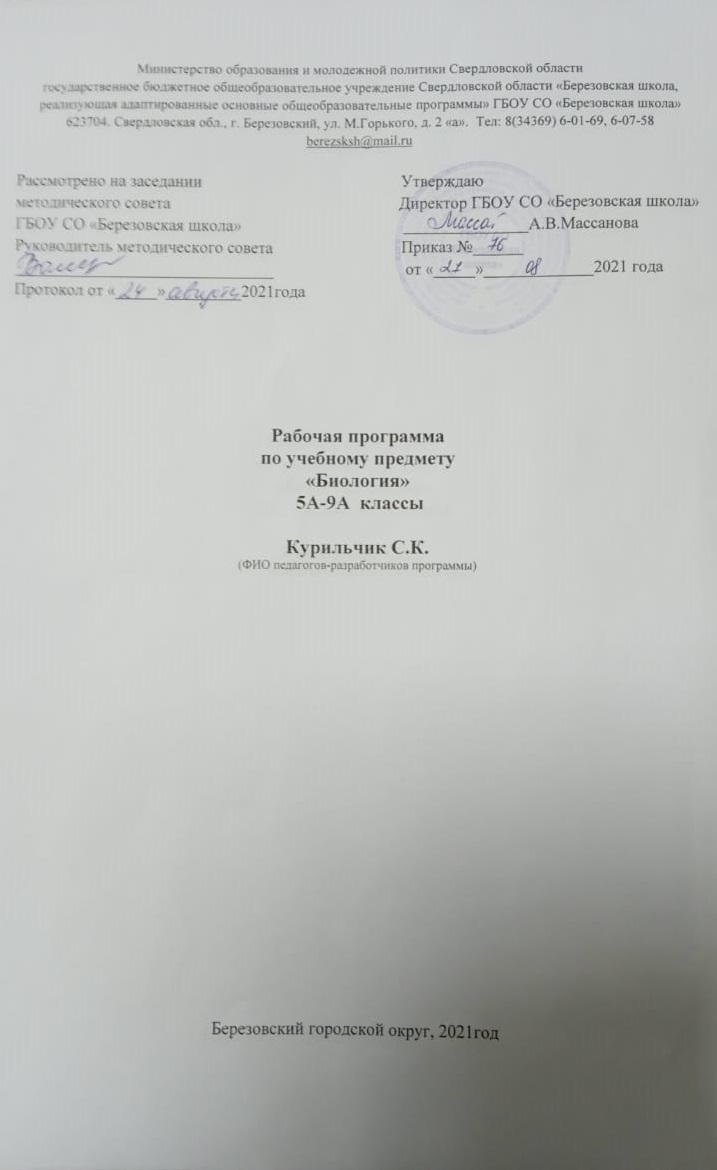 1. Пояснительная запискаРабочая программа по учебному предмету «Биология» для учащихся 5-9 классов, разработана с учетом требований и положений, изложенных в следующих документах:Федеральный закон от 29 декабря 2012 г. №273-ФЗ «Об образовании в Российской Федерации»;Федеральный государственный образовательный стандарт основного общего образования (приказ Минобрнауки России от 17.12.2010 № 1897 «Об утверждении федерального государственного образовательного стандарта основного общего образования»),Приказ Минобрнауки России №253 от 31 марта 2014 г. «Об утверждении федерального перечня учебников, рекомендуемых к использованию при реализации имеющих государственную аккредитацию образовательных программ начального общего, основного общего, среднего общего образования»;Постановление Главного государственного санитарного врача Российской Федерации от 30.06.2020 г. № 16 «Об утверждении санитарно-эпидемиологических правил СП  3.1/2.4. 3598-20 «Санитарно-эпидемиологические требования к устройству, содержанию и организации работы образовательных организаций и других объектов социальной инфраструктуры для детей и молодежи в условиях распространения новой коронавирусной инфекции (COVID-19)».Постановление от 10.07.2015г №26 «Об утверждении  СанПиН 2.4.2.3286-15»Примерные программы по учебным предметам. М., Просвещение, 2011 год. Серия «Стандарты второго поколения»;Линия инновационных интерактивных учебно-методических комплексов «Навигатор» по биологии для 5–11 классов В. И. Сивоглазова.Учебное содержание курса биологии включает:Биология. Введение в биологию. 5 класс. 34ч, 1ч в неделюБиология. Ботаника. 6 класс. 34ч, 1ч в неделюБиология. Зоология. 7 класс.  34ч,  1ч в неделюБиология. Человек. 8 класс.  68ч,  2ч в неделюБиология. Основы общей биологии. 9 класс.  68ч,  2ч в неделю2.Коррекционная направленность.Адаптированная программа по биологии составлена на основе Фундаментального ядра содержания общего образования, требований к результатам освоения образовательной программы основного общего образования, представленных в федеральном государственном образовательном стандарте основного общего образования, с учѐтом преемственности с примерными программами для основного общего образования по биологии.В ней также учитываются доминирующие идеи и положения программы развития и формирования универсальных учебных действий для основного общего образования, которые обеспечивают формирование российской гражданской идентичности, коммуникативных качеств личности и способствуют формированию ключевой компетенции — умения учиться.Адаптированная программа по биологии предусматривает создание специальных условий обучения и воспитания, позволяющих учитывать особые образовательные потребности, особенности психофизического развития, индивидуальные возможности, обеспечивает коррекцию нарушения развития и социальную адаптацию обучающихся с ЗПР, а так же направлена на обеспечение выполнения требований ФГОС ООО посредством создания условий для максимального удовлетворения особых образовательных потребностей обучающихся с ЗПР, обеспечивающих усвоение ими социального и культурного опыта.Цели биологического образования в основной школе формулируются на нескольких уровнях: глобальном, метапредметном, личностном и предметном, на уровне требований к результатам освоения содержания предметных программ.Глобальные цели биологического образования являются общими для основной и старшей школы и определяются социальными требованиями, в том числе изменением социальной ситуации развития – ростом информационных перегрузок, изменением характера и способов общения и социальных взаимодействий (объемы и способы получения информации порождают ряд особенностей развития современных подростков). Наиболее продуктивными с точки зрения решения задач развития подростка являются социоморальная и интеллектуальная взрослость.С учетом вышеназванных подходов целями биологического образования являются:формирование системы научных знаний о живой природе, закономерностях ее развития, исторически быстром сокращении биологического разнообразия в биосфере в результате деятельности человека, для развития современных естественнонаучных представлений о картине мира;формирование первоначальных систематизированных представлений о биологических объектах, процессах, явлениях, закономерностях, об основных биологических теориях, об экосистемной организации жизни, о взаимосвязи живого и неживого в биосфере, о наследственности и изменчивости; овладение понятийным аппаратом биологии;приобретение опыта использования методов биологической науки и проведения несложных биологических экспериментов для изучения живых организмов и человека, проведения экологического мониторинга в окружающей среде;формирование основ экологической грамотности: способности оценивать последствия деятельности человека в природе, влияние факторов риска на здоровье человека; выбирать целевые и смысловые установки в своих действиях и поступках по отношению к живой природе, здоровью своему и окружающих, осознание необходимости действий по сохранению биоразнообразия и природных местообитаний видов растений и животных;формирование представлений о значении биологических наук в решении проблем необходимости рационального природопользования защиты здоровья людей в условиях быстрого изменения экологического качества окружающей среды;освоение приемов оказания первой помощи, рациональной организации труда и отдыха, выращивания и размножения культурных растений и домашних животных, ухода за нимиСодержание курса биологии представляет собой первую ступень конкретизации положений, содержащихся в фундаментальном ядре содержания общего образования. Тематическое планирование — это следующая ступень конкретизации содержания образования по биологии. Оно даѐт представление об основных видах учебной деятельности в процессе освоения курса биологии в основной школе. В примерном тематическом планировании указано число часов, отводимых на изучение каждого раздела.В программе соблюдается преемственность с примерными программами начального общего образования, в том числе и в использовании основных видов учебной деятельности обучающихся.Программа конкретизирует содержание предметных тем, перечисленных в образовательном стандарте, рекомендует последовательность их изучения и приводит примерное распределение учебных часов на изучение каждого раздела курса.В программе особое внимание уделено содержанию, способствующему формированию современной естественнонаучной картины мира, показано практическое применение биологических знаний.Отбор содержания проведѐн с учѐтом культуросообразного подхода, в соответствии с которым учащиеся должны освоить содержание, значимое для формирования познавательной, нравственной и эстетической культуры, сохранения окружающей среды и собственного здоровья, для повседневной жизни и практической деятельности.Построение учебного содержания курса осуществляется последовательно от общего к частному с учѐтом реализации внутрипредметных и метапредметных связей. В основу положено взаимодействие научного, гуманистического, аксиологического, культурологического, личностно- деятельностного, историко-проблемного, интегративного, компетентностного подходов.Изучение биологии на ступени основного общего образования традиционно направлено на формирование у учащихся представлений об отличительных особенностях объектов живой природы, их многообразии и эволюции; о человеке как биосоциальном существе. Для формирования у учащихся основ научного мировоззрения, развития интеллектуальных способностей и познавательных интересов в процессе изучения биологии основное внимание уделяется знакомству учащихся с методами научного познания живой природы, постановке проблем, требующих от учащихся самостоятельной деятельности по их разрешению.Содержание курса направлено на формирование универсальных учебных действий, обеспечивающих развитие познавательных и коммуникативных качеств личности.Обучающиеся включаются в проектную и исследовательскую деятельность, основу которой составляют такие учебные действия, как умение видеть проблемы, ставить вопросы, классифицировать, наблюдать, проводить эксперимент, делать выводы, объяснять, доказывать, защищать свои идеи, давать определения понятий, структурировать материал и др. Учащиеся включаются в коммуникативную учебную деятельность, где преобладают такие еѐ виды, как умение полно и точно выражать свои мысли, аргументировать свою точку зрения, работать в группе, представлять и сообщать информацию в устной и письменной форме, вступать в диалог и т. д.Целью адаптированной рабочей программы по биологии является обеспечение прочных и сознательных биологических знаний, умений и навыков, необходимых учащимся с ЗПР в повседневной жизни и будущей трудовой деятельности.Достижение поставленной цели предусматривает решение следующих коррекционных задач:развивать общеучебные умения и знания;через обучение биологии повышать уровень общего развития учащихся с ОВЗ и по возможности наиболее полно скорректировать недостатки их познавательной деятельности и личностных качеств;способствовать развитию и коррекции мыслительных процессов, включающих сравнение, анализ, синтез, обобщение и классификацию;развивать у учащихся память, внимание, логическое мышление и воображение, точность и глазомер;способствовать	развитию	и	коррекции	речи	учащихся,	обогащая	словарный	запас биологическими терминами;формировать умение использовать в речи новую лексику;воспитывать у учащихся целеустремленность, терпение, работоспособность, настойчивость, трудолюбие, самостоятельность;прививать обучающимся навыки контроля и самоконтроля, умение планировать работу и доводить начатое дело до завершения;определение особенностей организации образовательной деятельности для категории обучающихся в соответствии с индивидуальными особенностями, структурой речевого нарушения развития и степенью его выраженности;коррекция индивидуальных недостатков речевого развития, нормализация и совершенствование учебной деятельности, формирование общих способностей к учению.Для реализации намеченной цели и задач, обеспечения качественного усвоения материала, для активизации мыслительной и познавательной деятельности, для развития логического мышления, речи, применяются различные методы и приѐмы личностно – ориентированного, развивающего, коррекционно-развивающего, деятельностного, диалогического обучения, а также ИКТ.Коррекционно-развивающая модель обучения способствуют работе всех высших психических функций (мышления, памяти, речи, восприятия, внимания), направленные на решение поставленных целей и задач урока. Учитель выступает не в роли основного источника информации (объяснительно-иллюстративный рассказ), а в роли организатора эффективных условий обучения, который применяет различные дидактические приемы, коррекционно- развивающие упражнения и разнообразные виды деятельности на уроках. Коррекционно- развивающие занятия имеют большое значение для развития устной и письменной речи учащихся. В процессе их выполнения обогащается словарь учащихся, они отвечают на вопросы и формулируют их, им приходиться планировать предстоящие действия и составлять словесные ответы.Биология является школьным предметом с большим образовательным и мировоззренческим потенциалом. Учитель биологии имеет широкие возможности для использования самых разнообразных методов и видов деятельности на уроках. От методов работы на уроке, выбранных учителем, во многом зависит усвоение содержания образования. Каждый метод можно рассматривать как совокупность приемов деятельности учителя и учащихся.Методы и приемы:Словесные методы: рассказ, объяснение, беседа.Наглядные методы: демонстрация натуральных объектов, ТОО, таблиц, схем, иллюстраций и т.п.Практические методы.Объяснительно-иллюстративный метод (учитель объясняет, а дети воспринимают, осознают и фиксируют в памяти).Репродуктивный метод (воспроизведение и применение информации).Метод	проблемного	изложения	(учитель	ставит	проблему	и	показывает	путь	ее решения).Частично-поисковый метод (дети пытаются сами найти путь к решению проблемы).Исследовательский метод (учитель направляет, дети самостоятельно исследуют).Создание проблемной ситуации, исследование, поиск правильного ответаБольшое значение имеет сочетание разных методов на различных этапах урока. Методы, выбранные соответственно содержанию, возрасту, особенностям познавательной деятельности учащихся с нарушениями речи обеспечивают эффективное обучение. Под этим понимается непросто овладение учащимися знаниями, умениями и навыками, но и развитие и коррекция их личности.От эффективности применяемых на уроках биологии методов и приемов коррекционно- развивающего обучения в большей мере зависит развитие высших психических функций детей (мышления, памяти, речи, внимания, восприятия). Чтобы учащиеся хорошо усваивали биологические знания, умения и навыки надо для них создать условия работы на уроке (наглядные пособия, карточки, карты-опоры, схемы, таблицы с математическими названиями, объемные пособия и др.), а также подобрать такие методы и приемы, которые способствуют преодолению возникающих трудностей в процессе изучения биологии.На уроках биологии широко используется метод практических работ, который способствует развитию и коррекции, мышления, памяти, внимания, речи, внимания, моторики, пространственной ориентировки и активизации познавательной деятельности. Примерами таких работ являются: работа с таблицами, схемами, работы по изготовлению макетов и моделей геометрических фигур и др. Такие работы позволяют формировать у детей с ЗПР более прочные знания по предмету и способствуют овладению практическими умениями и навыками, которые необходимы им для самостоятельной жизни.В коррекционно-развивающем обучении большая роль принадлежит использованию приемов индивидуального и дифференцированного подхода к учащимся с нарушениями интеллекта.Индивидуально-дифференцированный подход в обучении – это всестороннее развитие личности ребенка, сознательный и активный характер обучения, наглядность и предметность в обучении, и практическая направленность учебных занятий. При этом можно достичь определенного прогресса в решении педагогических задач по формированию представлений об окружающем мире, предупредить механическое за поминание материала.Разработанные технологии коррекционно-развивающего обучения, применяемые на уроках математики, способствуют развитию познавательной деятельности учащихся с интеллектуальным недоразвитием, формируют биологические представления и понятия, а также пространственное восприятие мира, стимулируют компенсаторные процессы развития учащихся с нарушениями интеллекта и позволяют формировать у них новые положительные качества.Таким образом, систематическое применение специально разработанных коррекционно- развивающих упражнений, приемов, игр и занятий на различных методах обучения биологии исправляют недостатки психофизического развития учащихся с нарушениями интеллекта и в значительной степени сглаживают (возмещают, уравнивают) их нарушенные функции в результате которого происходит повышение их жизненной компетентности.В основу обучения учащихся с ЗПР по адаптированной программе положены следующие принципы:общедоступность образования, адаптивность системы образования к уровням и особенностям развития и подготовки обучающихся;учет типологических и индивидуальных образовательных потребностей обучающихся;коррекционная направленность образовательной деятельности;развивающая направленность образовательной деятельности, развитие личности и расширение его «зоны ближайшего развития» с учетом особых образовательных потребностей обучающегося;онтогенетический принцип;принцип комплексного подхода, использования в полном объеме реабилитационного потенциала с целью обеспечения образовательных и социальных потребностей, обучающихся;принцип преемственности;принцип целостности содержания образования (в основе содержания образования не понятие предмета, а понятие предметной области);принцип направленности на формирование деятельности, обеспечивает возможность овладения обучающимися с ЗПР всеми видами доступной им деятельности, способами и приемами познавательной и учебной деятельности, коммуникативной деятельности и нормативным поведением;переноса усвоенных знаний, умений, и навыков, и отношений, сформированных в условиях учебной ситуации, в различные жизненные ситуации, что обеспечит готовность обучающегося к самостоятельной ориентировке и активной деятельности в реальном мире;принцип сотрудничества с семьей.В основу разработки адаптированной рабочей программы по биологии обучающихся с задержкой психического развития заложены дифференцированный, деятельностный, компетентностный подходы.Дифференцированный подход предполагает учет особых образовательных потребностей обцчающихся с ОВЗ, обеспечивает разнообразие содержания, предоставляя обучающимся с ЗПР возможность реализовать индивидуальный потенциал развития.Системно-деятельностный подход предполагает развитие на основе освоения универсальных учебных действий, познания и освоения мира личности обучающегося, его активной учебно-познавательной деятельности, формирование его готовности к саморазвитию и непрерывному образованию;Компетентностный подход — это совокупность общих принципов определения целей образования, отбора содержания образования, организации образовательного процесса и оценки образовательных результатов.Дифференцированный подход предполагает учет особых образовательных потребностей этих обучающихся, которые определяются уровнем речевого развития, этиопатогенезом, характером нарушений формирования речевой функциональной системы и проявляются в неоднородности по возможностям освоения содержания образования. АООП создается в соответствии с дифференцированно сформулированными в ФГОС ООО, обучающихся с ОВЗ требованиями к: структуре образовательной программы; условиям реализации образовательной программы; результатам образования. Применение дифференцированного подхода обеспечивает разнообразие содержания, предоставляя обучающимся с ЗПР возможность реализовать индивидуальный потенциал развития; открывает широкие возможности для педагогического творчества, создания вариативных образовательных материалов, обеспечивающих пошаговую логопедическую коррекцию, развитие способности обучающихся самостоятельно решать учебно-познавательные и учебно-практические задачи в соответствии с их возможностями.Деятельностный подход строится на признании того, что развитие личности обучающихся с ЗПР ООО определяется характером организации доступной им деятельности. Основным средством реализации деятельностного подхода в образовании является обучение как процесс организации познавательной и предметно-практической деятельности обучающихся, обеспечивающей овладение ими содержанием образования.Реализация деятельностного подхода обеспечивает: придание результатам образования социально и личностно значимого характера; прочное усвоение обучающимися знаний и опыта разнообразной деятельности и поведения, возможность их самостоятельного продвижения в изучаемых предметных областях; существенное повышение мотивации и интереса к учению, приобретению нового опыта деятельности и поведения; создание условий для общекультурного и личностного развития обучающихся с ЗПР на основе формирования универсальных учебных действий, которые обеспечивают не только успешное усвоение ими системы научных знаний, умений и навыков, позволяющих продолжить образование на следующей ступени, но и социальной компетенции, составляющей основу социальной успешности.Системный подход основывается на теоретических положениях о языке, представляющем собой функциональную систему семиотического или знакового характера, которая обеспечивает: тесную взаимосвязь в формировании перцептивных, речевых и интеллектуальных предпосылок овладения учебными знаниями, действиями, умениями и навыками.Компетентностный подход — это совокупность общих принципов определения целей образования, отбора содержания образования, организации образовательного процесса и оценки образовательных результатов. К числу таких принципов относятся следующие положения:Смысл образования заключается в развитие у учащихся способности самостоятельно решать проблемы в различных сферах и видах деятельности на основе использования социального опыта, элементом которого является и собственный опыт.Содержание образования представляет собой дидактически адаптированный социальный опыт решения познавательных, мировоззренческих, нравственных, политических и иных проблем.Смысл организации образовательного процесса заключается в создании условий для формирования у учащихся опыта самостоятельного решения познавательных, коммуникативных, организационных, нравственных и иных проблем, составляющих содержание образования.Оценка образовательных результатов основывается на анализе уровней образованности, достигнутых учащимися на определѐнном этапе обучения.Компетентностный подход предполагает не усвоение учеником отдельных друг от друга знаний и умений, а овладение ими в комплексе. В связи с этим по иному определяется система методов обучения. В основе отбора и конструирования методов обучения лежит структура соответствующих компетенций и функции, которые они выполняют в образовании.	Создание специальных педагогических условийВажным условием успешной коррекции и компенсации недостатков в психическом развитии детей с ОВЗ является адекватность педагогического воздействия, которое возможно при правильно организованных условиях, методах обучения, соответствующих индивидуальным особенностям ребенка.Основной задачей в обучении рассматриваемой категории детей является создание условий для успешной учебной и внеклассной деятельности как средства коррекции их личности, формирования положительных устремлений и мотиваций поведения, обогащения новым положительным опытом отношений с окружающим миром.Специальными педагогическими условиями являются:Коррекционная работа по нормализации познавательной деятельности обучающихся данной категории осуществляется на всех уроках математики .Организуется система внеклассной работы, направленной на повышение уровня развития обучающихся, развитие познавательного интереса, преодоления трудностей усвоения материала по математике.Создается благоприятная обстановка на уроках, щадящий режим через акцентирование внимания на хороших оценках; ориентировку более на позитивное, чем негативное; использование вербальных поощрений.Обучение в процессе деятельности всех видов – игровой, трудовой, предметно- практической, учебной путем изменения способов подачи информации, особой подачи предъявления учебных заданийДля снятия усталости и напряжения необходимо чередовать занятия и физкультурныепаузы.Обязательным условием урока является четкое обобщение каждого его этапа (проверкавыполнения задания, объяснение нового, закрепление материала и т.д.). Новый учебный материал также следует объяснять по частям.Вопросы учителя и инструкции должны быть сформулированы четко и ясно.Необходимо уделять большое внимание работе по предупреждению ошибок: возникшие ошибки не просто исправлять, а обязательно разбирать совместно с учеником.Формировать навыки последовательного выполнения практических и умственных действий, необходимых для усвоения знаний: поэтапно разъяснять; учить последовательно выполнять задания, повторять инструкции; осуществлять поэтапную проверку задач, примеров, упражнений.Значительное время необходимо отводить на обучение выполнять инструкцию с несколькими заданиями. У детей с ОВЗ может иметь место утеря одного из звеньев инструкции, поэтому надо приучать их внимательно слушать инструкцию, пытаться представить ее себе и запомнить, что следует делать.Учитывая индивидуальный темп выполнения заданий предоставлять дополнительное время для завершения задания; предоставлять дополнительное время для сдачи домашнего задания.Для самостоятельной работы необходима индивидуализация заданий, с разработанным дидактическим материалом различной степени трудности и с различным объемом помощи: задания воспроизводящего характера при наличии образцов, алгоритмов выполнения; задания тренировочного характера, аналогичные образцу; задания контрольного характера и т.д.Наглядное подкрепление информации, инструкцийКартинные планы, опорные, обобщающие схемы, «программированные карточки», графические модели, карточки-помощницы, которые составляются в соответствии с характером затруднений при усвоении учебного материала;Планы - алгоритмы с указанием последовательности операций и т.д.Специальные педагогические средства для обучающихся с ЗПР Необходимо постоянно поддерживать уверенность в своих силах, обеспечить ученику субъективное переживание успеха при определенный усилиях. Трудность заданий должна возрастать постепенно, пропорционально возможностям ребѐнка.Не нужно требовать немедленного включения в работу. На каждом уроке обязательно вводить организационный момент, т.к. школьники с ЗПР с трудом переключаются с предыдущей деятельности.Не нужно ставить ребѐнка в ситуацию неожиданного вопроса и быстрого ответа, обязательно дать некоторое время для обдумывания.Не рекомендуется давать для усвоения в ограниченный промежуток времени большой и сложный материал, необходимо разделять его на отдельные части и давать их постепенно.Не требовать от ребѐнка с ЗПР изменения неудачного ответа, лучше попросить ответить его через некоторое время.В момент выполнения задания недопустимо отвлекать обучающегося на какие-либо дополнения, уточнения, инструкции, т.к. процесс переключения у них очень снижен.Стараться облегчить учебную деятельность использованием зрительных опор на уроке (картин, схем, таблиц), но не увлекаться слишком, т.к. объѐм восприятия снижен.Активизировать работу всех анализаторов (двигательного, зрительного, слухового, кинестетического). Дети должны слушать, смотреть, проговаривать и т.д.Необходимо развивать самоконтроль, давать возможность самостоятельно находить ошибки у себя и у товарищей, но делать это тактично, используя игровые приемы.Необходима тщательная подготовка перед каждым уровнем. Важна не быстрота и количество сделанного, а тщательность и правильность выполнения самых простых заданий.Учитель не должен забывать об особенностях развития таких детей, давать кратковременную возможность для отдыха с целью предупреждения переутомления, проводить равномерные включения в урок динамических пауз (примерно через 10 минут).Не нужно давать на уроке более двух новых понятий. В работе стараться активизировать не столько механическую, сколько смысловую память.Для концентрации рассеянного внимания необходимо делать паузы перед зданиями, применять особую интонацию и приемы неожиданности (стук, хлопки, музыкальные инструменты, колокольчик и т.п.).Необходимо прибегать к дополнительной ситуации (похвала, соревнования, жетоны, фишки, наклейки и др.). Использовать на занятиях игру и игровую ситуацию.Создавать максимально спокойную обстановку на уроке или занятии, поддерживать атмосферу доброжелательности.Темп подачи учебного материала должен быть спокойным, ровным, медленным, с многократным повтором основных моментов.Все приемы и методы должны соответствовать возможностям детей с ЗПР и их особенностям. Дети должны испытывать чувство удовлетворѐнности и чувство уверенности в своих силах.Необходимо осуществлять индивидуальный подход к каждому как на уроках общеобразовательного цикла, так и во время специальных занятий.На уроках и во внеурочное время необходимо уделять постоянное внимание коррекции всех видов деятельности детей.Создавать систему доверительных отношений со взрослыми.Коррекционные педагогические приемы для обучающихся с ЗПР обучающихся в инклюзииРабота в классеАльтернативные замещения письменных заданий (рисование, моделирование из картона, работа с готовыми чертежами).Четкое разъяснение заданий, часто повторяющееся.Акцентирование внимания на задании.Предоставление альтернативы объемным письменным заданиямБлизость учеников к учителю (не дальше 3 парты).Предоставление краткого содержания глав учебников.Использование маркеров для выделения важной информации.Использование заданий с пропущенными словами, тестовая форма заданий с выбором  ответовПредоставление учащимся списка вопросов к задаче до чтения текста.Указание номеров страниц для нахождения верных ответов.Сокращенные задания, направленные на усвоение ключевых понятий.Сокращенные тесты для контроля и коррекции знаний и уменийСохранение достаточного пространства между партами.Обучение и заданияИндивидуальная помощь в случаях затруднения.Дополнительные многократные упражнения для закрепления материала.Более частое использование наглядных дидактических пособий и индивидуальных карточек.Использование указаний, как в устной, так и письменной форме.Поэтапное разъяснение заданий.Последовательное выполнение заданий.Повторение учащимся инструкции к выполнению задания.Обеспечение аудио - визуальными техническими средствами обучения.Демонстрация уже выполненного заданияБлизость к учащимся во время объяснения задания.Перемена видов деятельностиПодготовка учащихся к перемене вида деятельности.Чередование занятий и физкультурных пауз.Предоставление дополнительного времени для завершения задания.Предоставление дополнительного времени для сдачи домашнего задания.Письменные задания.Использование листов с упражнениями, которые требуют минимального заполнения.Использование упражнений с пропущенными словами/предложениями.Обеспечение школьника с ограниченными возможностями здоровья копией конспекта  других учащихся или записями учителя, а также карт-схем по темам.Оценка достижений и знанийИспользование индивидуальной шкалы оценок в соответствии с успехами и затраченными усилиями.Ежедневная оценка с целью выведения четвертной отметки.Оценка работы на уроке учащегося, который плохо справляется с тестовыми заданиями.Акцентирование внимания на хороших оценках.Использование дополнительной системы оценок достижений учащихся.Организация учебного процессаРаспределение учащихся по парам для выполнения проектов, чтобы один из учеников мог подать пример другому.Обозначение школьных правил, которым учащиеся должны следовать.Использование невербальных средств общения, напоминающих о данных правилах.Использование   поощрений   для	учащихся, которые выполняют правила (например, похвалить забывчивого ученика за то, что он принес в класс карандаши).Свести к минимуму наказания за невыполнение правил; ориентироваться более на позитивное, чем негативное.Составление индивидуальных планов, позитивно ориентированных и учитывающих навыки и умения школьника.Разработка кодовой системы (слова), которое даст учащемуся понять, что его поведение является недопустимым на данный момент.Игнорирование незначительных поведенческих нарушений.3. Планируемые результаты.Освоение курса биологии в основной школе направлено на достижение обучающимися личностных, предметных и метапредметных результатов освоения основной образовательной программы.Личностные результаты освоения основной образовательной программы основного общего образования должны отражать:1) воспитание российской гражданской идентичности: патриотизма, уважения к Отечеству, прошлое и настоящее многонационального народа России; осознание своей этнической принадлежности, знание истории, языка, культуры своего народа, своего края, основ культурного наследия народов России и человечества; усвоение гуманистических, демократических и традиционных ценностей многонационального российского общества; воспитание чувства ответственности и долга перед Родиной;2) формирование ответственного отношения к учению, готовности и способности, обучающихся к саморазвитию и самообразованию на основе мотивации к обучению и познанию, осознанному выбору и построению дальнейшей индивидуальной траектории образования на базе ориентировки в мире профессий и профессиональных предпочтений, с учетом устойчивых познавательных интересов, а также на основе формирования уважительного отношения к труду, развития опыта участия в социально значимом труде;3) формирование целостного мировоззрения, соответствующего современному уровню развития науки и общественной практики, учитывающего социальное, культурное, языковое, духовное многообразие современного мира;4) формирование осознанного, уважительного и доброжелательного отношения к другому человеку, его мнению, мировоззрению, культуре, языку, вере, гражданской позиции, к истории, культуре, религии, традициям, языкам,ценностям народов России и народов мира; готовности и способности вести диалог с другими людьми и достигать в нем взаимопонимания;5) освоение социальных норм, правил поведения, ролей и форм социальной жизни в группах и сообществах, включая взрослые и социальные сообщества; участие в школьном самоуправлении и общественной жизни в пределахвозрастных компетенций с учетом региональных, этнокультурных, социальных и экономических особенностей;6) развитие морального сознания и компетентности в решении моральных проблем на основе личностного выбора, формирование нравственных чувств и нравственного поведения, осознанного и ответственного отношения ксобственным поступкам;7) формирование коммуникативной компетентности в общении и сотрудничестве со сверстниками, детьми старшего и младшего возраста, взрослыми в процессе образовательной, общественно полезной, учебно-исследовательской, творческой и других видов деятельности;8) формирование ценности здорового и безопасного образа жизни; усвоение правил индивидуального и коллективного безопасного поведения в чрезвычайных ситуациях, угрожающих жизни и здоровью людей, правилповедения на транспорте и на дорогах;9) формирование основ экологической культуры, соответствующей современному уровню экологического мышления, развитие опыта экологически ориентированной рефлексивно-оценочной и практической деятельности в жизненных ситуациях;10) осознание значения семьи в жизни человека и общества, принятие ценности семейной жизни, уважительное и заботливое отношение к членам своей семьи;11) развитие эстетического сознания через освоение художественного наследия народов России и мира, творческой деятельности эстетического характера.Метапредметные результаты освоения основной образовательной программы основного общего образования должны отражать:1) умение самостоятельно определять цели своего обучения, ставить и формулировать для себя новые задачи в учебе и познавательной деятельности, развивать мотивы и интересы своей познавательной деятельности;2) умение самостоятельно планировать пути достижения целей, в том числе альтернативные, осознанно выбирать наиболее эффективные способы решения учебных и познавательных задач;3) умение соотносить свои действия с планируемыми результатами, осуществлять контроль своей деятельности в процессе достижения результата, определять способы действий в рамках предложенных условий и требований,корректировать свои действия в соответствии с изменяющейся ситуацией;4) умение оценивать правильность выполнения учебной задачи, собственные возможности ее решения;5) владение основами самоконтроля, самооценки, принятия решений и осуществления осознанного выбора в учебной и познавательной деятельности;6) умение определять понятия, создавать обобщения, устанавливать аналогии, классифицировать, самостоятельно выбирать основания и критерии для классификации, устанавливать причинно-следственные связи,строить логическое рассуждение, умозаключение (индуктивное, дедуктивное и по аналогии) и делать выводы;7) умение создавать, применять и преобразовывать знаки и символы, модели и схемы для решения учебных и познавательных задач;8) смысловое чтение;9) умение организовывать учебное сотрудничество и совместную деятельность с учителем и сверстниками;работать индивидуально и в группе: находить общее решение и разрешать конфликты на основе согласования позиций и учета интересов; формулировать, аргументировать и отстаивать свое мнение;10) умение осознанно использовать речевые средства в соответствии с задачей коммуникации для выражения своих чувств, мыслей и потребностей; планирования и регуляции своей деятельности; владение устной и письменнойречью, монологической контекстной речью;11) формирование и развитие компетентности в области использования информационно-коммуникационных технологий (далее ИКТ- компетенции); развитие мотивации к овладению культурой активного пользования словарями и другими поисковыми системами;12) формирование и развитие экологического мышления, умение применять его в познавательной,коммуникативной, социальной практике и профессиональной ориентации.Предметные результаты освоения основной образовательной программы основного общего образования с учетом общих требований Стандарта и специфики изучаемых предметов, входящих в состав предметных областей,должны обеспечивать успешное обучение на следующем уровне общего образования.1) формирование системы научных знаний о живой природе, закономерностях ее развития, исторически быстром сокращении биологического разнообразия в биосфере в результате деятельности человека, для развития современных естественнонаучных представлений о картине мира;2) формирование первоначальных систематизированных представлений о биологических объектах, процессах, явлениях, закономерностях, об основных биологических теориях, об экосистемной организации жизни, о взаимосвязиживого и неживого в биосфере, о наследственности и изменчивости; овладение понятийным аппаратом биологии;3) приобретение опыта использования методов биологической науки и проведения несложных биологических экспериментов для изучения живых организмов и человека, проведения экологического мониторинга в окружающей среде;4) формирование основ экологической грамотности: способности оценивать последствия деятельности человека в природе, влияние факторов риска на здоровье человека; выбирать целевые и смысловые установки в своих действиях и поступках по отношению к живой природе, здоровью своему и окружающих, осознание необходимости действий по сохранению биоразнообразия и природных местообитаний видов растений и животных;5) формирование представлений о значении биологических наук в решении проблем необходимости рационального природопользования защиты здоровья людей в условиях быстрого изменения экологического качестваокружающей среды;6) освоение приемов оказания первой помощи, рациональной организации труда и отдыха, выращивания иразмножения культурных растений и домашних животных, ухода за ними.Выпускник:научится пользоваться научными методами для распознания биологических проблем; давать научное объяснение биологическим фактам, процессам, явлениям, закономерностям, их роли в жизни организмов и человека; проводить наблюдения за живыми объектами, собственным организмом; описывать биологические объекты, процессы и явления; ставить несложные биологические эксперименты и интерпретировать их результаты.овладеет системой биологических знаний – понятиями, закономерностями, законами, теориями, имеющими важное общеобразовательное и познавательное значение; сведениями по истории становления биологии как науки.освоит общие приемы: оказания первой помощи; рациональной организации труда и отдыха; выращивания и размножения культурных растений и домашних животных, ухода за ними; проведения наблюдений за состоянием собственного организма; правила работы в кабинете биологии, с биологическими приборами и инструментами.приобретет навыки использования научно-популярной литературы по биологии, справочных материалов (на бумажных и электронных носителях), ресурсов Интернета при выполнении учебных задач.Выпускник получит возможность научиться:осознанно использовать знания основных правил поведения в природе и основ здорового образа жизни в быту;выбирать целевые и смысловые установки в своих действиях и поступках по отношению к живой природе, здоровью своему и окружающих; ориентироваться в системе познавательных ценностей – воспринимать информацию биологического содержания в научно-популярной литературе, средствах массовой информации и Интернет-ресурсах, критически оценивать полученную информацию, анализируя ее содержание и данные об источнике информации;создавать собственные письменные и устные сообщения о биологических явлениях и процессах на основе нескольких источников информации, сопровождать выступление презентацией, учитывая особенности аудитории сверстников.Живые организмыВыпускник научится:выделять существенные признаки биологических объектов (клеток и организмов растений, животных, грибов, бактерий) и процессов, характерных для живых организмов;аргументировать, приводить доказательства родства различных таксонов растений, животных, грибов и бактерий;аргументировать, приводить доказательства различий растений, животных, грибов и бактерий;осуществлять классификацию биологических объектов (растений, животных, бактерий, грибов) на основе определения их принадлежности к определенной систематической группе;раскрывать роль биологии в практической деятельности людей; роль различных организмов в жизни человека;объяснять общность происхождения и эволюции систематических групп растений и животных на примерах сопоставления биологических объектов;выявлять примеры и раскрывать сущность приспособленности организмов к среде обитания;различать по внешнему виду, схемам и описаниям реальные биологические объекты или их изображения, выявлять отличительные признаки биологических объектов;сравнивать биологические объекты (растения, животные, бактерии, грибы), процессы жизнедеятельности; делать выводы и умозаключения на основе сравнения;устанавливать взаимосвязи между особенностями строения и функциями клеток и тканей, органов и систем органов;использовать методы биологической науки: наблюдать и описывать биологические объекты и процессы; ставить биологические эксперименты и объяснять их результаты;знать и аргументировать основные правила поведения в природе;анализировать и оценивать последствия деятельности человека в природе;описывать и использовать приемы выращивания и размножения культурных растений и домашних животных, ухода за ними;знать и соблюдать правила работы в кабинете биологии.Выпускник получит возможность научиться:находить информацию о растениях, животных грибах и бактериях в научно-популярной литературе, биологических словарях, справочниках, Интернет ресурсе, анализировать и оценивать ее, переводить из одной формы в другую;основам исследовательской и проектной деятельности по изучению организмов различных царств живой природы, включая умения формулировать задачи, представлять работу на защиту и защищать ее.использовать приемы оказания первой помощи при отравлении ядовитыми грибами, ядовитыми растениями, укусах животных; работы с определителями растений; размножения и выращивания культурных растений, уходом за домашними животными;ориентироваться в системе моральных норм и ценностей по отношению к объектам живой природы (признание высокой ценности жизни во всех ее проявлениях, экологическое сознание, эмоционально-ценностное отношение к объектам живой природы);осознанно использовать знания основных правил поведения в природе; выбирать целевые и смысловые установки в своих действиях и поступках по отношению к живой природе; создавать собственные письменные и устные сообщения о растениях, животных, бактерия и грибах на основе нескольких источников информации, сопровождать выступление презентацией, учитывая особенности аудитории сверстников;работать в группе сверстников при решении познавательных задач связанных с изучением особенностей строения и жизнедеятельности растений, животных, грибов и бактерий, планировать совместную деятельность, учитывать мнение окружающих и адекватно оценивать собственный вклад в деятельность группы. Человек и его здоровьеВыпускник научится:выделять существенные признаки биологических объектов (животных клеток и тканей, органов и систем органов человека) и процессов жизнедеятельности, характерных для организма человека;аргументировать, приводить доказательства взаимосвязи человека и окружающей среды, родства человека с животными;аргументировать, приводить доказательства отличий человека от животных;аргументировать, приводить доказательства необходимости соблюдения мер профилактики заболеваний, травматизма, стрессов, вредных привычек, нарушения осанки, зрения, слуха, инфекционных и простудных заболеваний;объяснять эволюцию вида Человек разумный на примерах сопоставления биологических объектов и других материальных артефактов;выявлять примеры и пояснять проявление наследственных заболеваний у человека, сущность процессов наследственности и изменчивости, присущей человеку;различать по внешнему виду, схемам и описаниям реальные биологические объекты (клетки, ткани органы, системы органов) или их изображения, выявлять отличительные признаки биологических объектов;сравнивать биологические объекты (клетки, ткани, органы, системы органов), процессы жизнедеятельности (питание, дыхание, обмен веществ, выделение и др.); делать выводы и умозаключения на основе сравнения;устанавливать взаимосвязи между особенностями строения и функциями клеток и тканей, органов и систем органов;использовать методы биологической науки: наблюдать и описывать биологические объекты и процессы; проводить исследования с организмом человека и объяснять их результаты;знать и аргументировать основные принципы здорового образа жизни, рациональной организации труда и отдыха;анализировать и оценивать влияние факторов риска на здоровье человека;описывать и использовать приемы оказания первой помощи;знать и соблюдать правила работы в кабинете биологии.Выпускник получит возможность научиться:объяснять необходимость применения тех или иных приемов при оказании первой доврачебной помощи при отравлениях, ожогах, обморожениях, травмах, спасении утопающего, кровотечениях;находить информацию о строении и жизнедеятельности человека в научно-популярной литературе, биологических словарях, справочниках, Интернет-ресурсе, анализировать и оценивать ее, переводить из одной формы в другую;ориентироваться в системе моральных норм и ценностей по отношению к собственному здоровью и здоровью других людей;находить в учебной, научно-популярной литературе, Интернет-ресурсах информацию об организме человека, оформлять ее в виде устных сообщений и докладов;анализировать и оценивать целевые и смысловые установки в своих действиях и поступках по отношению к здоровью своему и окружающих; последствия влияния факторов риска на здоровье человека.создавать собственные письменные и устные сообщения об организме человека и его жизнедеятельности на основе нескольких источников информации, сопровождать выступление презентацией, учитывая особенности аудитории сверстников;работать в группе сверстников при решении познавательных задач, связанных с особенностями строения и жизнедеятельности организма человека, планировать совместную деятельность, учитывать мнение окружающих и адекватно оценивать собственный вклад в деятельность группы. Общие биологические закономерностиВыпускник научится:выделять существенные признаки биологических объектов (вида, экосистемы, биосферы) и процессов, характерных для сообществ живых организмов;аргументировать, приводить доказательства необходимости защиты окружающей среды;аргументировать, приводить доказательства зависимости здоровья человека от состояния окружающей среды;осуществлять классификацию биологических объектов на основе определения их принадлежности к определенной систематической группе; раскрывать роль биологии в практической деятельности людей; роль биологических объектов в природе и жизни человека; значение биологического разнообразия для сохранения биосферы;объяснять общность происхождения и эволюции организмов на основе сопоставления особенностей их строения и функционирования;объяснять механизмы наследственности и изменчивости, возникновения приспособленности, процесс видообразования;различать по внешнему виду, схемам и описаниям реальные биологические объекты или их изображения, выявляя отличительные признаки биологических объектов;сравнивать биологические объекты, процессы; делать выводы и умозаключения на основе сравнения; устанавливать взаимосвязи между особенностями строения и функциями органов и систем органов;использовать методы биологической науки: наблюдать и описывать биологические объекты и процессы; ставить биологические эксперименты и объяснять их результаты; знать и аргументировать основные правила поведения в природе; анализировать и оценивать последствия деятельности человека в природе; описывать и использовать приемы выращивания и размножения культурных растений и домашних животных, ухода за ними в агроценозах;находить в учебной, научно-популярной литературе, Интернет-ресурсах информацию о живой природе, оформлять ее в виде письменных сообщений, докладов, рефератов;знать и соблюдать правила работы в кабинете биологии.Выпускник получит возможность научиться:понимать экологические проблемы, возникающие в условиях нерационального природопользования, и пути решения этих проблем;анализировать и оценивать целевые и смысловые установки в своих действиях и поступках по отношению к здоровью своему и окружающих, последствия влияния факторов риска на здоровье человека;находить информацию по вопросам общей биологии в научно-популярной литературе, специализированных биологических словарях, справочниках, Интернет ресурсах, анализировать и оценивать ее, переводить из одной формы в другую;ориентироваться в системе моральных норм и ценностей по отношению к объектам живой природы, собственному здоровью и здоровью других людей (признание высокой ценности жизни во всех ее проявлениях, экологическое сознание, эмоционально-ценностное отношение к объектам живой природы);создавать собственные письменные и устные сообщения о современных проблемах в области биологии и охраны окружающей среды на основе нескольких источников информации, сопровождать выступление презентацией, учитывая особенности аудитории сверстников;работать в группе сверстников при решении познавательных задач, связанных с теоретическими и практическими проблемами в области молекулярной биологии, генетики, экологии, биотехнологии, медицины и охраны окружающей среды, планировать совместную деятельность, учитывать мнение окружающих и адекватно оценивать собственный вклад в деятельность группы. 4.Особенности оценки предметных результатов.Предметными результатами освоения выпускниками основной школы программы по биологии являются:В познавательной (интеллектуальной) сфере:выделение существенных признаков биологических объектов (отличительных признаков живых организмов; клеток и организмов растений, животных, грибов и бактерий; организма человека; видов, экосистем; биосферы) и процессов (обмен веществ и превращение энергии, питание, дыхание, выделение, транспорт веществ, рост, развитие, размножение, регуляция жизнедеятельности организма; круговорот веществ и превращение энергии в экосистемах);приведение  доказательств (аргументация) родства человека с млекопитающими животными; взаимосвязи человека и окружающей среды; зависимости здоровья человека от состояния окружающей среды; необходимости защиты окружающей среды; соблюдения мер профилактики заболеваний, вызываемых растениями, животными, бактериями, грибами и вирусами, травматизма, стрессов, ВИЧ-инфекции, вредных привычек, нарушения осанки, зрения, слуха, инфекционных и простудных заболеваний;классификация – определение принадлежности биологических объектов к определенной систематической группе;объяснение роли биологии в практической деятельности людей; места и роли человека в природе; родства, общности происхождения и эволюции растений и животных (на примере сопоставления отдельных групп); роли различных организмов в жизни человека; значения биологического разнообразия для сохранения биосферы; механизмов наследственности и изменчивости, проявления наследственных заболеваний у человека, видообразования и приспособленности;различение  на таблицах частей и органоидов клетки, органов и систем органов человека; на живых объектах и таблицах органов цветкового растения, органов и систем органов животных, растений разных отделов, животных разных типов и классов; наиболее распространенных растений и домашних животных; съедобных и ядовитых грибов; опасных для человека растений и животных;сравнение биологических объектов и процессов, умение делать выводы и умозаключения на основе сравнения;выявление изменчивости организмов; приспособлений организмов к среде обитания; типов взаимодействия разных видов в экосистеме; взаимосвязей между особенностями строения клеток, тканей, органов, систем органов и их функциями;овладение методами биологической науки: наблюдение и описание биологических объектов и процессов; постановка биологических экспериментов и объяснение их результатов.2.  В ценностно-ориентационной сфере:знание  основных правил поведения в природе и основ здорового образа жизни;анализ и оценка  последствий деятельности человека в природе, влияния факторов риска на здоровье человека.      3.  В сфере трудовой деятельности:знание и соблюдение правил работы в кабинете биологии;соблюдение правил работы с биологическими приборами и инструментами (препаровальные иглы, скальпели, лупы, микроскопы).4. В сфере физической деятельности:освоение приемов оказания первой помощи при отравлении ядовитыми грибами, растениями, укусах животных, простудных заболеваниях, ожогах, обморожениях, травмах, спасении утопающего; рациональной организации труда и отдыха; выращивания и размножения культурных растений и домашних животных, ухода за ними; проведения наблюдений за  состоянием собственного организма.5. В эстетической сфере:овладение умением оценивать с эстетической точки зрения объекты живой природы.Рабочая программа по биологии составлена с учетом особенностей здоровья и познавательной деятельности ребенка с ОВЗ. Для обучающихся С(К)К VII вида характерны недостаточный уровень развития логического мышления, затруднения в установлении причинно-следственных связей, сниженная память, отставание в развитии речи. Школьники нуждаются в специально организованной помощи, направленной на то, чтобы облегчить им усвоение учебного материала. В силу особенностей развития детей с задержкой психоречевого развития и связанных с этим определенных трудностей программа ориентирована на освоение обязательного минимума образования по предмету, предусмотрена её разгрузка за счет освобождения от слишком сложного для них или не имеющего первостепенного значения материала, от излишней детализации.Цели  биологического образования в основной школе формулируются на нескольких уровнях: глобальном, метапредметном, личностном и предметном, на уровне требований к результатам освоения содержания предметных программ.Глобальные цели биологического образования являются общими для основной и старшей школы и определяются социальными требованиями, в том числе изменением социальной ситуации развития – ростом информационных перегрузок, изменением характера и способов общения и социальных взаимодействий (объемы и способы получения информации порождают ряд особенностей развития современных подростков). Наиболее продуктивными с точки зрения решения задач развития подростка являются социоморальная и интеллектуальная взрослость.Помимо этого, глобальные цели формулируются с учетом рассмотрения биологического образования как компонента системы образования в целом, поэтому они являются наиболее общими и социально значимыми.С учетом вышеназванных подходов глобальными целями биологического образования являются:социализация обучаемых как вхождение в мир культуры и социальных отношений, обеспечивающие включение учащихся в ту или иную группу или общность – носителя её норм, ценностей, ориентаций, осваиваемых в процессе знакомства с миром живой природы;приобщение  к познавательной культуре как системе познавательных (научных) ценностей, накопленных обществом в сфере биологической науки. Помимо этого, биологическое образование призвано обеспечить:ориентацию в системе моральных норм и ценностей: признание высокой ценности жизни во всех её проявлениях, здоровья своего и других людей; экологическое сознание; воспитание любви к природе;развитие познавательных мотивов, направленных на получение нового знания о живой природе; познавательных качеств личности, связанных с усвоением основ научных знаний, овладением методами исследования природы, формированием интеллектуальных умений;овладение ключевыми компетентностями: учебно-познавательными, информационными, ценностно-смысловыми, коммуникативными;формирование  у учащихся познавательной культуры, осваиваемой в процессе познавательной деятельности, и эстетической культуры как способности к эмоционально-ценностному отношению к объектам живой природы. В ней учитываются основные идеи и положения программы развития и формирования универсальных учебных действий для общего образования, соблюдается преемственность с программами начального общего образования.   Конкретизирует содержание стандарта, реализует  базисный уровень (т.е. определяет   минимальный объем содержания курса биологии для основной школы). Структуризация программы осуществлена в соответствии с Базисным учебным планом.   В программе предусмотрено развитие всех основных видов деятельности обучаемых. Имеет особенности, обусловленные, во-первых, предметным содержанием системы общего образовании; во-вторых, психологическими возрастными особенностями обучаемых.    В универсальных учебных действиях ведущую роль играет познавательная деятельность и, соответственно, познавательные учебные действия.Контроль за деятельность обучающихсяВиды контроля: стартовый, промежуточный, текущий, тематический, итоговый Методы контроля: письменный и устный. Формы контроля: тест, самостоятельная работа, устный опрос, лабораторные и практические работы, творческие задания, контрольная работаВ каждом классе предусмотрено 3 письменные контрольные   работы:Стартовая работа.Рубежный контроль  Тематическая контрольная работа (тестирование)Итоговая контрольная работа (тестирование).В преподавании курса биологии используются следующие элементы технологий: уровневой дифференциации, проблемного обучения, здоровье сберегающих технологий, коллективного обучения, развития критического мышления обучающихся.формы работы с учащимися:индивидуальная работа;работа в малых группах (2-3 человека);подготовка сообщений;информационно-поисковая деятельность;выполнение практических и лабораторных работ5. Личностные, метапредметные и предметные результаты освоения биологииЦенностные  ориентиры  содержания учебного предметаВ качестве ценностных ориентиров биологического образования выступают объекты, изучаемые в курсе биологии, к которым у учащихся формируется ценностное отношение. При этом ведущую роль играют познавательные ценности, так как данный учебный предмет входит в группу предметов познавательного цикла, главная цель которых заключается в изучении природы.Основу познавательных ценностей составляют научные знания и научные методы познания. Познавательные ценностные ориентации, формируемые в процессе изучения биологии, проявляются в признании:- ценности научного знания, его практической значимости, достоверности;- ценности биологических методов исследования живой и неживой природы;- понимании сложности и противоречивости самого процесса познания.Курс биологии обладает возможностями для формирования коммуникативных ценностей, основу которых составляют процесс общения и грамотная речь. Коммуникативные ценностные ориентации курса способствуют:- правильному использованию биологической терминологии и символики;развитию потребности вести диалог, выслушивать мнение оппонента, участвовать в дискуссии;- развитию способности открыто выражать и аргументированно отстаивать свою точку зрения.Курс биологии в наибольшей мере, по сравнению с другими школьными курсами, направлен на формирование нравственных ценностей – ценности жизни во всех ее проявлениях, включая понимание самоценности, уникальности  и  неповторимости всех живых объектов, в том числе и человека.Ценностные ориентации, формируемые в курсе биологии в сфере эстетических ценностей, предполагают воспитание у учащихся способности к восприятию и преобразованию живой природы по законам красоты, гармонии; эстетического отношения к объектам живой природы.Все выше обозначенные ценности и ценностные ориентации составляют в совокупности основу для формирования ценностного отношения к природе, обществу, человеку в контексте общечеловеческих ценностей истины, добра и красоты.Требования к результатам обучения. Деятельность образовательного учреждения в обучении биологии направлена на достижение обучающимися следующих  личностных результатов:знание основных принципов и правил отношения к живой природе, основ     здорового образа жизни и здоровьесберегающих технологий;реализация установок здорового образа жизни;сформированность познавательных интересов и мотивов, направленных на изучение живой природы; интеллектуальных умений (доказывать, строить рассуждения, анализировать, сравнивать, делать выводы и др.); эстетического отношения к живым объектам.Метапредметными результатами освоения выпускниками основной школы программы по биологии являются:умение работать с разными источниками информации: текстом учебника, научно-популярной литературой, словарями и справочниками; анализировать и оценивать информацию, преобразовывать ее из одной формы в другую; овладение составляющими исследовательской и проектной деятельности, включая умения видеть проблему, ставить вопросы, выдвигать гипотезы, давать определения понятиям, классифицировать, наблюдать, проводить эксперименты, делать выводы и заключения, структурировать материал, объяснять, доказывать, защищать свои идеи;умение организовывать свою учебную деятельность: определять цель работы, ставить задачи, планировать – определять последовательность действий и прогнозировать результаты работы. Осуществлять контроль и коррекцию в случае обнаружения отклонений и отличий при сличении результатов с заданным эталоном. Оценка результатов работы –  выделение и осознание учащимся того, что уже усвоено и что еще подлежит усвоению, осознание качества и уровня усвоения;способность выбирать целевые и смысловые установки в своих действиях и поступках по отношению к живой природе, здоровью своему и окружающих;умение слушать и вступать в диалог, участвовать в коллективном обсуждении проблем; интегрироваться в группу сверстников и строить продуктивное взаимодействие со сверстниками и взрослыми; умение адекватно использовать речевые средства для дискуссии и аргументации своей позиции, сравнивать разные точки зрения, аргументировать свою точку зрения, отстаивать свою позицию.Метапредметными  результатами  по биологии является формирование универсальных учебных действий (УУД).Регулятивные УУД:5–6-й  классыСамостоятельно обнаруживать и формулировать учебную проблему, определять цель учебной деятельности, выбирать тему проекта.Выдвигать версии решения проблемы, осознавать конечный результат, выбирать из предложенных и искать самостоятельно  средства достижения цели.Составлять (индивидуально или в группе) план решения проблемы (выполнения проекта).Работая по плану, сверять свои действия с целью и, при необходимости, исправлять ошибки самостоятельно.В диалоге с учителем совершенствовать самостоятельно выработанные критерии оценки.7–9-й классыСамостоятельно обнаруживать и формулировать проблему в классной и индивидуальной учебной деятельности.Выдвигать версии решения проблемы, осознавать конечный результат, выбирать из предложенных и искать самостоятельно  средства достижения цели.Составлять (индивидуально или в группе) план решения проблемы (выполнения проекта).Подбирать к каждой проблеме (задаче) адекватную ей теоретическую модель.Работая по предложенному и самостоятельно составленному плану, использовать наряду с основными и  дополнительные средства (справочная литература, сложные приборы, компьютер).Планировать свою индивидуальную образовательную траекторию.Работать по самостоятельно составленному плану, сверяясь с ним и целью деятельности, исправляя ошибки, используя самостоятельно подобранные средства (в том числе и Интернет).Свободно пользоваться выработанными критериями оценки и самооценки, исходя из цели и имеющихся критериев, различая результат и способы действий.В ходе представления проекта давать оценку его результатам.Самостоятельно осознавать  причины своего успеха или неуспеха и находить способы выхода из ситуации неуспеха.Уметь оценить степень успешности своей индивидуальной образовательной деятельности.Давать оценку своим личностным качествам и чертам характера («каков я»), определять направления своего развития («каким я хочу стать», «что мне для этого надо сделать»).Средством формирования регулятивных УУД служат технология проблемного диалога на этапе изучения нового материала и технология оценивания образовательных достижений (учебных успехов).Познавательные УУД:5–6-й  классыАнализировать, сравнивать, классифицировать и обобщать факты и явления. Выявлять причины и следствия простых явлений.Осуществлять сравнение, сериацию и классификацию, самостоятельно выбирая основания и критерии для указанных логических операций; строить классификацию на основе дихотомического деления (на основе отрицания).Строить логическое рассуждение, включающее установление причинно-следственных связей.Создавать схематические модели с выделением существенных характеристик объекта.Составлять тезисы, различные виды планов (простых, сложных и т.п.). Преобразовывать информацию  из одного вида в другой (таблицу в текст и пр.).Вычитывать все уровни текстовой информации.Уметь определять возможные источники необходимых сведений, производить поиск информации, анализировать и оценивать ее достоверность.7–9-й классыАнализировать, сравнивать, классифицировать и обобщать понятия:– давать определение понятиям на основе изученного на различных предметах учебного материала;– осуществлять логическую операцию установления родо-видовых отношений;– обобщать понятия – осуществлять логическую операцию перехода от понятия с меньшим объемом к понятию с большим объемом.Строить логическое рассуждение, включающее установление причинно-следственных связей.Создавать модели с выделением существенных характеристик объекта, преобразовывать модели с целью выявления общих законов, определяющих данную предметную область.Представлять  информацию в виде  конспектов, таблиц, схем, графиков.Преобразовывать информацию  из одного вида в другой и выбирать удобную для себя форму фиксации и представления информации. Представлять информацию в оптимальной форме в зависимости от адресата.  Понимая позицию другого, различать в его речи: мнение (точку зрения), доказательство (аргументы), факты;  гипотезы, аксиомы, теории. Для этого самостоятельно использовать различные виды чтения (изучающее, просмотровое, ознакомительное, поисковое), приемы слушания.Самому создавать источники информации разного типа и для разных аудиторий, соблюдать информационную гигиену и правила информационной безопасности.Уметь использовать компьютерные и коммуникационные технологии как инструмент для достижения своих целей. Уметь выбирать адекватные задаче инструментальные программно-аппаратные средства и сервисы.Средством формирования познавательных УУД служит учебный материал, и прежде всего продуктивные задания учебника,Коммуникативные УУД:5–6-й классыСамостоятельно организовывать учебное взаимодействие в группе (определять общие цели, распределять роли, договариваться друг с другом и т.д.).7–9-й классыОтстаивая свою точку зрения, приводить аргументы, подтверждая их фактами.В дискуссии уметь выдвинуть контраргументы, перефразировать свою мысль (владение механизмом эквивалентных замен).Учиться критично относиться к своему мнению, с достоинством признавать ошибочность своего мнения (если оно таково) и корректировать его.Понимая позицию другого, различать в его речи: мнение (точку зрения), доказательство (аргументы), факты;  гипотезы, аксиомы, теории.Уметь взглянуть на ситуацию с иной позиции и договариваться с людьми иных позиций.Средством  формирования коммуникативных УУД служат технология проблемного диалога (побуждающий и подводящий диалог) и организация работы в малых группах, а также использование на уроках элементов технологии продуктивного чтения.6. Содержание курса биологииКурс биологии на ступени основного общего образования направлен на формирование у учащихся представлений об отличительных особенностях живой природы, её многообразии и эволюции, человеке как биосоциальном существе. Программа составлена в соответствии с основным положениями системно-деятельностного подхода в обучении. Отбор содержания проведен с учетом культуросообразного подхода, в соответствии с которым учащиеся должны освоить содержание, значимое для формирования познавательной, нравственной и эстетической культуры, сохранения окружающей среды и собственного здоровья; для повседневной жизни и практической деятельности. Курс «Биология. 5 класс» начинает систематическое изучение дисциплины «Биология» в общем образовании. Основой для его изучения является интегрированный курс «Окружающий мир», который учащиеся проходят в начальной школе. В ходе изучения предмета они познакомились с основными компонентами природы, её разнообразием, с природой родного края, страны и подготовлены к более детальному изучению мира живой природы.Курс биологии в 5 классе предполагает изучение многообразия природы, а также научных методов и путей познания человеком природы. Данный курс реализует следующие цели:систематизация знаний, полученных в ходе изучения предмета «Окружающий мир» в 1—4 классах;углубление знаний о живой природе;расширение познавательных интересов, интеллектуальных и творческих способностей учащихся;формирование первичных умений, связанных с выполнением лабораторных и практических работ;воспитание ответственного и бережного отношения к окружающей природе, формирование экологического мышления.Авторская линия, реализующая курс, представлена учебником «Биология. 5 класс» (авторы В. И. Сивоглазов, А. А. Плешаков). Учебник включает три раздела: «Введение», «Строение организма», «Многообразие живых организмов».Раздел «Введение» содержит сведения о науках, изучающих природу, методах научного познания, лабораторных инструментах и приборах. Также даются элементарные сведения об основных царствах живой природы и их представителях, экологических факторах и среде обитания живых организмов, показано значение биологических знаний для современного человека.Материал раздела «Строение организма» даёт представления об особенностях строения растительного и животного организма, способствует формированию целостного взгляда на мир.Содержание раздела «Многообразие живых организмов» даёт учащимся представления о возникновении и развитии жизни на Земле, её многообразии. Предлагает изучение царств Бактерии, Грибы и Растения.Учащие получают системные знания об особенностях строения и жизнедеятельности типичных представителей этих царств, их среде обитания, значении в природе, жизни человека. Усвоение материала раздела способствует формированию целостного взгляда на мир, ответственного отношения к окружающей среде и её обитателям.Изучение предмета по учебнику «Биология. 5 класс» (авторы В. И. Сивоглазов, А. А. Плешаков) на базовом уровне рассчитано на преподавание 1 час в неделю, но возможно и расширенное изучение предлагаемого материала. В основе данного курса лежит деятельностный подход, он предполагает проведение наблюдений, демонстраций, лабораторных работ, экскурсий. В учебнике представлено больше лабораторных работ, чем указано в программе.В учебнике «Биология. 6 класс» (авторы В. И. Сивоглазов., А. А. Плешаков) более детально рассматриваются цветковые растения: их строение и жизнедеятельность, разнообразие и классификация.Учебник состоит из четырёх разделов: «Особенности строения цветковых растений», «Жизнедеятельность растительного организма», «Классификация цветковых растений», «Растения и окружающая среда».Раздел «Особенности строения цветковых растений» содержит сведения об особенностях строения органов цветкового растения, их видоизменениях, знакомит школьников со способами распространения семян и плодов.Раздел «Жизнедеятельность растительного организма» знакомит учащихся с основными процессами жизнедеятельности растений, содержит практические сведения о размножении растений и информирует об условиях, необходимых для прорастания семян, роста и развития растения.В разделе «Классификация цветковых растений» рассматриваются основные таксономические группы растений, отличительные признаки покрытосеменных растений.Раздел «Растения и окружающая среда» содержит информацию о растительном сообществе, видах растительных сообществ, проблемах охраны растительного мира.Изучение предмета по учебнику «Биология. 6 класс» (авторы В. И. Сивоглазов, А. А. Плешакова) на базовом уровне рассчитано на преподавание 1 час в неделю, но возможно и расширенное изучение предлагаемого материала. В основе данного курса лежит деятельностный подход, он предполагает проведение наблюдений, демонстраций, лабораторных работ, экскурсий.Учебник «Биология. 7 класс» (авторы В. И. Сивоглазов, Н. Ю. Сарычева, А. А. Каменский) предполагает более детальное изучение животных организмов (отдельно рассматривается строение и жизнедеятельность животных, их разнообразие и классификация), знакомит с эволюцией животных и их ролью в природе, жизни человека.Учебник состоит из четырёх разделов: «Зоология - наука о животных», «Многообразие животного мира: беспозвоночные», «Многообразие животного мира: позвоночные», «Эволюция и экология животных. Животные в человеческой культуре».Раздел «Зоология—наука о животных» содержит сведения о становлении зоологии как науки, о животных организмах, знакомит учащихся с особенностями строения животного организма, его значением в природе и жизни человека.Содержание раздела «Многообразие животного мира: беспозвоночные» посвящено изучению внешнего и внутреннего строения беспозвоночных, особенностей их жизнедеятельности. Раздел содержит сведения о размножении животных. Даются практические сведения о роли животных в жизни человека и их месте в биоценозах. Дальнейшее изучение многообразия животных продолжается в разделе «Многообразие животных: позвоночные».В целях развития естественного мировоззрения в учебник включены материалы, формирующие представления об историческом развитии животных организмов, о роли человека в создании пород домашних животных и т. д.В содержании разделов показана практическая роль биологических знаний для природопользования, ведения сельского хозяйства, здравоохранения и охраны природы.В заключительном разделе «Эволюция и экология животных. Животные в человеческой культуре» учащиеся знакомятся с ролью животных в природных сообществах и в жизни человека, основными этапами эволюции живых организмов на нашей планете.Изучение предмета по учебнику «Биология. 7 класс» (авторы В. И. Сивоглазов, Н. Ю. Сарычева, А. А. Каменский) на базовом уровне рассчитано на преподавание 1 час в неделю, но возможно и расширенное изучение предлагаемого материала. В основе данного курса лежит деятельностный подход, он предполагает проведение наблюдений, демонстраций, лабораторных работ, экскурсий.В процессе изучения курса «Биология. 8 класс» учащиеся должны усвоить сведения по анатомии, физиологии, гигиене человека, общей психологии. В результате обучения у них должно сформироваться научное представление о биосоциальной сущности человека, об особенностях строения его организма как сложной биосистемы. Большое внимание уделяется формированию жизненных умений и навыков, организации здорового образа жизни.Курс биологии в 8 классе включает четыре раздела: «Место человека в системе органического мира», «Организм и системы органов человека», «Поведение и психика человека», «Здоровье человека и его охрана».Раздел «Место человека в системе органического мира» знакомит учащихся с науками, изучающими организм человека, а также их основными исследовательскими методами.Раздел «Организм и системы органов человека» знакомит с эволюцией предков человека, современными расами. В процессе изучения многоуровневой организации человека развиваются понятия «клетка», «ткань», «орган», «система органов», «органы и системы органов».Изучение строения и функционирования систем органов человека авторы начинают со знакомства с регуляторными системами. Материал о строении и работе систем органов человека основывается на знаниях, полученных учащимися из курса биологии в 7 классе. Значительная их часть носит прикладной характер (отдельно рассматриваются антиэпидемические сведения, даются сведения о заболеваниях и их причинах, мерах неотложной помощи и т. д.).Раздел «Поведение и психика человека» посвящён высшей нервной деятельности человека. Учащиеся знакомятся со взглядами И. М. Сеченова, И. П. Павлова, А. А. Ухтомского. Большое внимание уделяется врождённым и приобретённым формам поведения, особенностям поведения, свойственным только человеку.Раздел «Здоровье человека и его охрана» обобщает полученные знания учащихся о строении, функциях, гигиене систем органов человека. Учащиеся знакомятся с основными факторами, разрушающими и поддерживающими здоровье, условиями сохранения здоровья в процессе труда. Особенное внимание уделено вопросам взаимоотношений человека и окружающей среды.Изучение предмета по учебнику «Биология. 8 класс» (авторы В. И. Сивоглазов, А. А. Каменский, Н. Ю. Сарычева) на базовом уровне рассчитано на преподавание 2 часа в неделю, но возможно и расширенное изучение предлагаемого материала. В основе данного курса лежит деятельностный подход, он предполагает проведение наблюдений, демонстраций, лабораторных и практических работ, экскурсий.Курс «Биология. 9 класс» является логическим завершением содержания курса биологии для 5—9 классов. Он реализуется в учебнике «Биология. 9 класс» (авторы В. И. Сивоглазов, А. А. Каменский, Е. К. Касперская). Согласно программе, предложенной авторским коллективом, учащиеся, изучив биологические дисциплины в основной школе, получают представления о биологическом разнообразии и его роли в природе, узнают о важнейших закономерностях живой природы, глобальных экологических проблемах.В 9 классе обобщаются полученные знания об уровнях организации живой природы, углубляются понятия об эволюционном развитии живых организмов, раскрываются мировоззренческие вопросы о многообразии и развитии жизни на Земле.В разделе «Введение» обобщаются представления о признаках живого, уровнях организации живой материи. Учащиеся знакомятся с современными методами биологических исследований.Раздел «Клетка» посвящён анализу клеточного уровня организации жизни. Учащие знакомятся с основами цитологии, приходят к выводу, что «основа заболеваний - нарушения строения и функций клеток».Содержание раздела «Организм» обобщает знания учащихся о формах существования жизни на Земле, химическом составе организмов, их функционировании.В разделе «Вид» учащиеся получают знания о возникновении и развитии эволюционных идей, сущности эволюционной теории Ч. Дарвина. Также даются понятия «вид», «популяции», «движущие силы эволюции».Объясняются причины усложнения организации живых организмов в процессе их эволюции. Полученные знания служат основой для изучения раздела «Экосистемы». Учащиеся узнают об экосистемной организации живой природы, основных компонентах экосистемы, её структуре, пищевых связях и т. д. Особое внимание уделено учению В. И. Вернадского о биосфере и современных экологических проблемах, от решения которых зависит жизнь на нашей планете.Изучение предмета по учебнику «Биология. 9 класс» (авторы В. И. Сивоглазов, А. А. Каменский, Е. К. Касперская) на базовом уровне рассчитано на преподавание 2 часа в неделю, но возможно и расширенное изучение предлагаемого материала. В основе данного курса лежит деятельностный подход, он предполагает проведение наблюдений, демонстраций, лабораторных и практических работ, экскурсий.Важную роль в учебнике играет методический аппарат, где представлены вопросы и задания разного уровня сложности.Основные понятия выделены в тексте курсивом. Параграфы заканчиваются выводом, и в конце текста представлена рубрика «Ключевые слова». Все разделы заканчиваются кратким изложением изученного материала. Проверить и закрепить пройденный материал можно, используя рубрику «Думай, делай выводы, действуй». В рубрике «Проверь свои знания» помещены вопросы на воспроизведение учебного материала, содержащегося в параграфе.Рубрики «Выполни задание», «Обсуди с товарищем», «Выскажи мнение» потребуют интеллектуальных усилий от школьников: умения сравнивать, находить дополнительную информацию, анализировать, делать предположения, формулировать выводы.Материал рубрик «Работа с текстом», «Работа с моделями, схемами, таблицами» способствуют более глубокому осмыслению текста, развитию навыков моделирования, перенесению текстовой информации в таблицы, схемы, модели. Для выполнения заданий этих рубрик учащимся понадобятся рабочие тетради.В рубрике «Проводим исследования» приведены лабораторные работы, которые помогут детям овладеть навыками работы с натуральными объектами.7. Примерное тематическое планирование.1 ч в неделю в 5, 6 и 7 классах; 2 ч в неделю в 8 и 9 классахОписание учебно-методического и материально-технического обеспечения образовательного процессаУчебно-методическое обеспечение учебного процесса предусматривает использование УМК (учебно-методических комплектов) линии  под редакцией  В. И. Сивоглазова с 5 по 9 классы:Учебник Биология. Введение в биологию. 5 класс. Учебник Биология. Ботаника. 6 класс. Учебник Биология. Зоология. 7 класс.  Учебник Биология. Человек. 8 класс.    Учебник Биология. Основы общей биологии. 9 класс.    Раздел / тема урокаОсновное содержание урокаОсновное содержание урокаХарактеристика основных видов учебной деятельности5 КЛАСС (34 ч; из них 4 ч — резервное время)5 КЛАСС (34 ч; из них 4 ч — резервное время)5 КЛАСС (34 ч; из них 4 ч — резервное время)5 КЛАСС (34 ч; из них 4 ч — резервное время)5 КЛАСС (34 ч; из них 4 ч — резервное время)Введение (6 ч)Введение (6 ч)Введение (6 ч)Введение (6 ч)Введение (6 ч)1. Биология - наука о живой природеБиология — наука о живой природе. Из истории биологии. Развитие биологических знаний. Система биологических наук. Значение биологии в жизни человекаБиология — наука о живой природе. Из истории биологии. Развитие биологических знаний. Система биологических наук. Значение биологии в жизни человекаВыявлять взаимосвязь человека и живой природы. Оценивать роль биологических наук в наши дни. Оценивать значение биологических знаний для каждого человека2. Методы изучения биологииМетоды исследования: наблюдение, эксперимент, измерение. Приборы и инструменты. Биологические приборы и инструменты, их использование. Этапы научного исследования. Правила работы в лаборатории Методы исследования: наблюдение, эксперимент, измерение. Приборы и инструменты. Биологические приборы и инструменты, их использование. Этапы научного исследования. Правила работы в лаборатории Различать методы биологических исследований. Соблюдать правила работы в кабинете биологии, правила работы с биологическими приборами и инструментами3.Разнообразие живой природы. Царства живой природыКлассификация живых организмов. Роль К. Линнея в создании систематики живых организмов. Систематика — раздел биологии. Вид — единица классификации. Царства живой природы. Вирусы — неклеточная форма жизниКлассификация живых организмов. Роль К. Линнея в создании систематики живых организмов. Систематика — раздел биологии. Вид — единица классификации. Царства живой природы. Вирусы — неклеточная форма жизниОбъяснять сущность понятия «классификация». Осознавать предмет и задачи науки систематики. Различать основные таксоны классификации: вид царство. Характеризовать вид как наименьшую единицу классификации4. Среда обитания.ЭкологическиефакторыСреды обитания: водная, наземно-воздушная, почвенная, организменная. Экологические факторы. Факторы неживой природы. Факторы живой природы. Деятельность человека как экологический фактор. Лабораторная работа №1 «Влияние света на рост и развитие растения»Среды обитания: водная, наземно-воздушная, почвенная, организменная. Экологические факторы. Факторы неживой природы. Факторы живой природы. Деятельность человека как экологический фактор. Лабораторная работа №1 «Влияние света на рост и развитие растения»Объяснять сущность понятия «окружающая среда». Различать и характеризовать действия факторов среды, приводить конкретные примеры. Анализировать примеры хозяйственной деятельности человека и их влияние на живую природу5. Среда обитания (водная, наземно- воздушная)Среда обитания. Места обитания. Особенности водной и наземно- воздушной сред обитанияСреда обитания. Места обитания. Особенности водной и наземно- воздушной сред обитанияРазличать понятия «среда обитания» и «место обитания». Характеризовать особенности водной и наземно-воздушной сред обитания. Приводить примеры обитателей сред. Выявлять особенности строения живых организмов, связанные со средой обитания6. Среда обитания(почвенная,организменная)Особенности почвенной и организменной сред обитанияОсобенности почвенной и организменной сред обитанияХарактеризовать особенности почвенной и организменной сред обитания. Приводить примеры обитателей сред. Выявлять особенности строения живых организмов, связанные со средой обитания. Наблюдать природные явления, фиксировать результаты наблюдений, делать выводы. Систематизировать знания о средах обитания и их обитателях. Соблюдать правила поведения в природеРаздел 1. Строение организма (9 ч)Раздел 1. Строение организма (9 ч)Раздел 1. Строение организма (9 ч)Раздел 1. Строение организма (9 ч)Раздел 1. Строение организма (9 ч)Раздел 1. Строение организма (9 ч)7. Что такое живой организм7. Что такое живой организмОсновные признаки живых организмов: обмен веществ и энергии, рост, развитие, раздражимость, движение, размножение, постоянство внутренней средыОсновные признаки живых организмов: обмен веществ и энергии, рост, развитие, раздражимость, движение, размножение, постоянство внутренней средыСравнивать отличительные признаки живого и неживого. Характеризовать основные свойства живых организмовСравнивать отличительные признаки живого и неживого. Характеризовать основные свойства живых организмов8. Строение клетки8. Строение клеткиОткрытие клетки. Строение клетки. Основные органоиды клетки, их значение. Одноклеточные, колониальные и многоклеточные организмы. Лабораторные работы №2 «Изучение устройства увеличительных приборов и правил работы с ними» и №3 «Приготовление микропрепарата кожицы чешуи лука»Открытие клетки. Строение клетки. Основные органоиды клетки, их значение. Одноклеточные, колониальные и многоклеточные организмы. Лабораторные работы №2 «Изучение устройства увеличительных приборов и правил работы с ними» и №3 «Приготовление микропрепарата кожицы чешуи лука»Выявлять на рисунках и в таблицах основные органоиды клетки. Сравнивать строение растительной и животной клеток, находить черты сходства и различия. Научиться работать с лупой и микроскопом, знать устройство микроскопа. Соблюдать правила работы с микроскопом. Научиться готовить микропрепараты. Наблюдать основные органоиды клетки под микроскопом. Находить их в таблицах, на рисунках и в микропрепаратах. Фиксировать результаты наблюдений, делать выводыВыявлять на рисунках и в таблицах основные органоиды клетки. Сравнивать строение растительной и животной клеток, находить черты сходства и различия. Научиться работать с лупой и микроскопом, знать устройство микроскопа. Соблюдать правила работы с микроскопом. Научиться готовить микропрепараты. Наблюдать основные органоиды клетки под микроскопом. Находить их в таблицах, на рисунках и в микропрепаратах. Фиксировать результаты наблюдений, делать выводы9. Химический состав клетки9. Химический состав клеткиХимический состав клетки. Неорганические и органические вещества, их роль в жизнедеятельности клетки. Лабораторная работа №4 «Химический состав клетки»Химический состав клетки. Неорганические и органические вещества, их роль в жизнедеятельности клетки. Лабораторная работа №4 «Химический состав клетки»Сравнивать химический состав тел живой и неживой природы. Различать неорганические и органические вещества, входящие в состав клетки, объяснять их рольСравнивать химический состав тел живой и неживой природы. Различать неорганические и органические вещества, входящие в состав клетки, объяснять их роль10. Жизнедеятельность клетки10. Жизнедеятельность клеткиПроцессы жизнедеятельности клетки. Обмен веществ (питание, дыхание), транспорт веществ, раздражимость, размножение. Клетка — живая система. Лабораторная работа №5 «Движение цитоплазмы»Процессы жизнедеятельности клетки. Обмен веществ (питание, дыхание), транспорт веществ, раздражимость, размножение. Клетка — живая система. Лабораторная работа №5 «Движение цитоплазмы»Выявлять основные признаки процессов жизнедеятельности клетки. Характеризовать биологическое значение основных процессов жизнедеятельности. Объяснять суть процесса деления клетки. Аргументировать вывод: клетка — живая системаВыявлять основные признаки процессов жизнедеятельности клетки. Характеризовать биологическое значение основных процессов жизнедеятельности. Объяснять суть процесса деления клетки. Аргументировать вывод: клетка — живая система11. Ткани растений11. Ткани растенийЧто такое ткань. Особенности строения растительных тканей (образовательной, покровной, основной, механической, проводящей, выделительной). Особенности строения и выполняемые функцииЧто такое ткань. Особенности строения растительных тканей (образовательной, покровной, основной, механической, проводящей, выделительной). Особенности строения и выполняемые функцииРазличать основные ткани растительного организма. Выявлять особенности их строения, связанные с выполняемыми функциямиРазличать основные ткани растительного организма. Выявлять особенности их строения, связанные с выполняемыми функциями12. Ткани животных12. Ткани животныхОсобенности строения животных тканей (эпителиальной, соединительной, мышечной, нервной). Особенности строения и выполняемые функции. Лабораторная работа №6 «Животные ткани»Особенности строения животных тканей (эпителиальной, соединительной, мышечной, нервной). Особенности строения и выполняемые функции. Лабораторная работа №6 «Животные ткани»Различать основные ткани животного организма. Выявлять особенности их строения, связанные с выполняемыми функциями. Сравнивать ткани животного организма между собой и с тканями растительного организмаРазличать основные ткани животного организма. Выявлять особенности их строения, связанные с выполняемыми функциями. Сравнивать ткани животного организма между собой и с тканями растительного организма13. Органы растений13. Органы растенийЧто такое орган. Органы цветкового растения. Вегетативные органы (корень, побег). Генеративные органы (цветок, плод, семя). Основные функции органов цветкового растения. Лабораторная работа №7 «Органы цветкового растения»Что такое орган. Органы цветкового растения. Вегетативные органы (корень, побег). Генеративные органы (цветок, плод, семя). Основные функции органов цветкового растения. Лабораторная работа №7 «Органы цветкового растения»Объяснять сущность понятия «орган». Характеризовать органы цветкового организма, распознавать их на живых объектах, гербарном материале, рисунках и таблицах. Сравнивать вегетативные и генеративные органы цветкового растения. Различать и называть органы цветкового растения. Сравнивать вегетативные и генеративные органы. Проводить биологические исследования и объяснять их результаты. Формулировать общий вывод о строении цветкового растенияОбъяснять сущность понятия «орган». Характеризовать органы цветкового организма, распознавать их на живых объектах, гербарном материале, рисунках и таблицах. Сравнивать вегетативные и генеративные органы цветкового растения. Различать и называть органы цветкового растения. Сравнивать вегетативные и генеративные органы. Проводить биологические исследования и объяснять их результаты. Формулировать общий вывод о строении цветкового растения14. Системы органов животных14. Системы органов животныхСистемы органов животных: покровная, пищеварительная, кровеносная, дыхательная, выделительная, регуляторная, опорно-двигательная, система органов размноженияСистемы органов животных: покровная, пищеварительная, кровеносная, дыхательная, выделительная, регуляторная, опорно-двигательная, система органов размноженияОбъяснять сущность понятия «система органов». Различать на рисунках и таблицах и описывать основные системы органов животных. Объяснять их роль в организмеОбъяснять сущность понятия «система органов». Различать на рисунках и таблицах и описывать основные системы органов животных. Объяснять их роль в организме15. Организм — биологическаясистема15. Организм — биологическаясистемаЧто такое система. Биологические системы (клетка, организм). Что такое система. Биологические системы (клетка, организм). Объяснять сущность понятий «система», «биологическая система». Приводитьпримеры систем. Аргументировать вывод: клетка, организм — живые системы (биосистемы)Объяснять сущность понятий «система», «биологическая система». Приводитьпримеры систем. Аргументировать вывод: клетка, организм — живые системы (биосистемы)Раздел 2. Многообразие живых организмов (15 ч)Раздел 2. Многообразие живых организмов (15 ч)Раздел 2. Многообразие живых организмов (15 ч)Раздел 2. Многообразие живых организмов (15 ч)Раздел 2. Многообразие живых организмов (15 ч)Раздел 2. Многообразие живых организмов (15 ч)16. Как развивалась жизнь на Земле16. Как развивалась жизнь на ЗемлеРазвитие представлений о возникновении Солнечной системы, Земли и жизни на Земле. Гипотеза А. И. Опарина о возникновении жизни на ЗемлеРазвитие представлений о возникновении Солнечной системы, Земли и жизни на Земле. Гипотеза А. И. Опарина о возникновении жизни на ЗемлеАнализировать и сравнивать представления о возникновении Солнечной системы и происхождении жизни на Земле в разные исторические периоды. Описывать современные взгляды учёных о возникновении Солнечной системы. Участвовать в обсуждении гипотезы А. И. Опарина о возникновении жизни на ЗемлеАнализировать и сравнивать представления о возникновении Солнечной системы и происхождении жизни на Земле в разные исторические периоды. Описывать современные взгляды учёных о возникновении Солнечной системы. Участвовать в обсуждении гипотезы А. И. Опарина о возникновении жизни на Земле17. Строение ижизнедеятельностьбактерий17. Строение ижизнедеятельностьбактерийБактерии, общая характеристика. Строение бактерий. Многообразие форм бактерий. Распространение бактерий. Особенности жизнедеятельности бактерий. Размножение бактерий. Образование спорБактерии, общая характеристика. Строение бактерий. Многообразие форм бактерий. Распространение бактерий. Особенности жизнедеятельности бактерий. Размножение бактерий. Образование спорХарактеризовать особенности строения бактерий. Определять значение основных внутриклеточных структур. Описывать разнообразие форм бактериальных клеток. Различать типы питания бактерий.Оценивать роль споры в жизни бактерииХарактеризовать особенности строения бактерий. Определять значение основных внутриклеточных структур. Описывать разнообразие форм бактериальных клеток. Различать типы питания бактерий.Оценивать роль споры в жизни бактерии18. Бактерии в природе и жизни человека18. Бактерии в природе и жизни человекаРоль бактерий в природе. Роль бактерий в жизни человека. Болезнетворные бактерииРоль бактерий в природе. Роль бактерий в жизни человека. Болезнетворные бактерииОбъяснять роль бактерий в природе и жизни человекаОбъяснять роль бактерий в природе и жизни человека19. Грибы. Общая характеристика19. Грибы. Общая характеристикаГрибы, общая характеристика. Особенности строения грибов (грибница, гифы). Особенности жизнедеятельности грибов: питание, размножение, расселениеГрибы, общая характеристика. Особенности строения грибов (грибница, гифы). Особенности жизнедеятельности грибов: питание, размножение, расселениеХарактеризовать особенности строения грибов. Выявлять черты сходства грибов с растениями и животными. Определять особенности питания и размножения грибовХарактеризовать особенности строения грибов. Выявлять черты сходства грибов с растениями и животными. Определять особенности питания и размножения грибов20. Многообразие и значение грибов20. Многообразие и значение грибовШляпочные грибы. Плесневые грибы. Дрожжи. Грибы-паразиты. Значение грибов в природе и жизни человека. Лабораторные работы №8 «Плесневые грибы» и №9 «Дрожжи»Шляпочные грибы. Плесневые грибы. Дрожжи. Грибы-паразиты. Значение грибов в природе и жизни человека. Лабораторные работы №8 «Плесневые грибы» и №9 «Дрожжи»Характеризовать основные группы грибов. Распознавать их в природе, на рисунках и таблицах. Описывать строение шляпочных и плесневых грибов. Различать съедобные и ядовитые грибы. Объяснять роль грибов в природе и жизни человека. Участвовать в совместном обсуждении правил сбора грибов. Проводить биологические исследования и объяснять их результаты. Формулировать выводы. Соблюдать правила работы в кабинете биологииХарактеризовать основные группы грибов. Распознавать их в природе, на рисунках и таблицах. Описывать строение шляпочных и плесневых грибов. Различать съедобные и ядовитые грибы. Объяснять роль грибов в природе и жизни человека. Участвовать в совместном обсуждении правил сбора грибов. Проводить биологические исследования и объяснять их результаты. Формулировать выводы. Соблюдать правила работы в кабинете биологии21. Царство растений21. Царство растенийОсновные признаки растений. Фотосинтез. Особенности строения растительной клетки. Среда обитания растений. Ботаника — наука о растениях. Теофраст — основатель ботаники. Классификация растений. Низшие и высшие растенияОсновные признаки растений. Фотосинтез. Особенности строения растительной клетки. Среда обитания растений. Ботаника — наука о растениях. Теофраст — основатель ботаники. Классификация растений. Низшие и высшие растенияВыделять существенные признаки растений. Сравнивать строение растительной клетки со строением бактериальной и грибной клеток. Характеризовать процесс фотосинтеза. Различать основные таксоны классификации царства Растения. Сравнивать представителей низших и высших растений и делать выводы на основе сравнения. Наблюдать природные явления, фиксировать результаты наблюдений, делать выводы. Определять состояние растений зимой. Соблюдать правила поведения в природеВыделять существенные признаки растений. Сравнивать строение растительной клетки со строением бактериальной и грибной клеток. Характеризовать процесс фотосинтеза. Различать основные таксоны классификации царства Растения. Сравнивать представителей низших и высших растений и делать выводы на основе сравнения. Наблюдать природные явления, фиксировать результаты наблюдений, делать выводы. Определять состояние растений зимой. Соблюдать правила поведения в природе22. Водоросли. Общаяхарактеристика22. Водоросли. ОбщаяхарактеристикаВодоросли, общая характеристика. Среда обитания. Строение водорослей. Одноклеточные, колониальные и многоклеточные водоросли. Особенности жизнедеятельности водорослей: питание, дыхание, размножение. Лабораторная работа №10 «Строение хламидомонады»Водоросли, общая характеристика. Среда обитания. Строение водорослей. Одноклеточные, колониальные и многоклеточные водоросли. Особенности жизнедеятельности водорослей: питание, дыхание, размножение. Лабораторная работа №10 «Строение хламидомонады»Выделять и описывать существенные признаки водорослей. Распознавать на гербарных материалах, рисунках, таблицах основные органоиды клетки водоросли. Проводить биологические исследования и объяснять их результаты. Наблюдать органоиды клетки хламидомонады на готовых микропрепаратах. Формулировать выводы. Знать устройство микроскопа, развивать умения работы с ним. Соблюдать правила работы с микроскопомВыделять и описывать существенные признаки водорослей. Распознавать на гербарных материалах, рисунках, таблицах основные органоиды клетки водоросли. Проводить биологические исследования и объяснять их результаты. Наблюдать органоиды клетки хламидомонады на готовых микропрепаратах. Формулировать выводы. Знать устройство микроскопа, развивать умения работы с ним. Соблюдать правила работы с микроскопом23. Многообразие водорослей23. Многообразие водорослейОдноклеточные и многоклеточные зелёные водоросли. Бурые водоросли. Красные водоросли, или багрянки.  Значение водорослей в природе и жизни человекаОдноклеточные и многоклеточные зелёные водоросли. Бурые водоросли. Красные водоросли, или багрянки.  Значение водорослей в природе и жизни человекаРаспознавать на рисунках, таблицах, гербарных материалах представителей разных групп водорослей. Определять принадлежность водорослей к систематическим группам. Сравнивать водоросли с наземными растениями, делать выводы на основе сравнения. Объяснять значение водорослей в природе и жизни человекаРаспознавать на рисунках, таблицах, гербарных материалах представителей разных групп водорослей. Определять принадлежность водорослей к систематическим группам. Сравнивать водоросли с наземными растениями, делать выводы на основе сравнения. Объяснять значение водорослей в природе и жизни человека24. Лишайники24. ЛишайникиЛишайники, общая характеристика. Среда обитания лишайников. Многообразие лишайников. Особенности жизнедеятельности лишайников: внутреннее строение, питание, размножение. Значение лишайников в природе и жизни человекаЛишайники, общая характеристика. Среда обитания лишайников. Многообразие лишайников. Особенности жизнедеятельности лишайников: внутреннее строение, питание, размножение. Значение лишайников в природе и жизни человекаВыделять существенные признаки лишайников. Распознавать лишайники на рисунках, таблицах, гербарных материалах. Анализировать особенности внутреннего строения лишайников. Объяснять значение лишайников в природе и жизни человекаВыделять существенные признаки лишайников. Распознавать лишайники на рисунках, таблицах, гербарных материалах. Анализировать особенности внутреннего строения лишайников. Объяснять значение лишайников в природе и жизни человека25. Мхи25. МхиМхи, общая характеристика. Среда обитания. Особенности строения печёночных и листостебельных мхов. Размножение мхов. Значение мхов в природе и жизни человека. Лабораторная работа №11 «Внешнее строение мхов»Мхи, общая характеристика. Среда обитания. Особенности строения печёночных и листостебельных мхов. Размножение мхов. Значение мхов в природе и жизни человека. Лабораторная работа №11 «Внешнее строение мхов»Выделять существенные признаки мхов. Сравнивать представителей разных групп мхов, делать выводы на основе сравнения. Распознавать на рисунках, таблицах, гербарных материалах, живых объектах представителей мхов. Объяснять значение мхов в природе и жизни человека. Проводить биологические исследования и объяснять их результаты. Сравнивать внешнее строение кукушкина льна и сфагнума, выявлять черты сходства и различия, делать выводы на основе сравнения. Знать устройство микроскопа, развивать умения работы с ним. Соблюдать правила работы с микроскопомВыделять существенные признаки мхов. Сравнивать представителей разных групп мхов, делать выводы на основе сравнения. Распознавать на рисунках, таблицах, гербарных материалах, живых объектах представителей мхов. Объяснять значение мхов в природе и жизни человека. Проводить биологические исследования и объяснять их результаты. Сравнивать внешнее строение кукушкина льна и сфагнума, выявлять черты сходства и различия, делать выводы на основе сравнения. Знать устройство микроскопа, развивать умения работы с ним. Соблюдать правила работы с микроскопом26. Папоротникообразные. Плауны. Хвощи. Папоротники26. Папоротникообразные. Плауны. Хвощи. ПапоротникиОбщая характеристика группы. Особенности строения и жизнедеятельности плаунов, хвощей и папоротников. Лабораторная работа №12 «Изучение внешнего строения папоротниковидных»Общая характеристика группы. Особенности строения и жизнедеятельности плаунов, хвощей и папоротников. Лабораторная работа №12 «Изучение внешнего строения папоротниковидных»Сравнивать представителей плаунов, хвощей и папоротников, находить черты сходства и различия, делать выводы на основе сравнения. Распознавать на рисунках, таблицах, гербарных материалах, живых объектах представителей папоротникообразных. Объяснять значение папоротникообразных в природе и жизни человека.Проводить биологические исследования и объяснять их результаты. Сравнивать строение хвоща и папоротника, выявлять черты сходства и различия, делать выводы на основе сравнения. Соблюдать правила работы в кабинете биологииСравнивать представителей плаунов, хвощей и папоротников, находить черты сходства и различия, делать выводы на основе сравнения. Распознавать на рисунках, таблицах, гербарных материалах, живых объектах представителей папоротникообразных. Объяснять значение папоротникообразных в природе и жизни человека.Проводить биологические исследования и объяснять их результаты. Сравнивать строение хвоща и папоротника, выявлять черты сходства и различия, делать выводы на основе сравнения. Соблюдать правила работы в кабинете биологии27. Голосеменныерастения27. ГолосеменныерастенияГолосеменные растения, общая характеристика.Многообразие голосеменных растений. Хвойныерастения, особенности строения и жизнедеятельности. Значение голосеменных растений в природе и жизни человека. Лабораторная работа №13 «Изучение внешнегостроения шишек, хвои и семени голосеменныхрастений»Голосеменные растения, общая характеристика.Многообразие голосеменных растений. Хвойныерастения, особенности строения и жизнедеятельности. Значение голосеменных растений в природе и жизни человека. Лабораторная работа №13 «Изучение внешнегостроения шишек, хвои и семени голосеменныхрастений»Выделять существенные признакиголосеменных растений. Сравнивать семя и спору, делать выводы на основе сравнения.Распознавать на рисунках, таблицах,гербарных материалах, живых объектахпредставителей голосеменных. Объяснятьзначение голосеменных растений в природеи жизни человека.Проводить биологические исследования иобъяснять их результаты. Изучитьособенности строения хвои, шишек и семянголосеменных растений, делать выводы.Соблюдать правила работы в кабинетебиологииВыделять существенные признакиголосеменных растений. Сравнивать семя и спору, делать выводы на основе сравнения.Распознавать на рисунках, таблицах,гербарных материалах, живых объектахпредставителей голосеменных. Объяснятьзначение голосеменных растений в природеи жизни человека.Проводить биологические исследования иобъяснять их результаты. Изучитьособенности строения хвои, шишек и семянголосеменных растений, делать выводы.Соблюдать правила работы в кабинетебиологии28. Покрытосеменные(Цветковые)растения28. Покрытосеменные(Цветковые)растениярастений в природе и жизни Покрытосеменные (Цветковые) растения, общая характеристика. Многообразие покрытосеменных растений, разнообразие жизненных форм. Значение покрытосеменных человека. Лабораторная работа №14 «Изучение внешнего строения покрытосеменных растений»растений в природе и жизни Покрытосеменные (Цветковые) растения, общая характеристика. Многообразие покрытосеменных растений, разнообразие жизненных форм. Значение покрытосеменных человека. Лабораторная работа №14 «Изучение внешнего строения покрытосеменных растений»Выделять существенные признаки покрытосеменных растений. Определять жизненные формы покрытосеменных растений. Распознавать на рисунках, таблицах, гербарных материалах, живых объектах представителей покрытосеменных. Объяснять значение покрытосеменных растений в природе и жизни человека. Проводить биологические исследования и объяснять их результаты. Выявлять особенности внешнего строения покрытосеменного растения, делать выводы. Соблюдать правила работы в кабинете биологииВыделять существенные признаки покрытосеменных растений. Определять жизненные формы покрытосеменных растений. Распознавать на рисунках, таблицах, гербарных материалах, живых объектах представителей покрытосеменных. Объяснять значение покрытосеменных растений в природе и жизни человека. Проводить биологические исследования и объяснять их результаты. Выявлять особенности внешнего строения покрытосеменного растения, делать выводы. Соблюдать правила работы в кабинете биологии29. Основные этапы развития растений на Земле29. Основные этапы развития растений на ЗемлеПонятие об эволюции живых организмов. Чарлз Дарвин — основатель эволюционного учения. Палеонтология.  Появление первых растительных организмов. Выход растений на сушу. История развития растительного мираПонятие об эволюции живых организмов. Чарлз Дарвин — основатель эволюционного учения. Палеонтология.  Появление первых растительных организмов. Выход растений на сушу. История развития растительного мираОбъяснять сущность понятия «эволюция». Описывать основные этапы эволюции растений. Выяснять причины выхода растений на сушу. Объяснять причины господства покрытосеменных растений на ЗемлеОбъяснять сущность понятия «эволюция». Описывать основные этапы эволюции растений. Выяснять причины выхода растений на сушу. Объяснять причины господства покрытосеменных растений на Земле30. Значение и охрана растений30. Значение и охрана растенийЗначений растений в природе и жизни человека. Охрана растений.Значений растений в природе и жизни человека. Охрана растений.Характеризовать роль растений в природе и жизни человека. Приводить доказательства (аргументацию) необходимости охраны растений.Наблюдать природные явления, фиксировать результаты наблюдений, делать выводы. Определять состояние растений весной. Соблюдать правила поведения в природеХарактеризовать роль растений в природе и жизни человека. Приводить доказательства (аргументацию) необходимости охраны растений.Наблюдать природные явления, фиксировать результаты наблюдений, делать выводы. Определять состояние растений весной. Соблюдать правила поведения в природе6 КЛАСС (35 ч; из них 5 ч — резервное время)6 КЛАСС (35 ч; из них 5 ч — резервное время)6 КЛАСС (35 ч; из них 5 ч — резервное время)6 КЛАСС (35 ч; из них 5 ч — резервное время)6 КЛАСС (35 ч; из них 5 ч — резервное время)6 КЛАСС (35 ч; из них 5 ч — резервное время)Раздел 1. Особенности строения цветковых растений (13 ч)Раздел 1. Особенности строения цветковых растений (13 ч)Раздел 1. Особенности строения цветковых растений (13 ч)Раздел 1. Особенности строения цветковых растений (13 ч)Раздел 1. Особенности строения цветковых растений (13 ч)Раздел 1. Особенности строения цветковых растений (13 ч)1.Общее знакомство с растительным организмом1.Общее знакомство с растительным организмомПокрытосеменные растения, особенности строения. Среда обитания. Жизненные формы. Покрытосеменные растения, особенности строения. Среда обитания. Жизненные формы. Характеризовать покрытосеменные растения. Выделять существенные признаки покрытосеменных растений. Объяснять различие вегетативных и генеративных органов. Определять жизненные формы покрытосеменных растений. Распознавать на рисунках, таблицах, гербарных материалах, живых объектах представителей покрытосеменныхХарактеризовать покрытосеменные растения. Выделять существенные признаки покрытосеменных растений. Объяснять различие вегетативных и генеративных органов. Определять жизненные формы покрытосеменных растений. Распознавать на рисунках, таблицах, гербарных материалах, живых объектах представителей покрытосеменных2. Семя2. СемяСемя — орган размножения и расселения растений. Многообразие форм семян. Строение семени: кожура, зародыш, эндосперм, семядоли. Семена двудольных и однодольных растений. Значение семян в природе и жизни человека. Лабораторные работы «Строение семян двудольных растений» и «Строение семян однодольных растений»Семя — орган размножения и расселения растений. Многообразие форм семян. Строение семени: кожура, зародыш, эндосперм, семядоли. Семена двудольных и однодольных растений. Значение семян в природе и жизни человека. Лабораторные работы «Строение семян двудольных растений» и «Строение семян однодольных растений»Описывать строение семени. Характеризовать значение каждой части семени. Сравнивать строение семени однодольного растения и семени двудольного растения, находить черты сходства и различия, делать выводы на основе сравнения. Объяснять значение семян в природе и жизни человека. Проводить биологические исследования и объяснять их результаты, делать выводы. Соблюдать правила работы в кабинете биологии и правила обращения с лабораторным оборудованиемОписывать строение семени. Характеризовать значение каждой части семени. Сравнивать строение семени однодольного растения и семени двудольного растения, находить черты сходства и различия, делать выводы на основе сравнения. Объяснять значение семян в природе и жизни человека. Проводить биологические исследования и объяснять их результаты, делать выводы. Соблюдать правила работы в кабинете биологии и правила обращения с лабораторным оборудованием3.Корень. Корневые системы3.Корень. Корневые системыКорень — вегетативный орган. Виды корней (главный, придаточные, боковые). Типы корневых систем (стержневая, мочковатая). Видоизменения корней (запасающие корни, воздушные корни, ходульные корни, дыхательные корни, корни-присоски). Значение корней. Лабораторная работа «Строение корневых систем»Корень — вегетативный орган. Виды корней (главный, придаточные, боковые). Типы корневых систем (стержневая, мочковатая). Видоизменения корней (запасающие корни, воздушные корни, ходульные корни, дыхательные корни, корни-присоски). Значение корней. Лабораторная работа «Строение корневых систем»Различать и определять виды корней и типы корневых систем. Характеризовать значение корневых систем. Объяснять взаимосвязь строения и функций корневых систем. Характеризовать значение видоизменения корней. Распознавать на рисунках, таблицах, гербарных материалах, живых объектах видоизменения корней. Проводить биологические исследования и объяснять их результаты, делать выводы. Соблюдать правила работы в кабинете биологии и правила обращения с лабораторным оборудованиемРазличать и определять виды корней и типы корневых систем. Характеризовать значение корневых систем. Объяснять взаимосвязь строения и функций корневых систем. Характеризовать значение видоизменения корней. Распознавать на рисунках, таблицах, гербарных материалах, живых объектах видоизменения корней. Проводить биологические исследования и объяснять их результаты, делать выводы. Соблюдать правила работы в кабинете биологии и правила обращения с лабораторным оборудованием4.Клеточное строение корня4.Клеточное строение корняКорневой чехлик. Зоны корня (деления, роста, всасывания, проведения). Корневые волоски. Рост корня. Лабораторная работа «Строение корневых волосков и корневого чехлика»Корневой чехлик. Зоны корня (деления, роста, всасывания, проведения). Корневые волоски. Рост корня. Лабораторная работа «Строение корневых волосков и корневого чехлика»Различать и определять на рисунках, таблицах, микропрепаратах зоны корня. Объяснять взаимосвязь строения клеток различных зон корня с выполняемыми ими функциями.Проводить биологические исследования и объяснять их результаты, делать выводы. Сравнивать увиденное под микроскопом с приведённым в учебнике изображением. Соблюдать правила работы с микроскопом. Соблюдать правила работы в кабинете биологииРазличать и определять на рисунках, таблицах, микропрепаратах зоны корня. Объяснять взаимосвязь строения клеток различных зон корня с выполняемыми ими функциями.Проводить биологические исследования и объяснять их результаты, делать выводы. Сравнивать увиденное под микроскопом с приведённым в учебнике изображением. Соблюдать правила работы с микроскопом. Соблюдать правила работы в кабинете биологии5. Побег. Почки5. Побег. ПочкиСтроение побега. Строение и значение почек. Рост и развитие побега. Лабораторная работа «Строение почки»Строение побега. Строение и значение почек. Рост и развитие побега. Лабораторная работа «Строение почки»Называть части побега. Аргументировать вывод: побег — сложный вегетативный орган. Различать и определять на рисунках, таблицах, натуральных объектах виды почек. Объяснять назначение вегетативных и генеративных почек. Характеризовать почку как зачаточный побег. Проводить биологические исследования и объяснять их результаты, делать выводы. Сравнивать увиденное с приведённым в учебнике изображением. Соблюдать правила работы в кабинете биологииНазывать части побега. Аргументировать вывод: побег — сложный вегетативный орган. Различать и определять на рисунках, таблицах, натуральных объектах виды почек. Объяснять назначение вегетативных и генеративных почек. Характеризовать почку как зачаточный побег. Проводить биологические исследования и объяснять их результаты, делать выводы. Сравнивать увиденное с приведённым в учебнике изображением. Соблюдать правила работы в кабинете биологии6. Многообразие побегов6. Многообразие побеговРазнообразие стеблей по направлению роста. Видоизменения побегов: надземные (колючки, кладонии, усы, утолщённые стебли) и подземные видоизменённые побеги (корневище, луковица, клубень).Лабораторные работы «Строение луковицы», «Строение клубня», «Строение корневища»Разнообразие стеблей по направлению роста. Видоизменения побегов: надземные (колючки, кладонии, усы, утолщённые стебли) и подземные видоизменённые побеги (корневище, луковица, клубень).Лабораторные работы «Строение луковицы», «Строение клубня», «Строение корневища»Определять особенности видоизменённых побегов. Различать и определять на рисунках, таблицах, гербарном материале и натуральных объектах видоизменённые побеги. Объяснять взаимосвязь строения видоизменённых побегов с выполняемыми ими функциями.Проводить биологические исследования и объяснять их результаты, делать выводы. Сравнивать увиденное с приведённым в учебнике изображением. Соблюдать правила работы в кабинете биологииОпределять особенности видоизменённых побегов. Различать и определять на рисунках, таблицах, гербарном материале и натуральных объектах видоизменённые побеги. Объяснять взаимосвязь строения видоизменённых побегов с выполняемыми ими функциями.Проводить биологические исследования и объяснять их результаты, делать выводы. Сравнивать увиденное с приведённым в учебнике изображением. Соблюдать правила работы в кабинете биологии7. Строение стебля7. Строение стебляЗначение стебля. Внешнее и внутреннее строение стебля. Рост стебля в толщину. Годичные кольца. Лабораторная работа «Внешнее и внутреннее строение стебля»Значение стебля. Внешнее и внутреннее строение стебля. Рост стебля в толщину. Годичные кольца. Лабораторная работа «Внешнее и внутреннее строение стебля»Описывать внешнее строение стебля. Характеризовать значение стебля для растения. Называть внутренние части стебля, определять выполняемую ими функцию.Проводить биологические исследования и объяснять их результаты, делать выводы. Сравнивать увиденное с приведённым в учебнике изображениемОписывать внешнее строение стебля. Характеризовать значение стебля для растения. Называть внутренние части стебля, определять выполняемую ими функцию.Проводить биологические исследования и объяснять их результаты, делать выводы. Сравнивать увиденное с приведённым в учебнике изображением8. Лист. Внешнее строение8. Лист. Внешнее строениеОсобенности внешнего строения листа. Многообразие листьев. Жилкование листа. Листорасположение. Лабораторная работа «Внешнее строение листа»Особенности внешнего строения листа. Многообразие листьев. Жилкование листа. Листорасположение. Лабораторная работа «Внешнее строение листа»Описывать внешнее строение листа. Различать листья простые и сложные, черешковые, сидячие, влагалищные. Определять типы жилкования и листорасположения.Проводить биологические исследования и объяснять их результаты, делать выводы. Сравнивать увиденное с приведённым в учебнике изображениемОписывать внешнее строение листа. Различать листья простые и сложные, черешковые, сидячие, влагалищные. Определять типы жилкования и листорасположения.Проводить биологические исследования и объяснять их результаты, делать выводы. Сравнивать увиденное с приведённым в учебнике изображением9.Клеточное строение листа9.Клеточное строение листаВнутреннее строение листа. Строение кожицы листа и её функции. Строение и роль устьиц. Строение проводящих пучков (жилок). Листья и среда обитания. Значение листьев для растения (фотосинтез, газообмен, испарение воды). Видоизменения листьев (колючки, чешуйки, листья-ловушки). Значение листьев для животных и человека.Лабораторная работа «Внутреннее строение листа»Внутреннее строение листа. Строение кожицы листа и её функции. Строение и роль устьиц. Строение проводящих пучков (жилок). Листья и среда обитания. Значение листьев для растения (фотосинтез, газообмен, испарение воды). Видоизменения листьев (колючки, чешуйки, листья-ловушки). Значение листьев для животных и человека.Лабораторная работа «Внутреннее строение листа»Характеризовать внутреннее строение листа. Устанавливать и объяснять взаимосвязь особенностей строения клеток с выполняемой ими функцией. Объяснять значение листьев для растения. Различать и определять на рисунках, таблицах и натуральных объектах видоизменения листьев. Проводить биологические исследования и объяснять их результаты, делать выводы. Характеризовать внутреннее строение листа. Устанавливать и объяснять взаимосвязь особенностей строения клеток с выполняемой ими функцией. Объяснять значение листьев для растения. Различать и определять на рисунках, таблицах и натуральных объектах видоизменения листьев. Проводить биологические исследования и объяснять их результаты, делать выводы. 10. Цветок10. ЦветокЦветок — видоизменённый укороченный побег. Строение цветка. Значение цветка в жизни растения. Многообразие цветков (обоеполые, однополые). Однодомные и двудомные растения. Лабораторная работа «Строение цветка»Цветок — видоизменённый укороченный побег. Строение цветка. Значение цветка в жизни растения. Многообразие цветков (обоеполые, однополые). Однодомные и двудомные растения. Лабораторная работа «Строение цветка»Распознавать на рисунках, таблицах и натуральных объектах части цветка. Называть части цветка и выполняемые ими функции. Определять двудомные и однодомные растения. Проводить биологические исследования и объяснять их результаты, делать выводы. Сравнивать увиденное с приведённым в учебнике изображением. Соблюдать правила работы в кабинете биологииРаспознавать на рисунках, таблицах и натуральных объектах части цветка. Называть части цветка и выполняемые ими функции. Определять двудомные и однодомные растения. Проводить биологические исследования и объяснять их результаты, делать выводы. Сравнивать увиденное с приведённым в учебнике изображением. Соблюдать правила работы в кабинете биологии11. Соцветия11. СоцветияЗначение соцветий в жизни растения. Многообразие соцветий. Лабораторная работа «Строение соцветий»Значение соцветий в жизни растения. Многообразие соцветий. Лабораторная работа «Строение соцветий»Характеризовать значение соцветий. Описывать основные типы соцветий. Различать на рисунках, таблицах и натуральных объектах типы соцветий. Проводить биологические исследования и объяснять их результаты, делать выводы. Сравнивать увиденное с приведённым в учебнике изображением. Соблюдать правила работы в кабинете биологииХарактеризовать значение соцветий. Описывать основные типы соцветий. Различать на рисунках, таблицах и натуральных объектах типы соцветий. Проводить биологические исследования и объяснять их результаты, делать выводы. Сравнивать увиденное с приведённым в учебнике изображением. Соблюдать правила работы в кабинете биологии12. Плоды12. ПлодыПлод — генеративный орган растения. Строение плода. Разнообразие плодов. Значение плодов в природе и жизни человека. Лабораторная работа «Плоды»Плод — генеративный орган растения. Строение плода. Разнообразие плодов. Значение плодов в природе и жизни человека. Лабораторная работа «Плоды»Объяснять роль плодов в жизни растения. Определять типы плодов. Проводить классификацию плодов. Проводить биологические исследования и объяснять их результаты, делать выводы. Сравнивать увиденное с приведённым в учебнике изображением. Соблюдать правила работы в кабинете биологииОбъяснять роль плодов в жизни растения. Определять типы плодов. Проводить классификацию плодов. Проводить биологические исследования и объяснять их результаты, делать выводы. Сравнивать увиденное с приведённым в учебнике изображением. Соблюдать правила работы в кабинете биологии13. Распространение плодов13. Распространение плодовСпособы распространения плодов и семян (саморазбрасывание, распространение семян водой, ветром, животными и человеком), биологическая роль этого процессаСпособы распространения плодов и семян (саморазбрасывание, распространение семян водой, ветром, животными и человеком), биологическая роль этого процессаОбъяснять биологический смысл распространения плодов и семян. Описывать способы распространения. Устанавливать взаимосвязь строения плодов и способа их распространенияОбъяснять биологический смысл распространения плодов и семян. Описывать способы распространения. Устанавливать взаимосвязь строения плодов и способа их распространенияРаздел 2. Жизнедеятельность растительного организма (9 ч)Раздел 2. Жизнедеятельность растительного организма (9 ч)Раздел 2. Жизнедеятельность растительного организма (9 ч)Раздел 2. Жизнедеятельность растительного организма (9 ч)Раздел 2. Жизнедеятельность растительного организма (9 ч)Раздел 2. Жизнедеятельность растительного организма (9 ч)14. Минеральное (почвенное) питание14. Минеральное (почвенное) питаниеРоль питания в жизни растения. Особенности питания растения. Минеральное (почвенное) питание. Механизм почвенного питания. Значение минеральных веществ для растенияРоль питания в жизни растения. Особенности питания растения. Минеральное (почвенное) питание. Механизм почвенного питания. Значение минеральных веществ для растенияОбъяснять сущность понятия «питание». Выделять существенные признаки минерального питания растений. Объяснять роль минерального питания в жизни растения. Устанавливать взаимосвязь почвенного питания и условий внешней среды. Обосновывать роль минеральных веществ в процессах жизнедеятельности растенияОбъяснять сущность понятия «питание». Выделять существенные признаки минерального питания растений. Объяснять роль минерального питания в жизни растения. Устанавливать взаимосвязь почвенного питания и условий внешней среды. Обосновывать роль минеральных веществ в процессах жизнедеятельности растения15. Воздушноепитание(фотосинтез)15. Воздушноепитание(фотосинтез)Особенности воздушного питания (фотосинтеза) растений. Условия протекания фотосинтеза. Значение фотосинтеза в природеОсобенности воздушного питания (фотосинтеза) растений. Условия протекания фотосинтеза. Значение фотосинтеза в природеОбъяснять сущность понятия «фотосинтез». Характеризовать условия протекания фотосинтеза. Обосновывать космическую роль зелёных растенийОбъяснять сущность понятия «фотосинтез». Характеризовать условия протекания фотосинтеза. Обосновывать космическую роль зелёных растений16. Дыхание16. ДыханиеЗначение дыхания в жизни растения. Газообмен. Роль устьиц, чечевичек и межклетников в газообмене у растений. Сравнение дыхания и фотосинтеза. Лабораторная работа «Дыхание»Значение дыхания в жизни растения. Газообмен. Роль устьиц, чечевичек и межклетников в газообмене у растений. Сравнение дыхания и фотосинтеза. Лабораторная работа «Дыхание»Объяснять сущность понятия «дыхание». Характеризовать процесс дыхания растений. Устанавливать взаимосвязь дыхания растений и фотосинтеза. Проводить биологические исследования и объяснять их результаты, делать выводыОбъяснять сущность понятия «дыхание». Характеризовать процесс дыхания растений. Устанавливать взаимосвязь дыхания растений и фотосинтеза. Проводить биологические исследования и объяснять их результаты, делать выводы17. Транспорт веществ. Испарение воды17. Транспорт веществ. Испарение водыПередвижение веществ у растений. Проводящая функция стебля. Передвижение воды, минеральных веществ в растении. Корневое давление. Испарение воды листьями. Лабораторные работы «Корневое давление», «Передвижение воды и минеральных веществ», «Передвижение органических веществ», «Испарение воды листьями»Передвижение веществ у растений. Проводящая функция стебля. Передвижение воды, минеральных веществ в растении. Корневое давление. Испарение воды листьями. Лабораторные работы «Корневое давление», «Передвижение воды и минеральных веществ», «Передвижение органических веществ», «Испарение воды листьями»Объяснять роль транспорта веществ в растительном организме. Объяснять особенности передвижения воды, минеральных и органических веществ в растениях. Характеризовать механизмы, обеспечивающие перемещение веществ. Называть части проводящей системы растения.Проводить биологические исследования и объяснять их результаты, делать выводы. Соблюдать правила работы в кабинете биологииОбъяснять роль транспорта веществ в растительном организме. Объяснять особенности передвижения воды, минеральных и органических веществ в растениях. Характеризовать механизмы, обеспечивающие перемещение веществ. Называть части проводящей системы растения.Проводить биологические исследования и объяснять их результаты, делать выводы. Соблюдать правила работы в кабинете биологии18. Раздражимость и движение18. Раздражимость и движениеРаздражимость — свойство живых организмов. Реакция растений на изменения в окружающей среде. Ростовые вещества — растительные гормоны. БиоритмыРаздражимость — свойство живых организмов. Реакция растений на изменения в окружающей среде. Ростовые вещества — растительные гормоны. БиоритмыОписывать реакции растений на изменения в окружающей среде. Характеризовать роль ростовых веществ в регуляции жизнедеятельности растений. Приводить примеры биоритмов у растенийОписывать реакции растений на изменения в окружающей среде. Характеризовать роль ростовых веществ в регуляции жизнедеятельности растений. Приводить примеры биоритмов у растений19. Выделение. Обмен веществ и энергии19. Выделение. Обмен веществ и энергииВыделение у растений: удаление продуктов обмена веществ через устьица, чечевички, корни. Листопад. Обмен веществ и энергии. Составные компоненты обмена веществВыделение у растений: удаление продуктов обмена веществ через устьица, чечевички, корни. Листопад. Обмен веществ и энергии. Составные компоненты обмена веществОбъяснять сущность понятий «выделение» и «обмен веществ». Объяснять роль выделения в процессе обмена веществ. Приводить примеры выделительных механизмов у растений. Приводить доказательства того, что обмен веществ — важнейшее свойство живогоОбъяснять сущность понятий «выделение» и «обмен веществ». Объяснять роль выделения в процессе обмена веществ. Приводить примеры выделительных механизмов у растений. Приводить доказательства того, что обмен веществ — важнейшее свойство живого20. Размножение.Бесполоеразмножение20. Размножение.БесполоеразмножениеБиологическое значение размножения. Способы размножения растений (половое и бесполое). Формы бесполого размножения. Формы вегетативного размножения. Использование вегетативного размножения растений человеком. Лабораторная работа «Вегетативное размножение»Биологическое значение размножения. Способы размножения растений (половое и бесполое). Формы бесполого размножения. Формы вегетативного размножения. Использование вегетативного размножения растений человеком. Лабораторная работа «Вегетативное размножение»Характеризовать роль размножения в жизни живых организмов. Объяснять особенности бесполого и полового способов размножения. Определять преимущества полового размножения перед бесполым. Определять особенности вегетативного размножения. Применять знания о способах вегетативного размножения на практике. Проводить биологические исследования и объяснять их результаты, делать выводы. Соблюдать правила работы в кабинете биологииХарактеризовать роль размножения в жизни живых организмов. Объяснять особенности бесполого и полового способов размножения. Определять преимущества полового размножения перед бесполым. Определять особенности вегетативного размножения. Применять знания о способах вегетативного размножения на практике. Проводить биологические исследования и объяснять их результаты, делать выводы. Соблюдать правила работы в кабинете биологии21. Половоеразмножениепокрытосеменных(цветковых)растений21. Половоеразмножениепокрытосеменных(цветковых)растенийПоловое размножение покрытосеменных растений. Цветение. Опыление (самоопыление, перекрёстное опыление, искусственное опыление). Оплодотворение. Двойное оплодотворение. Образование плодов и семянПоловое размножение покрытосеменных растений. Цветение. Опыление (самоопыление, перекрёстное опыление, искусственное опыление). Оплодотворение. Двойное оплодотворение. Образование плодов и семянОбъяснять биологическую сущность цветения, опыления и оплодотворения. Характеризовать особенности процесса оплодотворения у цветковых растений. Характеризовать сущность двойного оплодотворенияОбъяснять биологическую сущность цветения, опыления и оплодотворения. Характеризовать особенности процесса оплодотворения у цветковых растений. Характеризовать сущность двойного оплодотворения22. Рост и развитие растений22. Рост и развитие растенийРост и развитие — свойства живых организмов. Рост растений. Развитие растений. Индивидуальное развитие (зародышевый период, период молодости, период зрелости, период старости). Типы прорастания семян (надземный, подземный)Рост и развитие — свойства живых организмов. Рост растений. Развитие растений. Индивидуальное развитие (зародышевый период, период молодости, период зрелости, период старости). Типы прорастания семян (надземный, подземный)Определять особенности роста и развития растений. Характеризовать этапы индивидуального развития растения. Сравнивать надземные и подземные типы прорастания семянОпределять особенности роста и развития растений. Характеризовать этапы индивидуального развития растения. Сравнивать надземные и подземные типы прорастания семянРаздел 3. Классификация цветковых растений (4 ч)Раздел 3. Классификация цветковых растений (4 ч)Раздел 3. Классификация цветковых растений (4 ч)Раздел 3. Классификация цветковых растений (4 ч)Раздел 3. Классификация цветковых растений (4 ч)Раздел 3. Классификация цветковых растений (4 ч)23. Классы цветковых растений23. Классы цветковых растенийКлассификация покрытосеменных (цветковых) растений. Основные признаки растений классов двудольных и однодольных. Семейства покрытосеменных растенийКлассификация покрытосеменных (цветковых) растений. Основные признаки растений классов двудольных и однодольных. Семейства покрытосеменных растенийВыделять признаки двудольных и однодольных растений. Распознавать на рисунках, таблицах и натуральных объектах представителей классов и семейств покрытосеменных растений, опасные для человека растения. Сравнивать представителей разных групп растений, определять черты сходства и различия, делать выводы на основе сравненияВыделять признаки двудольных и однодольных растений. Распознавать на рисунках, таблицах и натуральных объектах представителей классов и семейств покрытосеменных растений, опасные для человека растения. Сравнивать представителей разных групп растений, определять черты сходства и различия, делать выводы на основе сравнения24. КлассДвудольные.СемействаКрестоцветные,Розоцветные24. КлассДвудольные.СемействаКрестоцветные,РозоцветныеКласс Двудольные. Семейства: Крестоцветные, Розоцветные. Характеристика семейств. Значение растений семейств Крестоцветные, Розоцветные в природе и жизни человека. Сельскохозяйственные растения. Лабораторная работа «Признаки растений семейств Крестоцветные, Розоцветные»Класс Двудольные. Семейства: Крестоцветные, Розоцветные. Характеристика семейств. Значение растений семейств Крестоцветные, Розоцветные в природе и жизни человека. Сельскохозяйственные растения. Лабораторная работа «Признаки растений семейств Крестоцветные, Розоцветные»Выделять основные признаки класса двудольных растений. Описывать характерные черты семейств Крестоцветные, Розоцветные. Распознавать на рисунках, таблицах и натуральных объектах представителей этих семейств. Приводить примеры сельскохозяйственных и охраняемых растений. Описывать отличительные признаки семейств. Освоить приёмы работы с определителями. Сравнивать представителей разных групп растений, определять черты сходства и различия, делать выводы на основе сравнения. Соблюдать правила работы в кабинете биологииВыделять основные признаки класса двудольных растений. Описывать характерные черты семейств Крестоцветные, Розоцветные. Распознавать на рисунках, таблицах и натуральных объектах представителей этих семейств. Приводить примеры сельскохозяйственных и охраняемых растений. Описывать отличительные признаки семейств. Освоить приёмы работы с определителями. Сравнивать представителей разных групп растений, определять черты сходства и различия, делать выводы на основе сравнения. Соблюдать правила работы в кабинете биологии25. Класс Двудольные. Семейства Бобовые, Паслёновые, Сложноцветные25. Класс Двудольные. Семейства Бобовые, Паслёновые, СложноцветныеКласс Двудольные. Семейства двудольных растений: Бобовые, Паслёновые, Сложноцветные. Характеристика семейств. Значение растений семейств Бобовые,Паслёновые, Сложноцветные в природе и жизни человека. Сельскохозяйственные растения. Лабораторная работа «Семейства Бобовые, Паслёновые, Сложноцветные»Класс Двудольные. Семейства двудольных растений: Бобовые, Паслёновые, Сложноцветные. Характеристика семейств. Значение растений семейств Бобовые,Паслёновые, Сложноцветные в природе и жизни человека. Сельскохозяйственные растения. Лабораторная работа «Семейства Бобовые, Паслёновые, Сложноцветные»Выделять основные признаки класса двудольных растений. Описывать характерные черты семейств Бобовые, Паслёновые, Сложноцветные. Распознавать на рисунках, таблицах и натуральных объектах представителей этих семейств. Приводить примеры сельскохозяйственных и охраняемых растений. Описывать отличительные признаки семейств. Освоить приёмы работы с определителями. Сравнивать представителей разных групп растений, определять черты сходства и различия, делать выводы на основе сравнения. Соблюдать правила работы в кабинете биологииВыделять основные признаки класса двудольных растений. Описывать характерные черты семейств Бобовые, Паслёновые, Сложноцветные. Распознавать на рисунках, таблицах и натуральных объектах представителей этих семейств. Приводить примеры сельскохозяйственных и охраняемых растений. Описывать отличительные признаки семейств. Освоить приёмы работы с определителями. Сравнивать представителей разных групп растений, определять черты сходства и различия, делать выводы на основе сравнения. Соблюдать правила работы в кабинете биологии26. КлассОднодольные.Семейства Злаки,Лилейные26. КлассОднодольные.Семейства Злаки,ЛилейныеКласс Однодольные. Семейства однодольныхрастений: Злаки, Лилейные. Характеристикасемейств. Значение растений семейств Злаки,Лилейные в природе и жизни человека. Сельскохозяйственные растения. Лабораторная работа «Семейства Злаки, Лилейные»Класс Однодольные. Семейства однодольныхрастений: Злаки, Лилейные. Характеристикасемейств. Значение растений семейств Злаки,Лилейные в природе и жизни человека. Сельскохозяйственные растения. Лабораторная работа «Семейства Злаки, Лилейные»Выделять основные признаки классаоднодольных растений. Описыватьхарактерные черты семейств Злаки,Лилейные. Распознавать на рисунках,таблицах и натуральных объектахпредставителей этих семейств. Приводитьпримеры сельскохозяйственных иохраняемых растений.Описывать отличительные признакисемейств. Освоить приёмы работы сопределителями. Сравниватьпредставителей разных групп растений,определять черты сходства и различия,делать выводы на основе сравнения.Соблюдать правила работы в кабинетебиологииВыделять основные признаки классаоднодольных растений. Описыватьхарактерные черты семейств Злаки,Лилейные. Распознавать на рисунках,таблицах и натуральных объектахпредставителей этих семейств. Приводитьпримеры сельскохозяйственных иохраняемых растений.Описывать отличительные признакисемейств. Освоить приёмы работы сопределителями. Сравниватьпредставителей разных групп растений,определять черты сходства и различия,делать выводы на основе сравнения.Соблюдать правила работы в кабинетебиологииРаздел 4. Растения и окружающая среда (4 ч)Раздел 4. Растения и окружающая среда (4 ч)Раздел 4. Растения и окружающая среда (4 ч)Раздел 4. Растения и окружающая среда (4 ч)Раздел 4. Растения и окружающая среда (4 ч)Раздел 4. Растения и окружающая среда (4 ч)27. Растительные сообщества27. Растительные сообществаПонятие о растительном сообществе — фитоценозе. Многообразие фитоценозов (естественные, искусственные). Ярусность. Сезонные изменения в растительном сообществе. Смена фитоценозовПонятие о растительном сообществе — фитоценозе. Многообразие фитоценозов (естественные, искусственные). Ярусность. Сезонные изменения в растительном сообществе. Смена фитоценозовОбъяснять сущность понятия «растительное сообщество». Различать фитоценозы естественные и искусственные. Оценивать биологическую роль ярусности. Объяснять причины смены фитоценозовОбъяснять сущность понятия «растительное сообщество». Различать фитоценозы естественные и искусственные. Оценивать биологическую роль ярусности. Объяснять причины смены фитоценозов28. Охрана растительного мира28. Охрана растительного мираОхрана растительного мира. Охраняемые территории (заповедники, национальные парки, памятники природы, ботанические сады). Красная книгаОхрана растительного мира. Охраняемые территории (заповедники, национальные парки, памятники природы, ботанические сады). Красная книгаАнализировать деятельность человека в природе и оценивать её последствияАнализировать деятельность человека в природе и оценивать её последствия29. Растения в искусстве29. Растения в искусствеИстория развития отношения человека к растениям. Любовь к цветам. Эстетическое значение растений. Растения в живописиИстория развития отношения человека к растениям. Любовь к цветам. Эстетическое значение растений. Растения в живописиХарактеризовать роль растений в жизни человека. Анализировать эстетическую роль растений. Приводить примеры использования человеком растений в живописиХарактеризовать роль растений в жизни человека. Анализировать эстетическую роль растений. Приводить примеры использования человеком растений в живописи29. Растения в мифах, поэзии, литературе и музыке29. Растения в мифах, поэзии, литературе и музыкеРастения в архитектуре, прикладном искусстве. Растения в мифах, поэзии и литературе. Растения и музыка. Растения-символыРастения в архитектуре, прикладном искусстве. Растения в мифах, поэзии и литературе. Растения и музыка. Растения-символыХарактеризовать роль растений в жизни человека. Анализировать эстетическую роль растений. Приводить примеры использования человеком растений в поэзии, литературе и музыке. Приводить примеры растений-символовХарактеризовать роль растений в жизни человека. Анализировать эстетическую роль растений. Приводить примеры использования человеком растений в поэзии, литературе и музыке. Приводить примеры растений-символов7 КЛАСС (35 ч; из них 2 ч — резервное время)7 КЛАСС (35 ч; из них 2 ч — резервное время)7 КЛАСС (35 ч; из них 2 ч — резервное время)7 КЛАСС (35 ч; из них 2 ч — резервное время)7 КЛАСС (35 ч; из них 2 ч — резервное время)7 КЛАСС (35 ч; из них 2 ч — резервное время)Раздел 1. Зоология — наука о животных (2 ч)Раздел 1. Зоология — наука о животных (2 ч)Раздел 1. Зоология — наука о животных (2 ч)Раздел 1. Зоология — наука о животных (2 ч)Раздел 1. Зоология — наука о животных (2 ч)Раздел 1. Зоология — наука о животных (2 ч)1. Что изучает зоология?  Строение тела животного1. Что изучает зоология?  Строение тела животногоЗоология — наука о животных. Систематика животных. Особенности строения клеток и тканей животных. Системы органов животного организма. Отличительные черты животныхЗоология — наука о животных. Систематика животных. Особенности строения клеток и тканей животных. Системы органов животного организма. Отличительные черты животныхОбъяснять сущность понятий «зоология», «клетка», «ткань», «орган», «система органов». Выявлять черты сходства и различия между животными и растениями. Устанавливать систематическую принадлежность основных групп животных. Приводить доказательства того, что организм животного — биосистемаОбъяснять сущность понятий «зоология», «клетка», «ткань», «орган», «система органов». Выявлять черты сходства и различия между животными и растениями. Устанавливать систематическую принадлежность основных групп животных. Приводить доказательства того, что организм животного — биосистема2. Место животных в природе и жизни человека2. Место животных в природе и жизни человекаСреды и места обитания животных. Приспособления животных к различным средам и местам обитания. Влияние смены сезонов на жизнь животных. Взаимоотношения животных в природе. Значение животных в жизни человекаСреды и места обитания животных. Приспособления животных к различным средам и местам обитания. Влияние смены сезонов на жизнь животных. Взаимоотношения животных в природе. Значение животных в жизни человекаОбъяснять сущность понятий «среда обитания», «места обитания». Определять внешние признаки животных, связанные со средой их обитания. Описывать приспособления животных к среде обитания. Устанавливать влияние смены сезонов на жизнь животных. Выявлять взаимоотношения животных в природе. Описывать формы влияния человека на животных. Объяснять роль животных в жизни человекаОбъяснять сущность понятий «среда обитания», «места обитания». Определять внешние признаки животных, связанные со средой их обитания. Описывать приспособления животных к среде обитания. Устанавливать влияние смены сезонов на жизнь животных. Выявлять взаимоотношения животных в природе. Описывать формы влияния человека на животных. Объяснять роль животных в жизни человекаРаздел 2. Многообразие животного мира: беспозвоночные (17 ч)Раздел 2. Многообразие животного мира: беспозвоночные (17 ч)Раздел 2. Многообразие животного мира: беспозвоночные (17 ч)Раздел 2. Многообразие животного мира: беспозвоночные (17 ч)Раздел 2. Многообразие животного мира: беспозвоночные (17 ч)Раздел 2. Многообразие животного мира: беспозвоночные (17 ч)ПростейшиеПростейшиеПростейшиеПростейшиеПростейшиеПростейшие3. Общаяхарактеристикапростейших3. ОбщаяхарактеристикапростейшихОбщая характеристика подцарства Простейшие. Среда обитания. Клетка простейшего — целостный организм. Особенности строения и жизнедеятельности простейшихОбщая характеристика подцарства Простейшие. Среда обитания. Клетка простейшего — целостный организм. Особенности строения и жизнедеятельности простейшихВыделять признаки простейших. Выявлять черты сходства и различия в строении клетки простейших и клетки растений. Аргументировать вывод: клетка простейшего — целостный организмВыделять признаки простейших. Выявлять черты сходства и различия в строении клетки простейших и клетки растений. Аргументировать вывод: клетка простейшего — целостный организм4. Корненожки и жгутиковые4. Корненожки и жгутиковыеОбщая характеристика корненожек и жгутиковых. Строение и жизнедеятельность корненожек и жгутиковых. Разнообразие корненожек и жгутиковыхОбщая характеристика корненожек и жгутиковых. Строение и жизнедеятельность корненожек и жгутиковых. Разнообразие корненожек и жгутиковыхВыделять признаки корненожек и жгутиковых. Распознавать на рисунках, таблицах представителей этих простейших. Характеризовать среду обитания корненожек и жгутиковых. Объяснять взаимосвязь строения корненожек и жгутиковых со средой обитания и способом питания. Приводить примеры смешанного питания жгутиковыхВыделять признаки корненожек и жгутиковых. Распознавать на рисунках, таблицах представителей этих простейших. Характеризовать среду обитания корненожек и жгутиковых. Объяснять взаимосвязь строения корненожек и жгутиковых со средой обитания и способом питания. Приводить примеры смешанного питания жгутиковых5. Образ жизни и строение инфузорий. Значение простейших5. Образ жизни и строение инфузорий. Значение простейшихСтроение и жизнедеятельность инфузорий. Разнообразие инфузорий. Значение простейших в природе и жизни человека. Лабораторная работа «Изучение строения и передвижения одноклеточных животных»Строение и жизнедеятельность инфузорий. Разнообразие инфузорий. Значение простейших в природе и жизни человека. Лабораторная работа «Изучение строения и передвижения одноклеточных животных»Выделять признаки инфузорий. Распознавать на рисунках, таблицах представителей этих простейших. Характеризовать инфузории как наиболее сложноорганизованных простейших. Объяснять значение простейших в природе и жизни человека.Научиться готовить микропрепараты. Наблюдать двигающихся простейших под микроскопом. Фиксировать и обобщать результаты наблюдений, делать выводы. Работать с микроскопом, знать его устройство. Соблюдать правила работы с микроскопом. Соблюдать правила работы в кабинете биологииВыделять признаки инфузорий. Распознавать на рисунках, таблицах представителей этих простейших. Характеризовать инфузории как наиболее сложноорганизованных простейших. Объяснять значение простейших в природе и жизни человека.Научиться готовить микропрепараты. Наблюдать двигающихся простейших под микроскопом. Фиксировать и обобщать результаты наблюдений, делать выводы. Работать с микроскопом, знать его устройство. Соблюдать правила работы с микроскопом. Соблюдать правила работы в кабинете биологииПервые многоклеточные — кишечнополостные и губкиПервые многоклеточные — кишечнополостные и губкиПервые многоклеточные — кишечнополостные и губкиПервые многоклеточные — кишечнополостные и губкиПервые многоклеточные — кишечнополостные и губкиПервые многоклеточные — кишечнополостные и губки6. Общая характеристика многоклеточных животных. Тип Кишечнополостные6. Общая характеристика многоклеточных животных. Тип КишечнополостныеОбщая характеристика подцарства Многоклеточные. Общая характеристика кишечнополостных. Полип. Медуза. Особенности строения и жизнедеятельности пресноводной гидрыОбщая характеристика подцарства Многоклеточные. Общая характеристика кишечнополостных. Полип. Медуза. Особенности строения и жизнедеятельности пресноводной гидрыВыделять признаки представителей подцарства Многоклеточные. Выделять существенные признаки кишечнополостных. Объяснять наличие у кишечнополостных лучевой симметрии. Характеризовать признаки более сложной организации. Объяснять значение дифференцированности каждого слоя клеток гидрыВыделять признаки представителей подцарства Многоклеточные. Выделять существенные признаки кишечнополостных. Объяснять наличие у кишечнополостных лучевой симметрии. Характеризовать признаки более сложной организации. Объяснять значение дифференцированности каждого слоя клеток гидры7. Многообразие и значение кишечнополостных7. Многообразие и значение кишечнополостныхМногообразие кишечнополостных. Класс Гидроидные. Класс Сцифоидные. Класс Коралловые полипы. Среда обитания. Жизненные циклы. Значение кишечнополостных в природеМногообразие кишечнополостных. Класс Гидроидные. Класс Сцифоидные. Класс Коралловые полипы. Среда обитания. Жизненные циклы. Значение кишечнополостных в природеХарактеризовать особенности организации и жизнедеятельности гидроидных, сцифоидных, коралловых полипов. Различать на рисунках, таблицах, на живых объектах представителей этих классов. Объяснять значение кишечнополостных в природеХарактеризовать особенности организации и жизнедеятельности гидроидных, сцифоидных, коралловых полипов. Различать на рисунках, таблицах, на живых объектах представителей этих классов. Объяснять значение кишечнополостных в природеЧервиЧервиЧервиЧервиЧервиЧерви8. Общая характеристика червей. Тип Плоские черви: ресничные черви8. Общая характеристика червей. Тип Плоские черви: ресничные червиОбщая характеристика червей. Особенности строения и жизнедеятельности плоских червей. Ресничные черви. Белая планария: внешнее и внутреннее строение. Размножение белой планарииОбщая характеристика червей. Особенности строения и жизнедеятельности плоских червей. Ресничные черви. Белая планария: внешнее и внутреннее строение. Размножение белой планарииХарактеризовать тип Плоские черви. Выделять характерные признаки ресничных червей. Объяснять взаимосвязь строения систем органов ресничных червей с выполняемой функцией. Различать на рисунках, таблицах представителей плоских червей. Приводить доказательства более сложной организации плоских червей по сравнению с кишечнополостнымиХарактеризовать тип Плоские черви. Выделять характерные признаки ресничных червей. Объяснять взаимосвязь строения систем органов ресничных червей с выполняемой функцией. Различать на рисунках, таблицах представителей плоских червей. Приводить доказательства более сложной организации плоских червей по сравнению с кишечнополостными9. Паразитические плоские черви — сосальщики и ленточные черви9. Паразитические плоские черви — сосальщики и ленточные червиОсобенности строения и жизнедеятельности паразитических плоских червей. Сосальщики. Ленточные черви (цепни). Приспособления к паразитизму. Жизненный цикл печёночного сосальщика. Жизненный цикл бычьего цепня. Профилактика заражения паразитическими червямиОсобенности строения и жизнедеятельности паразитических плоских червей. Сосальщики. Ленточные черви (цепни). Приспособления к паразитизму. Жизненный цикл печёночного сосальщика. Жизненный цикл бычьего цепня. Профилактика заражения паразитическими червямиВыделять характерные признаки сосальщиков и ленточных червей. Различать их на рисунках, таблицах. Объяснять взаимосвязь строения паразитических червей со средой обитания и способом питания. Аргументировать необходимость соблюдения мер профилактики заболеваний, вызываемых паразитическими червями, и использовать эти меры профилактикиВыделять характерные признаки сосальщиков и ленточных червей. Различать их на рисунках, таблицах. Объяснять взаимосвязь строения паразитических червей со средой обитания и способом питания. Аргументировать необходимость соблюдения мер профилактики заболеваний, вызываемых паразитическими червями, и использовать эти меры профилактики10. Тип Круглые черви10. Тип Круглые червиОбщая характеристика круглых червей (особенности строения и жизнедеятельности). Многообразие круглых паразитических червей. Жизненный цикл аскариды. Профилактика заражения круглыми паразитическими червямиОбщая характеристика круглых червей (особенности строения и жизнедеятельности). Многообразие круглых паразитических червей. Жизненный цикл аскариды. Профилактика заражения круглыми паразитическими червямиХарактеризовать тип Круглые черви. Различать на рисунках, таблицах представителей круглых червей. Описывать цикл развития аскариды. Использовать меры профилактики заболеваний, вызываемых круглыми паразитическими червями. Приводить доказательства более сложной организации круглых червей по сравнению с плоскими червямиХарактеризовать тип Круглые черви. Различать на рисунках, таблицах представителей круглых червей. Описывать цикл развития аскариды. Использовать меры профилактики заболеваний, вызываемых круглыми паразитическими червями. Приводить доказательства более сложной организации круглых червей по сравнению с плоскими червями11. Тип Кольчатые черви: общая характеристика11. Тип Кольчатые черви: общая характеристикаОсобенности строения и жизнедеятельности кольчатых червей. Вторичная полость телаОсобенности строения и жизнедеятельности кольчатых червей. Вторичная полость телаХарактеризовать тип Кольчатые черви. Приводить доказательства более сложной организации кольчатых червей по сравнению с круглыми червями. Объяснять значение возникновения вторичной полости (целома)Характеризовать тип Кольчатые черви. Приводить доказательства более сложной организации кольчатых червей по сравнению с круглыми червями. Объяснять значение возникновения вторичной полости (целома)12. Многообразие кольчатых червей12. Многообразие кольчатых червейМалощетинковые черви, места обитания и значение в природе. Особенности строения (внешнего и внутреннего) дождевого червя. Многощетинковые черви, места обитания, особенности строения. Значение кольчатых червей в природе. Лабораторная работа «Изучение внешнего строения, движения, раздражимости дождевого червя»Малощетинковые черви, места обитания и значение в природе. Особенности строения (внешнего и внутреннего) дождевого червя. Многощетинковые черви, места обитания, особенности строения. Значение кольчатых червей в природе. Лабораторная работа «Изучение внешнего строения, движения, раздражимости дождевого червя»Различать на рисунках, таблицах представителей кольчатых червей. Объяснять взаимосвязь строения кольчатых червей со средой обитания и особенностями жизнедеятельности. Объяснять значение кольчатых червей в природе. Проводить биологические исследования, фиксировать и объяснять их результаты, делать выводы. Соблюдать правила работы в кабинете биологииРазличать на рисунках, таблицах представителей кольчатых червей. Объяснять взаимосвязь строения кольчатых червей со средой обитания и особенностями жизнедеятельности. Объяснять значение кольчатых червей в природе. Проводить биологические исследования, фиксировать и объяснять их результаты, делать выводы. Соблюдать правила работы в кабинете биологииТип ЧленистоногиеТип ЧленистоногиеТип ЧленистоногиеТип ЧленистоногиеТип ЧленистоногиеТип Членистоногие13. Основные черты членистоногих13. Основные черты членистоногихОбщая характеристика типа Членистоногие. Особенности строения и жизнедеятельности членистоногих. Многообразие членистоногихОбщая характеристика типа Членистоногие. Особенности строения и жизнедеятельности членистоногих. Многообразие членистоногихВыделять существенные признаки членистоногих. Характеризовать особенности строения и функционирования основных систем органов. Приводить доказательства более сложной организации членистоногих по сравнению с другими беспозвоночными. Различать на рисунках, таблицах представителей членистоногихВыделять существенные признаки членистоногих. Характеризовать особенности строения и функционирования основных систем органов. Приводить доказательства более сложной организации членистоногих по сравнению с другими беспозвоночными. Различать на рисунках, таблицах представителей членистоногих14. Класс Ракообразные14. Класс РакообразныеОбщая характеристика ракообразных. Среда обитания, особенности строения и жизнедеятельности ракообразных. Значение и многообразие ракообразныхОбщая характеристика ракообразных. Среда обитания, особенности строения и жизнедеятельности ракообразных. Значение и многообразие ракообразныхВыделять существенные признаки ракообразных. Различать на рисунках, таблицах, живых объектах представителей ракообразных. Объяснять взаимосвязь строения речного рака со средой его обитанияВыделять существенные признаки ракообразных. Различать на рисунках, таблицах, живых объектах представителей ракообразных. Объяснять взаимосвязь строения речного рака со средой его обитания15. Класс Паукообразные15. Класс ПаукообразныеОбщая характеристика паукообразных. Среда обитания, особенности строения и жизнедеятельности паукообразных. Разнообразие и значение паукообразныхОбщая характеристика паукообразных. Среда обитания, особенности строения и жизнедеятельности паукообразных. Разнообразие и значение паукообразныхВыделять существенные признаки паукообразных. Характеризовать особенности строения паукообразных. Различать на рисунках, таблицах, живых объектах представителей паукообразных. Объяснять взаимосвязь строения паукообразных со средой обитания и особенностями жизнедеятельностиВыделять существенные признаки паукообразных. Характеризовать особенности строения паукообразных. Различать на рисунках, таблицах, живых объектах представителей паукообразных. Объяснять взаимосвязь строения паукообразных со средой обитания и особенностями жизнедеятельности16. КлассНасекомые. Общая характеристика16. КлассНасекомые. Общая характеристикаОбщая характеристика класса Насекомые. Распространение, особенности внешнего и внутреннего строения, жизнедеятельности. Развитие насекомых с неполным и полным превращением. Общественные насекомые. Лабораторная работа «Изучение внешнего строения насекомых»Общая характеристика класса Насекомые. Распространение, особенности внешнего и внутреннего строения, жизнедеятельности. Развитие насекомых с неполным и полным превращением. Общественные насекомые. Лабораторная работа «Изучение внешнего строения насекомых»Выделять существенные признаки насекомых. Характеризовать особенности строения и функционирования основных систем органов. Различать на рисунках, таблицах, живых объектах представителей насекомых. Определять тип развития насекомого.Проводить биологические исследования, фиксировать и объяснять их результаты,делать выводы. Соблюдать правила работы в кабинете биологииВыделять существенные признаки насекомых. Характеризовать особенности строения и функционирования основных систем органов. Различать на рисунках, таблицах, живых объектах представителей насекомых. Определять тип развития насекомого.Проводить биологические исследования, фиксировать и объяснять их результаты,делать выводы. Соблюдать правила работы в кабинете биологии17. Многообразие насекомых. Значение насекомых17. Многообразие насекомых. Значение насекомыхМногообразие насекомых. Значение насекомых в природе и жизни человека. Лабораторная работа «Изучение типов развития насекомых»Многообразие насекомых. Значение насекомых в природе и жизни человека. Лабораторная работа «Изучение типов развития насекомых»Выделять существенные признаки насекомых. Различать на рисунках, таблицах, живых объектах представителей насекомых. Объяснять значение насекомых в природе и жизни человека. Определять тип развития насекомых. Устанавливать стадии развития насекомых с неполным и полным превращением. Фиксировать результаты, делать выводыВыделять существенные признаки насекомых. Различать на рисунках, таблицах, живых объектах представителей насекомых. Объяснять значение насекомых в природе и жизни человека. Определять тип развития насекомых. Устанавливать стадии развития насекомых с неполным и полным превращением. Фиксировать результаты, делать выводыТип Моллюски, или МягкотелыеТип Моллюски, или МягкотелыеТип Моллюски, или МягкотелыеТип Моллюски, или МягкотелыеТип Моллюски, или МягкотелыеТип Моллюски, или Мягкотелые18. Образ жизни и строение моллюсков18. Образ жизни и строение моллюсковОбщая характеристика типа Моллюски. Среда обитания, особенности строения и жизнедеятельности моллюсков. Лабораторная работа «Изучение внешнего строения раковин моллюсков»Общая характеристика типа Моллюски. Среда обитания, особенности строения и жизнедеятельности моллюсков. Лабораторная работа «Изучение внешнего строения раковин моллюсков»Выделять существенные признаки моллюсков. Различать на рисунках, таблицах, живых объектах представителей моллюсков. Сравнивать внутреннее строение моллюсков и кольчатых червей, выявлять черты сходства и различия, делать выводы на основе сравнения. Устанавливать особенности строения раковин моллюсков, выявлять черты сходства и различия. Соблюдать правила работы в кабинете биологииВыделять существенные признаки моллюсков. Различать на рисунках, таблицах, живых объектах представителей моллюсков. Сравнивать внутреннее строение моллюсков и кольчатых червей, выявлять черты сходства и различия, делать выводы на основе сравнения. Устанавливать особенности строения раковин моллюсков, выявлять черты сходства и различия. Соблюдать правила работы в кабинете биологии19. Многообразие моллюсков. Их роль в природе и жизни человека19. Многообразие моллюсков. Их роль в природе и жизни человекаМногообразие моллюсков. Классы: Брюхоногие моллюски, Двустворчатые моллюски, Головоногие моллюски. Класс Брюхоногие моллюски: среда обитания, особенности строения и жизнедеятельности. Многообразие брюхоногих моллюсков и их значение в природе и жизни человека. Класс Двустворчатые моллюски, среда обитания, особенности строения и жизнедеятельности. Многообразие двустворчатых моллюсков и их значение в природе и жизни человекаМногообразие моллюсков. Классы: Брюхоногие моллюски, Двустворчатые моллюски, Головоногие моллюски. Класс Брюхоногие моллюски: среда обитания, особенности строения и жизнедеятельности. Многообразие брюхоногих моллюсков и их значение в природе и жизни человека. Класс Двустворчатые моллюски, среда обитания, особенности строения и жизнедеятельности. Многообразие двустворчатых моллюсков и их значение в природе и жизни человекаВыделять существенные признаки моллюсков. Различать на рисунках, таблицах, живых объектах представителей моллюсков. Объяснять взаимосвязь строения моллюсков со средой обитания и особенностями жизнедеятельности. Характеризовать способы питания брюхоногих и двустворчатых моллюсков. Объяснять значение моллюсков в природе и жизни человекаВыделять существенные признаки моллюсков. Различать на рисунках, таблицах, живых объектах представителей моллюсков. Объяснять взаимосвязь строения моллюсков со средой обитания и особенностями жизнедеятельности. Характеризовать способы питания брюхоногих и двустворчатых моллюсков. Объяснять значение моллюсков в природе и жизни человекаРаздел 3. Многообразие животного мира: позвоночные (11 ч)Раздел 3. Многообразие животного мира: позвоночные (11 ч)Раздел 3. Многообразие животного мира: позвоночные (11 ч)Раздел 3. Многообразие животного мира: позвоночные (11 ч)Раздел 3. Многообразие животного мира: позвоночные (11 ч)Раздел 3. Многообразие животного мира: позвоночные (11 ч)Тип Хордовые: бесчерепные, рыбыТип Хордовые: бесчерепные, рыбыТип Хордовые: бесчерепные, рыбыТип Хордовые: бесчерепные, рыбыТип Хордовые: бесчерепные, рыбыТип Хордовые: бесчерепные, рыбы20. Особенности строения хордовых животных. Низшие хордовые20. Особенности строения хордовых животных. Низшие хордовыеОбщие признаки типа Хордовые. Подтипы: Бесчерепные, Позвоночные. Внешнее и внутреннее строение ланцетника. ХордаОбщие признаки типа Хордовые. Подтипы: Бесчерепные, Позвоночные. Внешнее и внутреннее строение ланцетника. ХордаВыделять существенные признаки хордовых. Объяснять принципы классификации хордовых. Приводить доказательства более сложной организации хордовых по сравнению с беспозвоночными. Выделять существенные признаки представителей подтипа ПозвоночныеВыделять существенные признаки хордовых. Объяснять принципы классификации хордовых. Приводить доказательства более сложной организации хордовых по сравнению с беспозвоночными. Выделять существенные признаки представителей подтипа Позвоночные21. Строение ижизнедеятельностьрыб21. Строение ижизнедеятельностьрыбОбщая характеристика рыб. Особенности внешнего и внутреннего строения рыб, связанные с водной средой обитания. Строение опорно- двигательной системы. Размножение и развитие рыб. Лабораторная работа «Изучение внешнего строения и передвижения рыб»Общая характеристика рыб. Особенности внешнего и внутреннего строения рыб, связанные с водной средой обитания. Строение опорно- двигательной системы. Размножение и развитие рыб. Лабораторная работа «Изучение внешнего строения и передвижения рыб»Выделять существенные признаки рыб. Объяснять зависимость внешнего и внутреннего строения рыб от среды обитания. Устанавливать отдельные части скелета и их функции. Различать на рисунках, таблицах органы и системы органов рыбы. Выявлять характерные черты строения внутренних органов и систем. Приводить доказательства более сложной организации рыб по сравнению с ланцетником. Описывать особенности размножения рыб. Оценивать роль нереста и миграций в жизни рыб. Изучать и описывать внешнее строение рыб, особенности их передвижения. Делать выводы. Соблюдать правила работы в кабинете биологииВыделять существенные признаки рыб. Объяснять зависимость внешнего и внутреннего строения рыб от среды обитания. Устанавливать отдельные части скелета и их функции. Различать на рисунках, таблицах органы и системы органов рыбы. Выявлять характерные черты строения внутренних органов и систем. Приводить доказательства более сложной организации рыб по сравнению с ланцетником. Описывать особенности размножения рыб. Оценивать роль нереста и миграций в жизни рыб. Изучать и описывать внешнее строение рыб, особенности их передвижения. Делать выводы. Соблюдать правила работы в кабинете биологии22. Многообразие рыб. Значение рыб22. Многообразие рыб. Значение рыбКлассы Хрящевые рыбы, Костные рыбы. Общая характеристика классов. Многообразие видов. Особенности внешнего и внутреннего строения рыб, приспособления к среде обитания. Значение рыб в природе и жизни человека. Промысел  и разведение рыбы. Охрана рыбных запасовОбъяснять принципы классификации рыб. Описывать внешнее строение и выделять особенности внутреннего строения изучаемых рыб. Различать на рисунках, таблицах, живых объектах представителей рыб основных систематических групп. Характеризовать основные промысловые группы рыб. Называть виды рыб, встречающихся в вашей местности. Объяснять значение рыб в природе и жизни человека. Обосновывать необходимость охраны рыб.Объяснять принципы классификации рыб. Описывать внешнее строение и выделять особенности внутреннего строения изучаемых рыб. Различать на рисунках, таблицах, живых объектах представителей рыб основных систематических групп. Характеризовать основные промысловые группы рыб. Называть виды рыб, встречающихся в вашей местности. Объяснять значение рыб в природе и жизни человека. Обосновывать необходимость охраны рыб.Объяснять принципы классификации рыб. Описывать внешнее строение и выделять особенности внутреннего строения изучаемых рыб. Различать на рисунках, таблицах, живых объектах представителей рыб основных систематических групп. Характеризовать основные промысловые группы рыб. Называть виды рыб, встречающихся в вашей местности. Объяснять значение рыб в природе и жизни человека. Обосновывать необходимость охраны рыб.Тип Хордовые: земноводные и пресмыкающиесяТип Хордовые: земноводные и пресмыкающиесяТип Хордовые: земноводные и пресмыкающиесяТип Хордовые: земноводные и пресмыкающиесяТип Хордовые: земноводные и пресмыкающиесяТип Хордовые: земноводные и пресмыкающиеся23.Класс Земноводные, или Амфибии23.Класс Земноводные, или АмфибииОбщая характеристика класса Земноводные. Среда обитания. Внешнее строение, особенности строения кожи. Внутреннее строение, признаки усложнения. Приспособления к среде обитания. Размножение и развитие земноводных. Многообразие земноводных. Значение земноводных в природе и жизни человека. Охрана земноводныхОбщая характеристика класса Земноводные. Среда обитания. Внешнее строение, особенности строения кожи. Внутреннее строение, признаки усложнения. Приспособления к среде обитания. Размножение и развитие земноводных. Многообразие земноводных. Значение земноводных в природе и жизни человека. Охрана земноводныхВыделять существенные признаки земноводных. Объяснять зависимость внешнего и внутреннего строения земноводных от среды обитания. Приводить доказательства более сложной организации земноводных по сравнению с рыбами. Характеризовать жизненный цикл земноводных. Сравнивать особенности размножения рыб и земноводных животных, делать выводы на основе сравнения. Различать на рисунках, таблицах, живых объектах представителей земноводных. Объяснять значение земноводных в природе и жизни человека. Обосновывать необходимость охраны земноводныхВыделять существенные признаки земноводных. Объяснять зависимость внешнего и внутреннего строения земноводных от среды обитания. Приводить доказательства более сложной организации земноводных по сравнению с рыбами. Характеризовать жизненный цикл земноводных. Сравнивать особенности размножения рыб и земноводных животных, делать выводы на основе сравнения. Различать на рисунках, таблицах, живых объектах представителей земноводных. Объяснять значение земноводных в природе и жизни человека. Обосновывать необходимость охраны земноводных24. КлассПресмыкающиеся,или Рептилии24. КлассПресмыкающиеся,или РептилииОбщая характеристика класса Пресмыкающиеся.Среда обитания. Происхождение. Внешнее строение. Приспособления к среде обитания. Внутреннее строение. Черты сходства и различиястроения систем органов, пресмыкающихся иземноводных. Размножение и развитие пресмыкающихся. Значение пресмыкающихся в природе и жизни человекаОбщая характеристика класса Пресмыкающиеся.Среда обитания. Происхождение. Внешнее строение. Приспособления к среде обитания. Внутреннее строение. Черты сходства и различиястроения систем органов, пресмыкающихся иземноводных. Размножение и развитие пресмыкающихся. Значение пресмыкающихся в природе и жизни человекаВыделять существенные признакипресмыкающихся. Объяснять зависимостьвнешнего и внутреннего строенияпресмыкающихся от среды обитания.Приводить доказательства более сложнойорганизации пресмыкающихся посравнению с земноводными. Описыватьпроцессы размножения и развитияпресмыкающихся. Характеризоватьосновные отряды пресмыкающихся.Различать на рисунках, таблицах, живыхобъектах представителей пресмыкающихся.Сравнивать представителей различныхгрупп пресмыкающихся, находить чертысходства и различия. Распознаватьпресмыкающихся, опасных для человека,соблюдать правила поведения в природе. необходимость охраны пресмыкающихся. Представлять информацию о древних рептилиях в виде презентацииВыделять существенные признакипресмыкающихся. Объяснять зависимостьвнешнего и внутреннего строенияпресмыкающихся от среды обитания.Приводить доказательства более сложнойорганизации пресмыкающихся посравнению с земноводными. Описыватьпроцессы размножения и развитияпресмыкающихся. Характеризоватьосновные отряды пресмыкающихся.Различать на рисунках, таблицах, живыхобъектах представителей пресмыкающихся.Сравнивать представителей различныхгрупп пресмыкающихся, находить чертысходства и различия. Распознаватьпресмыкающихся, опасных для человека,соблюдать правила поведения в природе. необходимость охраны пресмыкающихся. Представлять информацию о древних рептилиях в виде презентацииТип Хордовые: птицы и млекопитающиеТип Хордовые: птицы и млекопитающиеТип Хордовые: птицы и млекопитающиеТип Хордовые: птицы и млекопитающиеТип Хордовые: птицы и млекопитающиеТип Хордовые: птицы и млекопитающие25. Особенности строения птиц25. Особенности строения птицОбщая характеристика птиц. Особенности внешнего и внутреннего строения. Приспособленияк полёту. Теплокровность, её роль в жизни птиц. Лабораторная работа «Изучение внешнего строения и перьевого покрова птиц»Общая характеристика птиц. Особенности внешнего и внутреннего строения. Приспособленияк полёту. Теплокровность, её роль в жизни птиц. Лабораторная работа «Изучение внешнего строения и перьевого покрова птиц»Выделять существенные признаки птиц. Объяснять зависимость внешнего и внутреннего строения птиц от приспособленности к полёту. Объяснять значение теплокровности для птиц. Сравнивать строение птиц и пресмыкающихся, выявлять черты сходства и различия, делать выводы на основе сравнения. Различать на рисунках, таблицах основные части тела, органы и системы органов птиц. Выявлять характерные черты строения и особенности функционирования внутренних органов и систем птиц. Изучать и описывать внешнее строение птиц, их перьевой покров. Делать выводы. Соблюдать правила работы в кабинете биологииВыделять существенные признаки птиц. Объяснять зависимость внешнего и внутреннего строения птиц от приспособленности к полёту. Объяснять значение теплокровности для птиц. Сравнивать строение птиц и пресмыкающихся, выявлять черты сходства и различия, делать выводы на основе сравнения. Различать на рисунках, таблицах основные части тела, органы и системы органов птиц. Выявлять характерные черты строения и особенности функционирования внутренних органов и систем птиц. Изучать и описывать внешнее строение птиц, их перьевой покров. Делать выводы. Соблюдать правила работы в кабинете биологии26. Размножение и развитие птиц. Значение птиц26. Размножение и развитие птиц. Значение птицСезонные изменения в жизни птиц. Особенности размножения и развития птиц, органы размножения. Строение яйца. Выводковые и гнездовые птицы. Значение птиц в природе и жизни человека. Птицеводство. Систематика птицСезонные изменения в жизни птиц. Особенности размножения и развития птиц, органы размножения. Строение яйца. Выводковые и гнездовые птицы. Значение птиц в природе и жизни человека. Птицеводство. Систематика птицХарактеризовать особенности строения органов размножения птиц. Объяснять особенности строения яйца, значение его частей. Распознавать выводковых и гнездовых птиц. Объяснять значение птиц в природе и жизни человека. Объяснять принципы классификации птиц. Устанавливать систематическую принадлежность птиц (классифицировать). Представлять информацию о домашних птицах своего края в виде презентацииХарактеризовать особенности строения органов размножения птиц. Объяснять особенности строения яйца, значение его частей. Распознавать выводковых и гнездовых птиц. Объяснять значение птиц в природе и жизни человека. Объяснять принципы классификации птиц. Устанавливать систематическую принадлежность птиц (классифицировать). Представлять информацию о домашних птицах своего края в виде презентации27. Особенностистроениямлекопитающих27. ОсобенностистроениямлекопитающихОбщая характеристика млекопитающих. Происхождение млекопитающих. Особенности внешнего и внутреннего строения. Лабораторная работа «Изучение внешнего строения, скелета и зубов млекопитающих»Общая характеристика млекопитающих. Происхождение млекопитающих. Особенности внешнего и внутреннего строения. Лабораторная работа «Изучение внешнего строения, скелета и зубов млекопитающих»Выделять существенные признаки млекопитающих. Выявлять характерные особенности строения тела млекопитающего. Приводить доказательства более сложной организации млекопитающих по сравнению с птицами. Различать на рисунках, таблицах представителей млекопитающих. Изучать и описывать внешнее строение млекопитающих, их скелета и зубов. Делать выводы. Соблюдать правила работы в кабинете биологииВыделять существенные признаки млекопитающих. Выявлять характерные особенности строения тела млекопитающего. Приводить доказательства более сложной организации млекопитающих по сравнению с птицами. Различать на рисунках, таблицах представителей млекопитающих. Изучать и описывать внешнее строение млекопитающих, их скелета и зубов. Делать выводы. Соблюдать правила работы в кабинете биологии28. Размножение и сезонные явления в жизнимлекопитающих.Классификациямлекопитающих28. Размножение и сезонные явления в жизнимлекопитающих.КлассификациямлекопитающихРазмножение и развитие млекопитающих. Плацента. Смена сезонов и жизнедеятельность млекопитающих. Разнообразие млекопитающих. Экологические группы млекопитающих. Систематические группы млекопитающих. Подклассы: Первозвери, Сумчатые, ПлацентарныеРазмножение и развитие млекопитающих. Плацента. Смена сезонов и жизнедеятельность млекопитающих. Разнообразие млекопитающих. Экологические группы млекопитающих. Систематические группы млекопитающих. Подклассы: Первозвери, Сумчатые, ПлацентарныеХарактеризовать особенности размножения млекопитающих. Объяснять роль плаценты в жизни млекопитающих. Характеризовать сезонные изменения в жизни млекопитающих. Различать на рисунках, таблицах представителей млекопитающих. Объяснять принципы классификации млекопитающих. Устанавливать систематическую принадлежность млекопитающих (классифицировать)Характеризовать особенности размножения млекопитающих. Объяснять роль плаценты в жизни млекопитающих. Характеризовать сезонные изменения в жизни млекопитающих. Различать на рисунках, таблицах представителей млекопитающих. Объяснять принципы классификации млекопитающих. Устанавливать систематическую принадлежность млекопитающих (классифицировать)29. Отрядыплацентарныхмлекопитающих29. ОтрядыплацентарныхмлекопитающихОбщая характеристика представителей основных отрядов подкласса Плацентарные. Характерные черты строения и особенности жизнедеятельности. Роль в природе и жизни человекаОбщая характеристика представителей основных отрядов подкласса Плацентарные. Характерные черты строения и особенности жизнедеятельности. Роль в природе и жизни человекаСравнивать особенности строения и жизнедеятельности представителей изучаемых отрядов, делать выводы на основе сравнения. Различать на рисунках, таблицах, живых объектах представителей основных отрядов плацентарных млекопитающих. Представлять информацию о многообразии млекопитающих своего края в виде презентацииСравнивать особенности строения и жизнедеятельности представителей изучаемых отрядов, делать выводы на основе сравнения. Различать на рисунках, таблицах, живых объектах представителей основных отрядов плацентарных млекопитающих. Представлять информацию о многообразии млекопитающих своего края в виде презентации30. Человек и млекопитающие30. Человек и млекопитающиеЗначение млекопитающих в природе и жизни человека. Одомашнивание животных. Сельскохозяйственные животные. Млекопитающие – переносчики опасных заболеваний. Охрана млекопитающихЗначение млекопитающих в природе и жизни человека. Одомашнивание животных. Сельскохозяйственные животные. Млекопитающие – переносчики опасных заболеваний. Охрана млекопитающихОбъяснять значение млекопитающих в природе и жизни человека. Объяснять процесс одомашнивания млекопитающих, характеризовать его основные направления. Называть группы животных, имеющих важное хозяйственное значение. Обосновывать необходимость охраны млекопитающихОбъяснять значение млекопитающих в природе и жизни человека. Объяснять процесс одомашнивания млекопитающих, характеризовать его основные направления. Называть группы животных, имеющих важное хозяйственное значение. Обосновывать необходимость охраны млекопитающихРаздел 4. Эволюция и экология животных. Животные в человеческой культуре (3 ч)Раздел 4. Эволюция и экология животных. Животные в человеческой культуре (3 ч)Раздел 4. Эволюция и экология животных. Животные в человеческой культуре (3 ч)Раздел 4. Эволюция и экология животных. Животные в человеческой культуре (3 ч)Раздел 4. Эволюция и экология животных. Животные в человеческой культуре (3 ч)Раздел 4. Эволюция и экология животных. Животные в человеческой культуре (3 ч)31. Роль животных в природных сообществах31. Роль животных в природных сообществахПонятие о природных сообществах (биоценозах). Пищевые связи в биоценозах. Участие живых организмов в круговороте веществ. БиосфераПонятие о природных сообществах (биоценозах). Пищевые связи в биоценозах. Участие живых организмов в круговороте веществ. БиосфераОбъяснять взаимосвязи организмов в экосистеме. Объяснять значение круговорота веществ. Наблюдать и описывать экосистемы своего краяОбъяснять взаимосвязи организмов в экосистеме. Объяснять значение круговорота веществ. Наблюдать и описывать экосистемы своего края32. Основные этапы развития животного мира на Земле32. Основные этапы развития животного мира на ЗемлеПроисхождение и эволюция беспозвоночных животных. Происхождение и эволюция хордовых животныхПроисхождение и эволюция беспозвоночных животных. Происхождение и эволюция хордовых животныхХарактеризовать основные этапы эволюции животных. Описывать этапы развития беспозвоночных, освоение ими различных сред обитания. Объяснять причины выхода животных на сушу. Объяснять эволюцию хордовых как результат изменения окружающей средыХарактеризовать основные этапы эволюции животных. Описывать этапы развития беспозвоночных, освоение ими различных сред обитания. Объяснять причины выхода животных на сушу. Объяснять эволюцию хордовых как результат изменения окружающей среды33. Значение животных в искусстве и научно- технических открытиях33. Значение животных в искусстве и научно- технических открытияхИстория отношений человека и животных. Животные в первобытном искусстве, живописи, архитектуре и скульптуре, музыке и литературе. Животные и наука. Зверинцы и зоопаркиИстория отношений человека и животных. Животные в первобытном искусстве, живописи, архитектуре и скульптуре, музыке и литературе. Животные и наука. Зверинцы и зоопаркиХарактеризовать историю отношений человека и животных, их гуманитарную роль в развитии человеческого общества. Приводить примеры использования человеком животных в искусстве, примеры животных-символов. Приводить примеры механизмов и машин, идеи для создания которых человек позаимствовал у животныхХарактеризовать историю отношений человека и животных, их гуманитарную роль в развитии человеческого общества. Приводить примеры использования человеком животных в искусстве, примеры животных-символов. Приводить примеры механизмов и машин, идеи для создания которых человек позаимствовал у животных8 КЛАСС (70 ч; из них 5 ч — резервное время)8 КЛАСС (70 ч; из них 5 ч — резервное время)8 КЛАСС (70 ч; из них 5 ч — резервное время)8 КЛАСС (70 ч; из них 5 ч — резервное время)8 КЛАСС (70 ч; из них 5 ч — резервное время)8 КЛАСС (70 ч; из них 5 ч — резервное время)Раздел 1. Место человека в системе органического мира (5 ч)Раздел 1. Место человека в системе органического мира (5 ч)Раздел 1. Место человека в системе органического мира (5 ч)Раздел 1. Место человека в системе органического мира (5 ч)Раздел 1. Место человека в системе органического мира (5 ч)Раздел 1. Место человека в системе органического мира (5 ч)1. Науки, изучающие организм человека1. Науки, изучающие организм человекаНауки о человеке (медицина, анатомия, физиология, психология, гигиена). Методы изучения организма человека. Значение знаний о человекеНауки о человеке (медицина, анатомия, физиология, психология, гигиена). Методы изучения организма человека. Значение знаний о человекеОбъяснять сущность понятий «медицина», «анатомия», «физиология», «психология», «гигиена». Определять значение знаний о человеке в современной жизни. Выявлять современные методы изучения организма человекаОбъяснять сущность понятий «медицина», «анатомия», «физиология», «психология», «гигиена». Определять значение знаний о человеке в современной жизни. Выявлять современные методы изучения организма человека2.  Систематическое положение человека2.  Систематическое положение человекаЧерты сходства человека с животными. Рудименты и атавизмы. Особенности строения и поведения человека. Биосоциальная сущность человекаЧерты сходства человека с животными. Рудименты и атавизмы. Особенности строения и поведения человека. Биосоциальная сущность человекаОбъяснять место человека в системе органического мира. Приводить доказательства родства человека с млекопитающими животными. Определять черты сходства и различия человека и животных. Объяснять причины возникновения у человека особенностей строения и поведения. Характеризовать человека как существо биосоциальноеОбъяснять место человека в системе органического мира. Приводить доказательства родства человека с млекопитающими животными. Определять черты сходства и различия человека и животных. Объяснять причины возникновения у человека особенностей строения и поведения. Характеризовать человека как существо биосоциальное3. Эволюция человека. Расы современного человека3. Эволюция человека. Расы современного человекаОсновные этапы эволюции человека. Расы человека и их формирование. Характеристика основных рас человекаОсновные этапы эволюции человека. Расы человека и их формирование. Характеристика основных рас человекаОбъяснять современные концепции происхождения человека. Выделять основные этапы эволюции человека. Объяснять происхождение рас. Приводить доказательства несостоятельности расизмаОбъяснять современные концепции происхождения человека. Выделять основные этапы эволюции человека. Объяснять происхождение рас. Приводить доказательства несостоятельности расизма4. Общий обзор организма человека4. Общий обзор организма человекаОрганизм человека — биосистема. Уровни организации организма: молекула, клетка, ткань, орган, система органов. Структура тела человекаОрганизм человека — биосистема. Уровни организации организма: молекула, клетка, ткань, орган, система органов. Структура тела человекаОбъяснять сущность понятий «клетка», «ткань», «орган», «система органов». Выделять уровни организации организма человека. Различать части тела человека, указывать место их расположения в организмеОбъяснять сущность понятий «клетка», «ткань», «орган», «система органов». Выделять уровни организации организма человека. Различать части тела человека, указывать место их расположения в организме5. Ткани5. ТканиТкани организма человека: эпителиальная, соединительная, мышечная, нервная. Особенности строения и функционирования тканей. Лабораторная работа «Выявление особенностей строения клеток разных тканей»Ткани организма человека: эпителиальная, соединительная, мышечная, нервная. Особенности строения и функционирования тканей. Лабораторная работа «Выявление особенностей строения клеток разных тканей»Объяснять сущность понятия «ткань». Называть виды и типы основных тканей человека. Распознавать на рисунках, таблицах, микропрепаратах различные виды тканей.Определять особенности строения тканей. Объяснять взаимосвязь строения ткани с выполняемой функцией.Объяснять сущность понятия «ткань». Называть виды и типы основных тканей человека. Распознавать на рисунках, таблицах, микропрепаратах различные виды тканей.Определять особенности строения тканей. Объяснять взаимосвязь строения ткани с выполняемой функцией.Наблюдать и описывать ткани на готовых микропрепаратах. Фиксировать результаты наблюдений, делать выводы. Сравнивать увиденное под микроскопом с приведённым в учебнике изображением. Работать с микроскопом, знать его устройство. Соблюдать правила работы с микроскопом. Соблюдать правила работы в кабинете биологииНаблюдать и описывать ткани на готовых микропрепаратах. Фиксировать результаты наблюдений, делать выводы. Сравнивать увиденное под микроскопом с приведённым в учебнике изображением. Работать с микроскопом, знать его устройство. Соблюдать правила работы с микроскопом. Соблюдать правила работы в кабинете биологииРаздел 2. Физиологические системы органов человека (58 ч)Раздел 2. Физиологические системы органов человека (58 ч)Раздел 2. Физиологические системы органов человека (58 ч)Раздел 2. Физиологические системы органов человека (58 ч)Раздел 2. Физиологические системы органов человека (58 ч)Раздел 2. Физиологические системы органов человека (58 ч)Регуляторные системы — нервная и эндокринная (9 ч)Регуляторные системы — нервная и эндокринная (9 ч)Регуляторные системы — нервная и эндокринная (9 ч)Регуляторные системы — нервная и эндокринная (9 ч)Регуляторные системы — нервная и эндокринная (9 ч)Регуляторные системы — нервная и эндокринная (9 ч)6. Регуляция функций организма6. Регуляция функций организмаРегуляция функций организма, способы регуляции. Гуморальная регуляция. Гормоны. Нервная регуляция. Нервные импульсы. Единство гуморальной и нервной регуляций в организмеРегуляция функций организма, способы регуляции. Гуморальная регуляция. Гормоны. Нервная регуляция. Нервные импульсы. Единство гуморальной и нервной регуляций в организмеОбъяснять сущность понятий «гуморальная регуляция» и «нервная регуляция». Объяснять механизмы действия гуморальной и нервной регуляций. Приводить доказательства того, что согласованность работы организма обеспечивает нейрогуморальная регуляцияОбъяснять сущность понятий «гуморальная регуляция» и «нервная регуляция». Объяснять механизмы действия гуморальной и нервной регуляций. Приводить доказательства того, что согласованность работы организма обеспечивает нейрогуморальная регуляция7. Строение и функции нервной системы7. Строение и функции нервной системыСтроение нервной системы и её функции. Центральная и периферическая нервная система. Соматическая и вегетативная нервная система. Рефлекторный принцип работы нервной системы. Рефлекс. Рефлекторная дугаСтроение нервной системы и её функции. Центральная и периферическая нервная система. Соматическая и вегетативная нервная система. Рефлекторный принцип работы нервной системы. Рефлекс. Рефлекторная дугаОбъяснять сущность понятий «центральная нервная система», «периферическая нервная система», «соматическая нервная система», «вегетативная нервная система», «рефлекс», «рефлекторная дуга». Классифицировать отделы нервной системы, объяснять принципы этой классификации. Распознавать на рисунках, таблицах органы нервной системыОбъяснять сущность понятий «центральная нервная система», «периферическая нервная система», «соматическая нервная система», «вегетативная нервная система», «рефлекс», «рефлекторная дуга». Классифицировать отделы нервной системы, объяснять принципы этой классификации. Распознавать на рисунках, таблицах органы нервной системы8. Строение и функции спинного мозга. Вегетативная нервная система (2 ч)8. Строение и функции спинного мозга. Вегетативная нервная система (2 ч)Спинной мозг, его строение и функции. Вегетативная нервная система. Симпатический и парасимпатический отделы вегетативной нервной системыСпинной мозг, его строение и функции. Вегетативная нервная система. Симпатический и парасимпатический отделы вегетативной нервной системыХарактеризовать особенности строения спинного мозга. Объяснять функции спинного мозга. Объяснять взаимосвязь строения спинного мозга с выполняемыми функциями. Объяснять влияние отделов нервной системы на деятельность органов. Распознавать на рисунках, таблицах органы нервной системыХарактеризовать особенности строения спинного мозга. Объяснять функции спинного мозга. Объяснять взаимосвязь строения спинного мозга с выполняемыми функциями. Объяснять влияние отделов нервной системы на деятельность органов. Распознавать на рисунках, таблицах органы нервной системы9. Строение и функции головного мозга (2 ч)9. Строение и функции головного мозга (2 ч)Головной мозг. Отделы головного мозга (продолговатый, задний, средний, промежуточный, передний (конечный), их строение и функции. Лабораторная работа «Изучение строения головного мозга»Головной мозг. Отделы головного мозга (продолговатый, задний, средний, промежуточный, передний (конечный), их строение и функции. Лабораторная работа «Изучение строения головного мозга»Характеризовать особенности строения головного мозга и его отделов. Объяснять функции головного мозга и его отделов. Распознавать на наглядных пособиях отделы головного мозга. Фиксировать результаты наблюдений, делать выводы. Соблюдать правила работы в кабинете биологииХарактеризовать особенности строения головного мозга и его отделов. Объяснять функции головного мозга и его отделов. Распознавать на наглядных пособиях отделы головного мозга. Фиксировать результаты наблюдений, делать выводы. Соблюдать правила работы в кабинете биологии10. Нарушения в работе нервной системы и их предупреждение10. Нарушения в работе нервной системы и их предупреждениеВиды нарушений в работе нервной системы. Врождённые и приобретённые заболевания. Причины нарушений в работе нервной системыВиды нарушений в работе нервной системы. Врождённые и приобретённые заболевания. Причины нарушений в работе нервной системыОбъяснять причины нарушений в работе нервной системы. Объяснять причины приобретённых заболеваний нервной системы. Приводить доказательства необходимости профилактики заболеваний нервной системыОбъяснять причины нарушений в работе нервной системы. Объяснять причины приобретённых заболеваний нервной системы. Приводить доказательства необходимости профилактики заболеваний нервной системы11. Строение и функции желёз внутренней секреции11. Строение и функции желёз внутренней секрецииЖелезы внутренней секреции: щитовидная железа, надпочечники, гипофиз. Особенности функционирования желёз внутренней секреции. Железы смешанной секреции: поджелудочная железа, половые железы. Роль гипофиза и гипоталамуса в гуморальной регуляцииЖелезы внутренней секреции: щитовидная железа, надпочечники, гипофиз. Особенности функционирования желёз внутренней секреции. Железы смешанной секреции: поджелудочная железа, половые железы. Роль гипофиза и гипоталамуса в гуморальной регуляцииОбъяснять сущность понятий «секрет», «железы внешней секреции», «железы внутренней секреции», «железы смешанной секреции», «гипоталамус». Объяснять функции желёз внутренней секреции. Характеризовать эндокринные железы, осуществляющие гуморальную регуляцию. Распознавать на рисунках, таблицах, муляжах железы внутренней секрецииОбъяснять сущность понятий «секрет», «железы внешней секреции», «железы внутренней секреции», «железы смешанной секреции», «гипоталамус». Объяснять функции желёз внутренней секреции. Характеризовать эндокринные железы, осуществляющие гуморальную регуляцию. Распознавать на рисунках, таблицах, муляжах железы внутренней секреции12. Нарушения работы эндокринной системы и их предупреждение12. Нарушения работы эндокринной системы и их предупреждениеПричины нарушения работы эндокринной системы. Заболевания, связанные с нарушением работы эндокринной системыПричины нарушения работы эндокринной системы. Заболевания, связанные с нарушением работы эндокринной системыОбъяснять причины нарушений работы эндокринной системы. Объяснять взаимосвязь нарушений работы желёз внутренней секреции с возникновением заболеванийОбъяснять причины нарушений работы эндокринной системы. Объяснять взаимосвязь нарушений работы желёз внутренней секреции с возникновением заболеванийСенсорные системы (6 ч)Сенсорные системы (6 ч)Сенсорные системы (6 ч)Сенсорные системы (6 ч)Сенсорные системы (6 ч)Сенсорные системы (6 ч)13. Строение сенсорных систем (анализаторов) и их значение13. Строение сенсорных систем (анализаторов) и их значениеСенсорные системы, или анализаторы. Понятие об органах чувств и рецепторах. Расположение, строение и функции анализаторовСенсорные системы, или анализаторы. Понятие об органах чувств и рецепторах. Расположение, строение и функции анализаторовОбъяснять сущность понятий «анализатор», «органы чувств», «рецепторы». Выделять существенные признаки строения и функционирования органов чувств человека. Распознавать на рисунках, таблицах анализаторы. Объяснять путь прохождения сигнала по анализаторуОбъяснять сущность понятий «анализатор», «органы чувств», «рецепторы». Выделять существенные признаки строения и функционирования органов чувств человека. Распознавать на рисунках, таблицах анализаторы. Объяснять путь прохождения сигнала по анализатору14. Зрительный анализатор. Строение глаза14. Зрительный анализатор. Строение глазаЗначение зрения в жизни человека. Строение органа зрения. Строение глазного яблока. Лабораторная работа «Изучение строения и работы органа зрения»Значение зрения в жизни человека. Строение органа зрения. Строение глазного яблока. Лабораторная работа «Изучение строения и работы органа зрения»Объяснять сущность понятий «колбочки», «палочки». Выделять существенные признаки строения и функционирования зрительного анализатора. Распознавать на рисунках, таблицах основные части глаза. Объяснять значение каждой части. Проводить биологические исследования, фиксировать и объяснять их результаты, делать выводы. Соблюдать правила работы в кабинете биологииОбъяснять сущность понятий «колбочки», «палочки». Выделять существенные признаки строения и функционирования зрительного анализатора. Распознавать на рисунках, таблицах основные части глаза. Объяснять значение каждой части. Проводить биологические исследования, фиксировать и объяснять их результаты, делать выводы. Соблюдать правила работы в кабинете биологии15. Восприятие зрительной информации. Нарушения работы органов зрения и их предупреждение15. Восприятие зрительной информации. Нарушения работы органов зрения и их предупреждениеВосприятие зрительной информации. Нарушения работы органов зрения и их предупреждениеВосприятие зрительной информации. Нарушения работы органов зрения и их предупреждениеОбъяснять сущность понятий «дальнозоркость», «близорукость». Описывать процесс формирования зрительной информации (изображения предмета). Характеризовать факторы, вызывающие нарушения работы органов зрения. Описывать меры профилактики нарушений зрения. Объяснять, каким образом исправляются такие дефекты зрения, как близорукость и дальнозоркостьОбъяснять сущность понятий «дальнозоркость», «близорукость». Описывать процесс формирования зрительной информации (изображения предмета). Характеризовать факторы, вызывающие нарушения работы органов зрения. Описывать меры профилактики нарушений зрения. Объяснять, каким образом исправляются такие дефекты зрения, как близорукость и дальнозоркость16. Слуховой анализатор. Строение и работа органа слуха16. Слуховой анализатор. Строение и работа органа слухаЗначение слуха в жизни человека. Строение органа слуха: наружное, среднее, внутреннее ухо. Функции отделов органа слуха. Работа органа слуха. Слуховой анализаторЗначение слуха в жизни человека. Строение органа слуха: наружное, среднее, внутреннее ухо. Функции отделов органа слуха. Работа органа слуха. Слуховой анализаторОбъяснять сущность понятий «барабанная перепонка», «слуховая (евстахиева) труба», «улитка». Выделять существенные признаки строения и функционирования слухового анализатора. Объяснять процесс возникновения звукового ощущения. Распознавать на рисунках, таблицах основные части органа слуха. Объяснять значение каждой частиОбъяснять сущность понятий «барабанная перепонка», «слуховая (евстахиева) труба», «улитка». Выделять существенные признаки строения и функционирования слухового анализатора. Объяснять процесс возникновения звукового ощущения. Распознавать на рисунках, таблицах основные части органа слуха. Объяснять значение каждой части17. Орган равновесия. Нарушения работы органов слуха и равновесия и их предупреждение17. Орган равновесия. Нарушения работы органов слуха и равновесия и их предупреждениеВестибулярный аппарат: расположение, строение и функции. Нарушения работы органа равновесия. Нарушения работы органов слуха. Шум как фактор, вредно влияющий на слухВестибулярный аппарат: расположение, строение и функции. Нарушения работы органа равновесия. Нарушения работы органов слуха. Шум как фактор, вредно влияющий на слухВыделять существенные признаки строения и функционирования органа равновесия. Распознавать на рисунках, таблицах основные части вестибулярного аппарата. Объяснять значение каждой части. Характеризовать факторы, вызывающие нарушения работы органа равновесия. Описывать меры профилактики нарушений слуха. Объяснять негативное влияние шума на работу органа слухаВыделять существенные признаки строения и функционирования органа равновесия. Распознавать на рисунках, таблицах основные части вестибулярного аппарата. Объяснять значение каждой части. Характеризовать факторы, вызывающие нарушения работы органа равновесия. Описывать меры профилактики нарушений слуха. Объяснять негативное влияние шума на работу органа слуха18. Кожно-мышечная чувствительность. Обонятельный и вкусовой анализаторы18. Кожно-мышечная чувствительность. Обонятельный и вкусовой анализаторыЗначение кожно-мышечной чувствительности, обоняния и вкуса в жизни человека. Мышечное чувство. Кожная чувствительность. Боль. Обоняние. Орган вкусаЗначение кожно-мышечной чувствительности, обоняния и вкуса в жизни человека. Мышечное чувство. Кожная чувствительность. Боль. Обоняние. Орган вкусаВыделять особенности строения и функционирования органов осязания, обоняния и вкуса. Описывать механизмы работы обонятельного и вкусового анализаторов. Распознавать на рисунках, таблицах основные части органов обоняния и вкуса. Объяснять значение каждой частиВыделять особенности строения и функционирования органов осязания, обоняния и вкуса. Описывать механизмы работы обонятельного и вкусового анализаторов. Распознавать на рисунках, таблицах основные части органов обоняния и вкуса. Объяснять значение каждой частиОпорно - двигательная система (5 ч)Опорно - двигательная система (5 ч)Опорно - двигательная система (5 ч)Опорно - двигательная система (5 ч)Опорно - двигательная система (5 ч)Опорно - двигательная система (5 ч)19. Строение и функции скелета человека (2 ч)19. Строение и функции скелета человека (2 ч)Значение опорно-двигательной системы. Общая характеристика и функции скелета человека. Отделы скелета: осевой скелет, скелет черепа, скелет конечностей. Кости, составляющие отделы скелета. Лабораторная работа «Выявление особенностей строения позвонков»Значение опорно-двигательной системы. Общая характеристика и функции скелета человека. Отделы скелета: осевой скелет, скелет черепа, скелет конечностей. Кости, составляющие отделы скелета. Лабораторная работа «Выявление особенностей строения позвонков»Выделять существенные признаки строения и функционирования опорно-двигательной системы человека. Распознавать на рисунках, таблицах отделы скелета и кости, их составляющие. Объяснять особенности строения скелета человека. Объяснять зависимость строения костей от выполняемых функций. Проводить биологические исследования, распознавать на наглядных пособиях позвонки разных отделов позвоночника. Фиксировать результаты наблюдений, делать выводы, объяснять наличие отличительных признаков. Соблюдать правила работы в кабинете биологииВыделять существенные признаки строения и функционирования опорно-двигательной системы человека. Распознавать на рисунках, таблицах отделы скелета и кости, их составляющие. Объяснять особенности строения скелета человека. Объяснять зависимость строения костей от выполняемых функций. Проводить биологические исследования, распознавать на наглядных пособиях позвонки разных отделов позвоночника. Фиксировать результаты наблюдений, делать выводы, объяснять наличие отличительных признаков. Соблюдать правила работы в кабинете биологии20. Строение костей. Соединения костей20. Строение костей. Соединения костейСостав и строение костей. Виды костей: трубчатые, плоские, губчатые. Строение бедерной кости. Соединения костей: подвижные (сустав), полуподвижные, неподвижные. Строение суставаСостав и строение костей. Виды костей: трубчатые, плоские, губчатые. Строение бедерной кости. Соединения костей: подвижные (сустав), полуподвижные, неподвижные. Строение суставаВыделять особенности состава костей, объяснять значение компонентов костной ткани. Определять виды костей. Характеризовать основные соединения костей. Объяснять особенности строения трубчатой кости и суставаВыделять особенности состава костей, объяснять значение компонентов костной ткани. Определять виды костей. Характеризовать основные соединения костей. Объяснять особенности строения трубчатой кости и сустава21. Строение и функции мышц21. Строение и функции мышцСтроение и работа скелетной мышцы. Нервная регуляция работы мышц. Основные группы скелетных мышцСтроение и работа скелетной мышцы. Нервная регуляция работы мышц. Основные группы скелетных мышцВыделять особенности строения скелетной мышцы. Определять основные группы мышц тела человека. Объяснять сущность понятий «мышцы-антагонисты», «мышцы- синергисты». Объяснять механизмы регуляции работы мышцВыделять особенности строения скелетной мышцы. Определять основные группы мышц тела человека. Объяснять сущность понятий «мышцы-антагонисты», «мышцы- синергисты». Объяснять механизмы регуляции работы мышц22. Нарушения и гигиена опорно- двигательной системы22. Нарушения и гигиена опорно- двигательной системыНарушения опорно-двигательной системы. Травмы. Первая помощь при повреждении опорно-двигательной системы. Значение физических упражнений для формирования опорно-двигательной системы. Лабораторная работа «Выявление плоскостопия и нарушений осанки» (выполняется дома)Нарушения опорно-двигательной системы. Травмы. Первая помощь при повреждении опорно-двигательной системы. Значение физических упражнений для формирования опорно-двигательной системы. Лабораторная работа «Выявление плоскостопия и нарушений осанки» (выполняется дома)Объяснять условия нормального развития и жизнедеятельности органов опорно- двигательной системы. Выявлять влияние физических упражнений на развитие скелета и мышц. Приводить доказательства необходимости профилактики травматизма, нарушения осанки, развития плоскостопия. Освоить приёмы оказания первой доврачебной помощи при травмах опорно- двигательной системы. На основе наблюдения определять гармоничность физического развития, наличие плоскостопия и нарушение осанкиОбъяснять условия нормального развития и жизнедеятельности органов опорно- двигательной системы. Выявлять влияние физических упражнений на развитие скелета и мышц. Приводить доказательства необходимости профилактики травматизма, нарушения осанки, развития плоскостопия. Освоить приёмы оказания первой доврачебной помощи при травмах опорно- двигательной системы. На основе наблюдения определять гармоничность физического развития, наличие плоскостопия и нарушение осанкиВнутренняя среда организма (4 ч)Внутренняя среда организма (4 ч)Внутренняя среда организма (4 ч)Внутренняя среда организма (4 ч)Внутренняя среда организма (4 ч)Внутренняя среда организма (4 ч)23. Состав и функции внутренней среды организма. Кровь и её функции23. Состав и функции внутренней среды организма. Кровь и её функцииВнутренняя среда организма: кровь, лимфа, тканевая жидкость. Гомеостаз. Состав крови и её функции. Состав плазмы кровиВнутренняя среда организма: кровь, лимфа, тканевая жидкость. Гомеостаз. Состав крови и её функции. Состав плазмы кровиОбъяснять сущность понятий «внутренняя среда организма», «гомеостаз». Объяснять особенности строения и функций внутренней среды организма человека. Выявлять связь между тканевой жидкостью, лимфой и плазмой крови. Описывать функции кровиОбъяснять сущность понятий «внутренняя среда организма», «гомеостаз». Объяснять особенности строения и функций внутренней среды организма человека. Выявлять связь между тканевой жидкостью, лимфой и плазмой крови. Описывать функции крови24. Форменные элементы крови24. Форменные элементы кровиФорменные элементы крови: эритроциты, тромбоциты, лейкоциты. Иммунитет и органы иммунной системы. Лимфоциты. Лабораторная работа «Сравнение микроскопического строения крови человека и лягушки»Форменные элементы крови: эритроциты, тромбоциты, лейкоциты. Иммунитет и органы иммунной системы. Лимфоциты. Лабораторная работа «Сравнение микроскопического строения крови человека и лягушки»Сравнивать клетки крови, делать выводы на основе сравнения. Выявлять взаимосвязи между особенностями строения клеток крови и их функциями.Проводить биологические исследования, наблюдать клетки крови на готовых микропрепаратах. Фиксировать результаты наблюдений, делать выводы. Работать с микроскопом, знать его устройство. Соблюдать правила работы с микроскопом. Соблюдать правила работы в кабинете биологииСравнивать клетки крови, делать выводы на основе сравнения. Выявлять взаимосвязи между особенностями строения клеток крови и их функциями.Проводить биологические исследования, наблюдать клетки крови на готовых микропрепаратах. Фиксировать результаты наблюдений, делать выводы. Работать с микроскопом, знать его устройство. Соблюдать правила работы с микроскопом. Соблюдать правила работы в кабинете биологии25. Виды иммунитета. Нарушения иммунитета25. Виды иммунитета. Нарушения иммунитетаИммунитет. Виды иммунитета. Вакцинация, лечебная сыворотка. Нарушения иммунитета. СПИД. АллергияИммунитет. Виды иммунитета. Вакцинация, лечебная сыворотка. Нарушения иммунитета. СПИД. АллергияОбъяснять сущность понятий «иммунитет», «вакцинация», «лечебная сыворотка». Характеризовать виды иммунитета. Объяснять различия между вакциной и сывороткой. Объяснять причины нарушения иммунитетаОбъяснять сущность понятий «иммунитет», «вакцинация», «лечебная сыворотка». Характеризовать виды иммунитета. Объяснять различия между вакциной и сывороткой. Объяснять причины нарушения иммунитета26. Свёртывание крови. Группы крови26. Свёртывание крови. Группы кровиСвёртывание крови. Группы крови. Резус-фактор. Переливание крови. Донор. РеципиентСвёртывание крови. Группы крови. Резус-фактор. Переливание крови. Донор. РеципиентОбъяснять механизмы свёртывания крови и их значение для организма. Называть группы крови. Понимать необходимость знания своей группы крови. Объяснять принципы переливания крови и его значениеОбъяснять механизмы свёртывания крови и их значение для организма. Называть группы крови. Понимать необходимость знания своей группы крови. Объяснять принципы переливания крови и его значениеСердечно - сосудистая и лимфатическая системы (4 ч)Сердечно - сосудистая и лимфатическая системы (4 ч)Сердечно - сосудистая и лимфатическая системы (4 ч)Сердечно - сосудистая и лимфатическая системы (4 ч)Сердечно - сосудистая и лимфатическая системы (4 ч)Сердечно - сосудистая и лимфатическая системы (4 ч)27. Строение и работа сердца. Регуляция работы сердца (2 ч)27. Строение и работа сердца. Регуляция работы сердца (2 ч)Строение и работа сердца. Автоматия сердца. Сердечный цикл. Регуляция работы сердцаСтроение и работа сердца. Автоматия сердца. Сердечный цикл. Регуляция работы сердцаОбъяснять значение органов кровообращения. Объяснять особенности строения и работы сердца человека. Выявлять особенности строения сердца и кровеносных сосудов, связанные с выполняемыми ими функциями. Распознавать на рисунках, таблицах органы кровообращения. Характеризовать сердечный циклОбъяснять значение органов кровообращения. Объяснять особенности строения и работы сердца человека. Выявлять особенности строения сердца и кровеносных сосудов, связанные с выполняемыми ими функциями. Распознавать на рисунках, таблицах органы кровообращения. Характеризовать сердечный цикл28. Движение крови и лимфы в организме28. Движение крови и лимфы в организмеКровеносные сосуды. Большой круг кровообращения. Малый круг кровообращения. Движение крови по сосудам. Давление крови. Пульс. Регуляция кровообращения. Лимфатическая система. Лабораторные работы «Подсчёт пульса до и после дозированной нагрузки», «Измерение кровеносного давления с помощью автоматического прибора»Кровеносные сосуды. Большой круг кровообращения. Малый круг кровообращения. Движение крови по сосудам. Давление крови. Пульс. Регуляция кровообращения. Лимфатическая система. Лабораторные работы «Подсчёт пульса до и после дозированной нагрузки», «Измерение кровеносного давления с помощью автоматического прибора»Выделять особенности строения кровеносной системы и движения крови по сосудам. Распознавать на рисунках, таблицах, наглядных пособиях органы кровеносной и лимфатической систем. Объяснять сущность понятий «пульс», «давление крови». Объяснять механизм регуляции работы сердца. Освоить приёмы измерения пульса, давления крови. Фиксировать результаты измерений, делать выводы. Соблюдать правила работы в кабинете биологииВыделять особенности строения кровеносной системы и движения крови по сосудам. Распознавать на рисунках, таблицах, наглядных пособиях органы кровеносной и лимфатической систем. Объяснять сущность понятий «пульс», «давление крови». Объяснять механизм регуляции работы сердца. Освоить приёмы измерения пульса, давления крови. Фиксировать результаты измерений, делать выводы. Соблюдать правила работы в кабинете биологии29. Гигиена сердечно-сосудистой системы и первая помощь при кровотечениях29. Гигиена сердечно-сосудистой системы и первая помощь при кровотеченияхСердечно-сосудистые заболевания. Первая помощь при кровотеченияхСердечно-сосудистые заболевания. Первая помощь при кровотеченияхХарактеризовать врождённые и приобретённые заболевания сердечнососудистой системы. Анализировать причины возникновения сердечнососудистых заболеваний. Характеризовать признаки различных видов кровотечений. Освоить приёмы оказания первой помощи при кровотеченияхХарактеризовать врождённые и приобретённые заболевания сердечнососудистой системы. Анализировать причины возникновения сердечнососудистых заболеваний. Характеризовать признаки различных видов кровотечений. Освоить приёмы оказания первой помощи при кровотеченияхДыхательная система (3 ч)Дыхательная система (3 ч)Дыхательная система (3 ч)Дыхательная система (3 ч)Дыхательная система (3 ч)Дыхательная система (3 ч)30. Строение органов дыхания30. Строение органов дыханияЗначение дыхания. Дыхательная система человека. Органы дыхания и их функции. Строение лёгких. Голосовой аппаратЗначение дыхания. Дыхательная система человека. Органы дыхания и их функции. Строение лёгких. Голосовой аппаратВыделять существенные признаки процессов дыхания и газообмена. Распознавать на рисунках, таблицах, наглядных пособиях органы дыхательной системы. Объяснять функции органов дыхательной системыВыделять существенные признаки процессов дыхания и газообмена. Распознавать на рисунках, таблицах, наглядных пособиях органы дыхательной системы. Объяснять функции органов дыхательной системы31 Газообмен в лёгких и тканях. Дыхательные движения31 Газообмен в лёгких и тканях. Дыхательные движенияГазообмен. Дыхательные движения: вдох и выдох. Механизм дыхания. Жизненная ёмкость лёгких. Регуляция дыханияГазообмен. Дыхательные движения: вдох и выдох. Механизм дыхания. Жизненная ёмкость лёгких. Регуляция дыханияОбъяснять механизм дыхания. Сравнивать газообмен в лёгких и тканях, делать выводы на основе сравнения. Определять органы, участвующие в процессе дыхания. Объяснять механизмы регуляции дыхания. Освоить приёмы измерения жизненной ёмкости лёгких. Фиксировать результаты, делать выводы. Соблюдать правила работы в кабинете биологииОбъяснять механизм дыхания. Сравнивать газообмен в лёгких и тканях, делать выводы на основе сравнения. Определять органы, участвующие в процессе дыхания. Объяснять механизмы регуляции дыхания. Освоить приёмы измерения жизненной ёмкости лёгких. Фиксировать результаты, делать выводы. Соблюдать правила работы в кабинете биологии32. Заболевания органов дыхания и их гигиена32. Заболевания органов дыхания и их гигиенаЗащитные реакции дыхательной системы. Заболевания органов дыхания. Травмы дыхательной системы. Первая помощь при нарушении дыхания и остановке сердца. Гигиена дыханияЗащитные реакции дыхательной системы. Заболевания органов дыхания. Травмы дыхательной системы. Первая помощь при нарушении дыхания и остановке сердца. Гигиена дыханияХарактеризовать защитные реакции дыхательной системы. Объяснять опасность заболеваний органов дыхания. Приводить доказательства необходимости соблюдения мер профилактики лёгочных заболеваний. Объяснять важность гигиены дыхания. Освоить приёмы оказания первой помощи при спасении утопающего, отравлении угарным газом, простудных заболеванияхХарактеризовать защитные реакции дыхательной системы. Объяснять опасность заболеваний органов дыхания. Приводить доказательства необходимости соблюдения мер профилактики лёгочных заболеваний. Объяснять важность гигиены дыхания. Освоить приёмы оказания первой помощи при спасении утопающего, отравлении угарным газом, простудных заболеванияхПищеварительная система (5 ч)Пищеварительная система (5 ч)Пищеварительная система (5 ч)Пищеварительная система (5 ч)Пищеварительная система (5 ч)Пищеварительная система (5 ч)33. Питание и пищеварение. Органы пищеварительной системы33. Питание и пищеварение. Органы пищеварительной системыСостав пищи. Питание и пищеварение. Органы пищеварительной системы. Пищеварительные железыСостав пищи. Питание и пищеварение. Органы пищеварительной системы. Пищеварительные железыОбъяснять сущность понятий «питание», «пищеварение». Определять состав пищи. Выделять особенности строения пищеварительной системы. Распознавать на рисунках, таблицах, наглядных пособиях органы пищеварительной системыОбъяснять сущность понятий «питание», «пищеварение». Определять состав пищи. Выделять особенности строения пищеварительной системы. Распознавать на рисунках, таблицах, наглядных пособиях органы пищеварительной системы34. Пищеварение в ротовой полости34. Пищеварение в ротовой полостиСтроение ротовой полости. Строение и значение зубов. Смена зубов. Язык. Слюнные железы. Слюна. Глотка. Пищевод. Лабораторная работа «Изучение внешнего строения зубов»Строение ротовой полости. Строение и значение зубов. Смена зубов. Язык. Слюнные железы. Слюна. Глотка. Пищевод. Лабораторная работа «Изучение внешнего строения зубов»Объяснять особенности пищеварения в ротовой полости. Распознавать на рисунках, таблицах, наглядных пособиях части ротовой полости, виды зубов. Объяснять функции слюны.Проводить биологические исследования, фиксировать и объяснять их результаты, делать выводы. Соблюдать правила работы в кабинете биологииОбъяснять особенности пищеварения в ротовой полости. Распознавать на рисунках, таблицах, наглядных пособиях части ротовой полости, виды зубов. Объяснять функции слюны.Проводить биологические исследования, фиксировать и объяснять их результаты, делать выводы. Соблюдать правила работы в кабинете биологии35. Пищеварение в желудке и кишечнике. Всасывание питательных веществ (2 ч)35. Пищеварение в желудке и кишечнике. Всасывание питательных веществ (2 ч)Строение желудка. Желудочный сок. Пищеварение в желудке. Тонкий кишечник. Поджелудочная железа. Печень. Всасывание питательных веществ в кровь. Толстый кишечник. АппендиксСтроение желудка. Желудочный сок. Пищеварение в желудке. Тонкий кишечник. Поджелудочная железа. Печень. Всасывание питательных веществ в кровь. Толстый кишечник. АппендиксОбъяснять особенности пищеварения в желудке и кишечнике. Распознавать на рисунках, таблицах, наглядных пособиях желудок, отделы кишечника, поджелудочную железу, печень. Объяснять роль печени и поджелудочной железы. Объяснять механизм всасывания питательных веществ. Объяснять роль толстой кишки, аппендиксаОбъяснять особенности пищеварения в желудке и кишечнике. Распознавать на рисунках, таблицах, наглядных пособиях желудок, отделы кишечника, поджелудочную железу, печень. Объяснять роль печени и поджелудочной железы. Объяснять механизм всасывания питательных веществ. Объяснять роль толстой кишки, аппендикса36. Регуляция пищеварения. Нарушения работы пищеварительной системы и их профилактика36. Регуляция пищеварения. Нарушения работы пищеварительной системы и их профилактикаРегуляция пищеварения. Работы И. П. Павлова по изучению процессов пищеварения. Гигиена питания. Заболевания органов пищеварительной системыРегуляция пищеварения. Работы И. П. Павлова по изучению процессов пищеварения. Гигиена питания. Заболевания органов пищеварительной системыОценивать вклад русских учёных-биологов в развитие науки медицины. Характеризовать гуморальную и нервную регуляции пищеварения. Анализировать причины основных заболеваний органов пищеварительной системы. Описывать меры профилактики нарушений работы органов пищеварительной системыОценивать вклад русских учёных-биологов в развитие науки медицины. Характеризовать гуморальную и нервную регуляции пищеварения. Анализировать причины основных заболеваний органов пищеварительной системы. Описывать меры профилактики нарушений работы органов пищеварительной системыОбмен веществ (5 ч)Обмен веществ (5 ч)Обмен веществ (5 ч)Обмен веществ (5 ч)Обмен веществ (5 ч)Обмен веществ (5 ч)37. Понятие об обмене веществ37. Понятие об обмене веществОбмен веществ — общее свойство всех живых организмов. Затраты энергии в организме. Нормы и режим питания. Калорийность пищиОбмен веществ — общее свойство всех живых организмов. Затраты энергии в организме. Нормы и режим питания. Калорийность пищиОбъяснять сущность понятий «энергетический обмен», «пластический обмен». Выделять существенные признаки обмена веществ и превращения энергии в организме человека. Объяснять сущность понятий «нормы питания», «режим питания». Сравнивать энергозатраты людей разных профессий, делать выводы на основе сравнения. Составлять свой режим питанияОбъяснять сущность понятий «энергетический обмен», «пластический обмен». Выделять существенные признаки обмена веществ и превращения энергии в организме человека. Объяснять сущность понятий «нормы питания», «режим питания». Сравнивать энергозатраты людей разных профессий, делать выводы на основе сравнения. Составлять свой режим питания38. Обмен белков, углеводов и жиров38. Обмен белков, углеводов и жировБелки: полноценные, неполноценные. Значение белков в организме человека. Углеводы — главный источник энергии в организме. Жиры, их значениеБелки: полноценные, неполноценные. Значение белков в организме человека. Углеводы — главный источник энергии в организме. Жиры, их значениеВыделять существенные признаки обмена белков, углеводов и жиров в организме человека. Объяснять особенности обмена для каждой группы веществВыделять существенные признаки обмена белков, углеводов и жиров в организме человека. Объяснять особенности обмена для каждой группы веществ39. Обмен воды и минеральных солей39. Обмен воды и минеральных солейОбмен воды. Значение воды в организме человека. Обмен минеральных солей. Значение минеральных веществ в организме человекаОбмен воды. Значение воды в организме человека. Обмен минеральных солей. Значение минеральных веществ в организме человекаОбъяснять особенности обмена воды и минеральных солейОбъяснять особенности обмена воды и минеральных солей40. Витамины и их роль в организме40. Витамины и их роль в организмеРоль витаминов в организме человека. Классификация витаминов. Гипервитаминоз, гиповитаминоз, авитаминоз. Источники витаминов. Сохранение витаминов в пищеРоль витаминов в организме человека. Классификация витаминов. Гипервитаминоз, гиповитаминоз, авитаминоз. Источники витаминов. Сохранение витаминов в пищеОбъяснять сущность понятий «гипервитаминоз», «гиповитаминоз», «авитаминоз». Классифицировать витамины. Определять роль витаминов в организме человека. Анализировать способы сохранения витаминовОбъяснять сущность понятий «гипервитаминоз», «гиповитаминоз», «авитаминоз». Классифицировать витамины. Определять роль витаминов в организме человека. Анализировать способы сохранения витаминов41. Регуляция обмена веществ. Нарушение обмена веществ41. Регуляция обмена веществ. Нарушение обмена веществРегуляция обмена веществ. Основной обмен. Нарушения обмена веществРегуляция обмена веществ. Основной обмен. Нарушения обмена веществХарактеризовать регуляцию обмена веществ. Анализировать причины нарушения обмена веществ в организме. Объяснять сущность понятий «анорексия», «булимия». Приводить доказательства необходимости соблюдения мер профилактики нарушений обмена веществХарактеризовать регуляцию обмена веществ. Анализировать причины нарушения обмена веществ в организме. Объяснять сущность понятий «анорексия», «булимия». Приводить доказательства необходимости соблюдения мер профилактики нарушений обмена веществПокровы тела (2 ч)Покровы тела (2 ч)Покровы тела (2 ч)Покровы тела (2 ч)Покровы тела (2 ч)Покровы тела (2 ч)42. Строение и функции кожи. Терморегуляция42. Строение и функции кожи. ТерморегуляцияНаружные покровы тела. Строение и функции кожи. Железы кожи (потовые, сальные). Производные кожи (волосы, ногти). ТерморегуляцияНаружные покровы тела. Строение и функции кожи. Железы кожи (потовые, сальные). Производные кожи (волосы, ногти). ТерморегуляцияВыделять существенные признаки кожи, её желёз и производных. Объяснять причины загара. Распознавать на рисунках, таблицах слои кожи и их компоненты. Выделять существенные признаки терморегуляцииВыделять существенные признаки кожи, её желёз и производных. Объяснять причины загара. Распознавать на рисунках, таблицах слои кожи и их компоненты. Выделять существенные признаки терморегуляции43. Гигиена кожи. Кожные заболевания43. Гигиена кожи. Кожные заболеванияУход за кожей. Гигиена одежды и обуви. Причины повреждения кожных покровов. Оказание первой помощи при перегревах, ожогах, обморожении. Закаливание. Заболевания кожиУход за кожей. Гигиена одежды и обуви. Причины повреждения кожных покровов. Оказание первой помощи при перегревах, ожогах, обморожении. Закаливание. Заболевания кожиПриводить доказательства необходимости ухода за кожей, волосами, ногтями. Объяснять причины солнечного удара, ожога, обморожения. Освоить приёмы оказания первой помощи при повреждении кожи, тепловом и солнечном ударах, ожогах, обморожении. Объяснять профилактическое значение закаливания. Приводить доказательства необходимости соблюдения мер профилактики инфекционных кожных заболеванийПриводить доказательства необходимости ухода за кожей, волосами, ногтями. Объяснять причины солнечного удара, ожога, обморожения. Освоить приёмы оказания первой помощи при повреждении кожи, тепловом и солнечном ударах, ожогах, обморожении. Объяснять профилактическое значение закаливания. Приводить доказательства необходимости соблюдения мер профилактики инфекционных кожных заболеванийМочевыделительная система (2 ч)Мочевыделительная система (2 ч)Мочевыделительная система (2 ч)Мочевыделительная система (2 ч)Мочевыделительная система (2 ч)Мочевыделительная система (2 ч)44. Выделение. Строение и функции мочевыделительной системы44. Выделение. Строение и функции мочевыделительной системыВыделение и его значение. Строение мочевыделительной системы. Органы мочевыделения. Почки: внешнее и внутреннее строение. Мочевой пузырь. Строение нефронаВыделение и его значение. Строение мочевыделительной системы. Органы мочевыделения. Почки: внешнее и внутреннее строение. Мочевой пузырь. Строение нефронаВыделять существенные признаки процесса удаления продуктов обмена из организма. Объяснять сущность понятий «выделение», «нефрон». Распознавать на рисунках, таблицах органы мочевыделительной системы, основные части почекВыделять существенные признаки процесса удаления продуктов обмена из организма. Объяснять сущность понятий «выделение», «нефрон». Распознавать на рисунках, таблицах органы мочевыделительной системы, основные части почек45. Образование мочи. Заболевания органовмочевыделительной системы и их профилактика45. Образование мочи. Заболевания органовмочевыделительной системы и их профилактикаОбразование мочи. Регуляция работы почек. Заболевание органов выделенияОбразование мочи. Регуляция работы почек. Заболевание органов выделенияХарактеризовать последовательность этапов очищения крови. Объяснять сущность понятий «первичная моча», «вторичная моча». Сравнивать состав первичной и вторичной мочи, делать выводы на основе сравнения. Характеризовать регуляцию работы почек. Анализировать причины, вызывающие заболевания органов мочевыделительной системыХарактеризовать последовательность этапов очищения крови. Объяснять сущность понятий «первичная моча», «вторичная моча». Сравнивать состав первичной и вторичной мочи, делать выводы на основе сравнения. Характеризовать регуляцию работы почек. Анализировать причины, вызывающие заболевания органов мочевыделительной системыРепродуктивная система. Индивидуальное развитие организма человека (5 ч)Репродуктивная система. Индивидуальное развитие организма человека (5 ч)Репродуктивная система. Индивидуальное развитие организма человека (5 ч)Репродуктивная система. Индивидуальное развитие организма человека (5 ч)Репродуктивная система. Индивидуальное развитие организма человека (5 ч)Репродуктивная система. Индивидуальное развитие организма человека (5 ч)46. Женская и мужская репродуктивная (половая) система46. Женская и мужская репродуктивная (половая) системаПоловая система человека (женская и мужская). Половые клетки. Оплодотворение. Беременность. МенструацияПоловая система человека (женская и мужская). Половые клетки. Оплодотворение. Беременность. МенструацияХарактеризовать особенности строения женской и мужской половой системы. Распознавать на рисунках, таблицах органы репродуктивной системы, объяснять их функции. Объяснять сущность понятия «оплодотворение»Характеризовать особенности строения женской и мужской половой системы. Распознавать на рисунках, таблицах органы репродуктивной системы, объяснять их функции. Объяснять сущность понятия «оплодотворение»47. Внутриутробное развитие. Рост и развитие ребёнка после рождения47. Внутриутробное развитие. Рост и развитие ребёнка после рожденияИндивидуальное развитие организма человека (эмбриональный и постэмбриональный периоды). Эмбриональный период. Зародыш. Плод. Роды. Постэмбриональный период. Закономерности роста и развития ребёнка. Половое созреваниеИндивидуальное развитие организма человека (эмбриональный и постэмбриональный периоды). Эмбриональный период. Зародыш. Плод. Роды. Постэмбриональный период. Закономерности роста и развития ребёнка. Половое созреваниеХарактеризовать основные этапы развития зародыша и плода человека. Описывать особенности роста и развития ребёнка после рождения. Определять возрастные этапы развития человека. Объяснять сущность понятия «половое созревание»Характеризовать основные этапы развития зародыша и плода человека. Описывать особенности роста и развития ребёнка после рождения. Определять возрастные этапы развития человека. Объяснять сущность понятия «половое созревание»48. Наследованиепризнаков.Наследственные болезни и их предупреждение (2 ч)48. Наследованиепризнаков.Наследственные болезни и их предупреждение (2 ч)Наследование пола и других признаков у человека. Ген — единица наследственности. Наследственные болезни, их причиныНаследование пола и других признаков у человека. Ген — единица наследственности. Наследственные болезни, их причиныОбъяснять механизм формирования пола. Объяснять сущность понятия «ген». Объяснять причины возникновения наследственных заболеваний у человекаОбъяснять механизм формирования пола. Объяснять сущность понятия «ген». Объяснять причины возникновения наследственных заболеваний у человека49. Врождённые заболевания. Инфекции, передающиеся половым путём49. Врождённые заболевания. Инфекции, передающиеся половым путёмВрождённые заболевания у человека, их причины. Инфекции, передающиеся половым путём. Забота о репродуктивном здоровье. Контрацепция. Профилактика и предупреждение наследственных и врождённых заболеваний. Бесплодие. Значение медико- генетического консультирования для предупреждения наследственных заболеваний человекаВрождённые заболевания у человека, их причины. Инфекции, передающиеся половым путём. Забота о репродуктивном здоровье. Контрацепция. Профилактика и предупреждение наследственных и врождённых заболеваний. Бесплодие. Значение медико- генетического консультирования для предупреждения наследственных заболеваний человекаОбъяснять сущность понятия «врождённые заболевания». Характеризовать возможные причины возникновения врождённых заболеваний. Объяснять механизмы заражения половыми инфекциями, ВИЧ. Объяснять сущность понятия «репродуктивное здоровье. Объяснять значение медико-генетического консультирования как одного из основных видов профилактики наследственных заболеванийОбъяснять сущность понятия «врождённые заболевания». Характеризовать возможные причины возникновения врождённых заболеваний. Объяснять механизмы заражения половыми инфекциями, ВИЧ. Объяснять сущность понятия «репродуктивное здоровье. Объяснять значение медико-генетического консультирования как одного из основных видов профилактики наследственных заболеванийПоведение и психика человека (8 ч)Поведение и психика человека (8 ч)Поведение и психика человека (8 ч)Поведение и психика человека (8 ч)Поведение и психика человека (8 ч)Поведение и психика человека (8 ч)50. Учение о высшей нервнойдеятельности И. М.Сеченоваи И. П. Павлова50. Учение о высшей нервнойдеятельности И. М.Сеченоваи И. П. ПавловаУчение о высшей нервной деятельности (ВНД). Исследования И. М. Сеченова, И. П. Павлова. Рефлекс — основная форма деятельности нервной системы. Безусловные и условные рефлексы. Классификация безусловных рефлексов. ИнстинктыУчение о высшей нервной деятельности (ВНД). Исследования И. М. Сеченова, И. П. Павлова. Рефлекс — основная форма деятельности нервной системы. Безусловные и условные рефлексы. Классификация безусловных рефлексов. ИнстинктыОбъяснять сущность понятий «высшая нервная деятельность», «рефлекс», «безусловный рефлекс», «условный рефлекс». Оценивать вклад И. М. Сеченова и И. П. Павлова в создание учения о высшей нервной деятельности. Сравнивать безусловные и условные рефлексы, делать выводы на основе сравнения. Классифицировать безусловные рефлексы. Объяснять роль условных рефлексовОбъяснять сущность понятий «высшая нервная деятельность», «рефлекс», «безусловный рефлекс», «условный рефлекс». Оценивать вклад И. М. Сеченова и И. П. Павлова в создание учения о высшей нервной деятельности. Сравнивать безусловные и условные рефлексы, делать выводы на основе сравнения. Классифицировать безусловные рефлексы. Объяснять роль условных рефлексов51. Образование и торможение условных рефлексов51. Образование и торможение условных рефлексовОбразование условных рефлексов. Механизм выработки условного рефлекса. Торможение условных рефлексов. Внешнее (безусловное) торможение и внутреннее (условное) торможениеОбразование условных рефлексов. Механизм выработки условного рефлекса. Торможение условных рефлексов. Внешнее (безусловное) торможение и внутреннее (условное) торможениеОбъяснять механизм выработки условного рефлекса. Объяснять сущность понятий «торможение условных рефлексов», «внутреннее торможение» и «внешнее торможение». Сравнивать безусловное и условное торможение, делать выводы на основе сравненияОбъяснять механизм выработки условного рефлекса. Объяснять сущность понятий «торможение условных рефлексов», «внутреннее торможение» и «внешнее торможение». Сравнивать безусловное и условное торможение, делать выводы на основе сравнения52. Сони бодрствование. Значение сна52. Сони бодрствование. Значение снаСуточный ритм. Бодрствование и сон. Значение сна. Медленный сон. Быстрый сон. Сновидения. Нарушения сна и их предупреждениеСуточный ритм. Бодрствование и сон. Значение сна. Медленный сон. Быстрый сон. Сновидения. Нарушения сна и их предупреждениеОбъяснять сущность понятий «сон», «медленный сон», «быстрый сон». Объяснять значение сна. Приводить доказательства необходимости соблюдения гигиены снаОбъяснять сущность понятий «сон», «медленный сон», «быстрый сон». Объяснять значение сна. Приводить доказательства необходимости соблюдения гигиены сна53. Особенности психики человека. Мышление53. Особенности психики человека. МышлениеСигнальные системы. Первая сигнальная система. Вторая сигнальная система. Речевые условные рефлексы. Мышление. Виды мышленияСигнальные системы. Первая сигнальная система. Вторая сигнальная система. Речевые условные рефлексы. Мышление. Виды мышленияОбъяснять сущность понятий «первая сигнальная система», «вторая сигнальная система», «мышление». Сравнивать первую и вторую сигнальные системы, делать выводы на основе сравнения. Объяснять роль мышления. Классифицировать виды мышленияОбъяснять сущность понятий «первая сигнальная система», «вторая сигнальная система», «мышление». Сравнивать первую и вторую сигнальные системы, делать выводы на основе сравнения. Объяснять роль мышления. Классифицировать виды мышления54. Память и обучение54. Память и обучениеЗначение памяти. Виды памяти. Механизм. Запоминание. Обучение. НавыкЗначение памяти. Виды памяти. Механизм. Запоминание. Обучение. НавыкОбъяснять сущность понятий «память», «обучение». Классифицировать типы и виды памяти. Характеризовать кратковременную и долговременную память. Характеризовать виды памяти по характеру запоминаемого материала. Объяснять роль обучения и воспитания в развитии поведения и психики человекаОбъяснять сущность понятий «память», «обучение». Классифицировать типы и виды памяти. Характеризовать кратковременную и долговременную память. Характеризовать виды памяти по характеру запоминаемого материала. Объяснять роль обучения и воспитания в развитии поведения и психики человека55. Эмоции55. ЭмоцииЭмоции. Многообразие эмоций. Виды эмоций. Состояние аффекта. СтрастьЭмоции. Многообразие эмоций. Виды эмоций. Состояние аффекта. СтрастьОбъяснять сущность понятия «эмоция». Классифицировать эмоции. Характеризовать эмоции человека (страсть, состояние аффекта)Объяснять сущность понятия «эмоция». Классифицировать эмоции. Характеризовать эмоции человека (страсть, состояние аффекта)56. Темперамент и характер56. Темперамент и характерТемперамент. Виды темперамента. Характер личности и факторы, влияющие на негоТемперамент. Виды темперамента. Характер личности и факторы, влияющие на негоОбъяснять сущность понятий «темперамент», «характер». Классифицировать темпераменты. Характеризовать виды темпераментов. Объяснять связь характера человека с особенностями индивидуального темпераментаОбъяснять сущность понятий «темперамент», «характер». Классифицировать темпераменты. Характеризовать виды темпераментов. Объяснять связь характера человека с особенностями индивидуального темперамента57. Цель, мотивы и потребности деятельностичеловека57. Цель, мотивы и потребности деятельностичеловекаДеятельность. Цель и мотив деятельности. Потребности (биологические, духовные, социальные). Познание как вид деятельности человека. ОдарённостьДеятельность. Цель и мотив деятельности. Потребности (биологические, духовные, социальные). Познание как вид деятельности человека. ОдарённостьВыделять существенные особенности деятельности человека. Объяснять сущность понятий «цель», «мотив». Классифицировать потребности человека. Характеризовать познание как особый вид деятельности человека. Приводить доказательства того, что одарённость не гарантирует достижения успеха в определённом виде деятельностиВыделять существенные особенности деятельности человека. Объяснять сущность понятий «цель», «мотив». Классифицировать потребности человека. Характеризовать познание как особый вид деятельности человека. Приводить доказательства того, что одарённость не гарантирует достижения успеха в определённом виде деятельностиРаздел 3. Человек и его здоровье (2 ч)Раздел 3. Человек и его здоровье (2 ч)Раздел 3. Человек и его здоровье (2 ч)Раздел 3. Человек и его здоровье (2 ч)Раздел 3. Человек и его здоровье (2 ч)Раздел 3. Человек и его здоровье (2 ч)58. Здоровье человека и здоровый образ жизни58. Здоровье человека и здоровый образ жизниЗдоровье человека и здоровый образ жизни. Факторы, укрепляющие здоровье. Основные формы труда. Рациональная организация труда и отдыхаЗдоровье человека и здоровый образ жизни. Факторы, укрепляющие здоровье. Основные формы труда. Рациональная организация труда и отдыхаОбъяснять сущность понятия «здоровье». Называть факторы, укрепляющие здоровье человека. Описывать и сравнивать виды трудовой деятельности. Осваивать приёмы рациональной организации труда и отдыхаОбъяснять сущность понятия «здоровье». Называть факторы, укрепляющие здоровье человека. Описывать и сравнивать виды трудовой деятельности. Осваивать приёмы рациональной организации труда и отдыха59. Человек и окружающая среда59. Человек и окружающая средаВзаимосвязь человека и окружающей среды. Воздействие окружающей среды на организм человека (факторы неживой природы, антропогенные, биотические, социальные факторы)Взаимосвязь человека и окружающей среды. Воздействие окружающей среды на организм человека (факторы неживой природы, антропогенные, биотические, социальные факторы)Приводить доказательства взаимосвязи человека и окружающей среды. Характеризовать воздействие окружающей среды, влияющее на здоровье человека.  Объяснять значение социальной среды как фактора, влияющего на здоровье человекаПриводить доказательства взаимосвязи человека и окружающей среды. Характеризовать воздействие окружающей среды, влияющее на здоровье человека.  Объяснять значение социальной среды как фактора, влияющего на здоровье человека9 КЛАСС (70 ч; из них 5 ч — резервное время)9 КЛАСС (70 ч; из них 5 ч — резервное время)9 КЛАСС (70 ч; из них 5 ч — резервное время)9 КЛАСС (70 ч; из них 5 ч — резервное время)9 КЛАСС (70 ч; из них 5 ч — резервное время)9 КЛАСС (70 ч; из них 5 ч — резервное время)Введение (2 ч)Введение (2 ч)Введение (2 ч)Введение (2 ч)Введение (2 ч)Введение (2 ч)1. Признаки живого. Биологические науки. Методы биологии1. Признаки живого. Биологические науки. Методы биологииБиология — наука о живых организмах. Признаки живых организмов. Биологические науки. Методы биологииБиология — наука о живых организмах. Признаки живых организмов. Биологические науки. Методы биологииХарактеризовать основные признаки живого. Определять объекты изучения биологических наук. Выделять основные методы биологических исследованийХарактеризовать основные признаки живого. Определять объекты изучения биологических наук. Выделять основные методы биологических исследований2. Уровни организации живой природы. Роль биологии в формировании картины мира2. Уровни организации живой природы. Роль биологии в формировании картины мираЖивая природа как биологическая система. Уровни организации живой природы. Значение биологических знаний в практической деятельности человекаЖивая природа как биологическая система. Уровни организации живой природы. Значение биологических знаний в практической деятельности человекаХарактеризовать живую природу как биологическую систему. Характеризировать уровни организации живой материи. Объяснять роль биологических знаний в жизни человекаХарактеризовать живую природу как биологическую систему. Характеризировать уровни организации живой материи. Объяснять роль биологических знаний в жизни человекаРаздел 1. Клетка (8 ч)Раздел 1. Клетка (8 ч)Раздел 1. Клетка (8 ч)Раздел 1. Клетка (8 ч)Раздел 1. Клетка (8 ч)Раздел 1. Клетка (8 ч)3. Клеточная теория. Единство живой природы3. Клеточная теория. Единство живой природыКлеточный уровень организации живой материи. Клетка — элементарная единица живого. Становление клеточной теории. Работы М. Шлейдена, Т. Шванна. Современная клеточная теорияКлеточный уровень организации живой материи. Клетка — элементарная единица живого. Становление клеточной теории. Работы М. Шлейдена, Т. Шванна. Современная клеточная теорияОценивать вклад учёных М. Шлейдена и Т. Шванна в развитие клеточной теории. Объяснять основные положения современной клеточной теории. Объяснять значение клеточной теории для развития биологии и других биологических наукОценивать вклад учёных М. Шлейдена и Т. Шванна в развитие клеточной теории. Объяснять основные положения современной клеточной теории. Объяснять значение клеточной теории для развития биологии и других биологических наук4. Строение клетки (2 ч)4. Строение клетки (2 ч)Строение эукариотической клетки. Основные органоиды клетки, их строение и выполняемые функцииСтроение эукариотической клетки. Основные органоиды клетки, их строение и выполняемые функцииОбобщать полученные ранеее знания о клетке, её строении, функциях её органоидов. Выявлять существенные признаки строения органоидов клетки. Различать на рисунках, таблицах основные части и органоиды клетки. Выявлять взаимосвязи между строением и функциями органоидов клеткиОбобщать полученные ранеее знания о клетке, её строении, функциях её органоидов. Выявлять существенные признаки строения органоидов клетки. Различать на рисунках, таблицах основные части и органоиды клетки. Выявлять взаимосвязи между строением и функциями органоидов клетки5. Многообразие клеток (2 ч)5. Многообразие клеток (2 ч)Возникновение клетки как этап эволюционного развития жизни. Многообразие клеток. Особенности строения клеток эукариот. Лабораторная работа «Изучение строения клеток и тканей растений и животных на готовых микропрепаратах»Возникновение клетки как этап эволюционного развития жизни. Многообразие клеток. Особенности строения клеток эукариот. Лабораторная работа «Изучение строения клеток и тканей растений и животных на готовых микропрепаратах»Выделять основные этапы эволюции клеток. Выделять существенные признаки строения клеток прокариот и эукариот. Проводить биологические исследования, сравнивать строение растительной и животной клеток. Фиксировать результаты наблюдений в тетрадь, делать выводы. Соблюдать правила работы в кабинете биологииВыделять основные этапы эволюции клеток. Выделять существенные признаки строения клеток прокариот и эукариот. Проводить биологические исследования, сравнивать строение растительной и животной клеток. Фиксировать результаты наблюдений в тетрадь, делать выводы. Соблюдать правила работы в кабинете биологии6. Обмен веществ и энергии в клетке6. Обмен веществ и энергии в клеткеОбмен веществ и энергии в клетке. Метаболизм. Ассимиляция и диссимиляция в клетке: сущность и значение. Питание и его основные типыОбмен веществ и энергии в клетке. Метаболизм. Ассимиляция и диссимиляция в клетке: сущность и значение. Питание и его основные типыОбъяснять сущность понятий «обмен веществ», «ассимиляция», «диссимиляция». Характеризовать и сравнивать процессы ассимиляции и диссимиляции. Различать и характеризовать типы питанияОбъяснять сущность понятий «обмен веществ», «ассимиляция», «диссимиляция». Характеризовать и сравнивать процессы ассимиляции и диссимиляции. Различать и характеризовать типы питания7. Деление клетки — основа размножения, роста и развития организма7. Деление клетки — основа размножения, роста и развития организмаБиологическая роль размножения. Способы деления клетки. Амитоз. Деление клетки эукариот. Митоз. Фазы митозаБиологическая роль размножения. Способы деления клетки. Амитоз. Деление клетки эукариот. Митоз. Фазы митозаХарактеризовать значение размножения организмов. Объяснять сущность понятия «митоз». Сравнивать амитоз и митоз. Различать на рисунках, таблицах и характеризовать фазы деления клеткиХарактеризовать значение размножения организмов. Объяснять сущность понятия «митоз». Сравнивать амитоз и митоз. Различать на рисунках, таблицах и характеризовать фазы деления клетки8. Нарушения строения и функций клеток — основа заболеваний8. Нарушения строения и функций клеток — основа заболеванийПричины и виды заболеваний человека. Травмы. Инфекционные заболевания. Онкологические заболевания. Генетические нарушения в клеткахПричины и виды заболеваний человека. Травмы. Инфекционные заболевания. Онкологические заболевания. Генетические нарушения в клеткахХарактеризовать виды заболеваний человека. Объяснять причины возникновения заболеванийХарактеризовать виды заболеваний человека. Объяснять причины возникновения заболеванийРаздел 2. Организм (23 ч)Раздел 2. Организм (23 ч)Раздел 2. Организм (23 ч)Раздел 2. Организм (23 ч)Раздел 2. Организм (23 ч)Раздел 2. Организм (23 ч)9. Неклеточные формы жизни: вирусы9. Неклеточные формы жизни: вирусыИстория открытия вирусов. Строение вирусов. Бактериофаги. Проникновение вирусов в клетки организма хозяина. Роль вирусов в природе и жизни человекаИстория открытия вирусов. Строение вирусов. Бактериофаги. Проникновение вирусов в клетки организма хозяина. Роль вирусов в природе и жизни человекаВыделять основные признаки строения и жизнедеятельности вирусов. Объяснять механизм внедрения вирусов в клетки хозяина. Приводить примеры заболеваний, вызываемых вирусамиВыделять основные признаки строения и жизнедеятельности вирусов. Объяснять механизм внедрения вирусов в клетки хозяина. Приводить примеры заболеваний, вызываемых вирусами10. Клеточные формы жизни10. Клеточные формы жизниОсобенности строения и функционирования одноклеточных организмов. Возникновение и биологический смысл многоклеточности. Гипотезы происхождения жизни. Колониальные формы жизни. Первые многоклеточные организмыОсобенности строения и функционирования одноклеточных организмов. Возникновение и биологический смысл многоклеточности. Гипотезы происхождения жизни. Колониальные формы жизни. Первые многоклеточные организмыХарактеризовать клетки одноклеточных как целостные организмы. Объяснять преимущества многоклеточности. Объяснять сущность основных гипотез возникновения многоклеточности. Характеризовать первые многоклеточные организмыХарактеризовать клетки одноклеточных как целостные организмы. Объяснять преимущества многоклеточности. Объяснять сущность основных гипотез возникновения многоклеточности. Характеризовать первые многоклеточные организмы11. Химический состав организма: химические элементы, неоргани- ческие вещества, органические вещества (белки, липиды, углеводы) (2 ч)11. Химический состав организма: химические элементы, неоргани- ческие вещества, органические вещества (белки, липиды, углеводы) (2 ч)Химические элементы. Неорганические вещества. Органические вещества. Белки: строение и функции. Структуры молекул белка. Липиды: строение и функции. Углеводы: многообразие и функцииХимические элементы. Неорганические вещества. Органические вещества. Белки: строение и функции. Структуры молекул белка. Липиды: строение и функции. Углеводы: многообразие и функцииОбобщать ранее полученные знания. Характеризовать химические элементы, образующие живое вещество. Описывать неорганические вещества, определять их биологическую роль. Характеризовать: белки (структурная организация, функции), липиды, углеводы (строение, функции)Обобщать ранее полученные знания. Характеризовать химические элементы, образующие живое вещество. Описывать неорганические вещества, определять их биологическую роль. Характеризовать: белки (структурная организация, функции), липиды, углеводы (строение, функции)12. Химический состав организма: органические вещества (нуклеиновые кислоты и АТФ)12. Химический состав организма: органические вещества (нуклеиновые кислоты и АТФ)Строение молекулы ДНК. Репликация. Строение и виды РНК. Биологическая роль нуклеиновых кислот. АТФ — универсальный накопитель и источник энергииСтроение молекулы ДНК. Репликация. Строение и виды РНК. Биологическая роль нуклеиновых кислот. АТФ — универсальный накопитель и источник энергииХарактеризовать нуклеиновые кислоты (ДНК и РНК) как носителей наследственной информации. Выделять существенные признаки процесса репликации. Сравнивать строение молекул ДНК и РНК, находить различия.Объяснять роль разных видов РНК. Объяснять роль АТФ в клеткеХарактеризовать нуклеиновые кислоты (ДНК и РНК) как носителей наследственной информации. Выделять существенные признаки процесса репликации. Сравнивать строение молекул ДНК и РНК, находить различия.Объяснять роль разных видов РНК. Объяснять роль АТФ в клетке13. Обмен веществ и энергии в организме: пластический обмен (фотосинтез, синтез белка) (2 ч)13. Обмен веществ и энергии в организме: пластический обмен (фотосинтез, синтез белка) (2 ч)Пластический обмен. Автотрофы. Гетеротрофы. Паразиты. Сапрофиты. Фотосинтез (световая и темновая фазы). Космическая роль фотосинтеза. Хемосинтез. Синтез белка (транскрипция, трансляция)Пластический обмен. Автотрофы. Гетеротрофы. Паразиты. Сапрофиты. Фотосинтез (световая и темновая фазы). Космическая роль фотосинтеза. Хемосинтез. Синтез белка (транскрипция, трансляция)Обобщать ранее полученные знания о способах питания организмов. Объяснять сущность понятия «фотосинтез». Сравнивать фазы фотосинтеза, делать выводы на основе сравнения. Объяснять космическую роль фотосинтеза. Объяснять сущность понятия «биосистема». Выделять и характеризовать основные этапы и основных участников биосинтеза белка в клеткеОбобщать ранее полученные знания о способах питания организмов. Объяснять сущность понятия «фотосинтез». Сравнивать фазы фотосинтеза, делать выводы на основе сравнения. Объяснять космическую роль фотосинтеза. Объяснять сущность понятия «биосистема». Выделять и характеризовать основные этапы и основных участников биосинтеза белка в клетке14. Обмен веществ и энергии в организме: энергетический обмен14. Обмен веществ и энергии в организме: энергетический обменЭнергетический обмен. Роль АТФ в энергетическом обмене. Этапы энергетического обменаЭнергетический обмен. Роль АТФ в энергетическом обмене. Этапы энергетического обменаОбъяснять сущность понятия «энергетический обмен (диссимиляция)». Сравнивать стадии энергетического обмена. Объяснять значение энергетического обмена для клетки и организма. Определять роль АТФ в энергетическом обменеОбъяснять сущность понятия «энергетический обмен (диссимиляция)». Сравнивать стадии энергетического обмена. Объяснять значение энергетического обмена для клетки и организма. Определять роль АТФ в энергетическом обмене15. Транспорт веществ в организме15. Транспорт веществ в организмеТранспорт веществ в одноклеточном организме. Перемещение минеральных и органических веществ у растений. Транспортные системы  животныхТранспорт веществ в одноклеточном организме. Перемещение минеральных и органических веществ у растений. Транспортные системы  животныхОбобщать ранее полученные знания о транспорте веществ в организмах. Характеризовать транспортные системы одноклеточных и многоклеточных организмов. Описывать перемещение воды, минеральных и органических веществ у растений. Сравнивать транспортные системы у животныхОбобщать ранее полученные знания о транспорте веществ в организмах. Характеризовать транспортные системы одноклеточных и многоклеточных организмов. Описывать перемещение воды, минеральных и органических веществ у растений. Сравнивать транспортные системы у животных16. Удаление из организма конечных продуктов обмена веществ16. Удаление из организма конечных продуктов обмена веществПродукты жизнедеятельности организмов. Выделение у растений. Выделение у простейших. Появление и развитие специализированных органов и систем выделения у многоклеточных животных. Выделительная система у позвоночных животныхПродукты жизнедеятельности организмов. Выделение у растений. Выделение у простейших. Появление и развитие специализированных органов и систем выделения у многоклеточных животных. Выделительная система у позвоночных животныхОбъяснять сущность понятия «выделение». Обобщать ранее полученные знания о выделении и системах органов выделения у живых организмов. Характеризовать выделительные системы животныхОбъяснять сущность понятия «выделение». Обобщать ранее полученные знания о выделении и системах органов выделения у живых организмов. Характеризовать выделительные системы животных17. Опора идвижениеорганизмов17. Опора идвижениеорганизмовДвижение — одно из свойств живых организмов. Опора и движение растений. Раздражимость. Активные (настии, тропизмы) и пассивные движения растений. Опорные системы животных. Внешний и внутренний скелет животных. Разнообразие способов передвижения животныхДвижение — одно из свойств живых организмов. Опора и движение растений. Раздражимость. Активные (настии, тропизмы) и пассивные движения растений. Опорные системы животных. Внешний и внутренний скелет животных. Разнообразие способов передвижения животныхОбъяснять сущность понятий «движение», «раздражимость». Характеризовать движения растений. Сравнивать настии и тропизмы, активные и пассивные движения растений. Сравнивать строение внешнего и внутреннего скелета животных, делать выводы на основе сравнения. Характеризовать и сравнивать способы движения животных. Выявлять особенности строения животных, связанные с их способом передвиженияОбъяснять сущность понятий «движение», «раздражимость». Характеризовать движения растений. Сравнивать настии и тропизмы, активные и пассивные движения растений. Сравнивать строение внешнего и внутреннего скелета животных, делать выводы на основе сравнения. Характеризовать и сравнивать способы движения животных. Выявлять особенности строения животных, связанные с их способом передвижения18. Регуляция функций у различных организмов (2 ч)18. Регуляция функций у различных организмов (2 ч)Гомеостаз. Регуляция функций у растений. Гуморальная регуляция. Ростовые вещества (фитогормоны). Регуляция функций у животных (эндокринная система, нервная система). Нейрон. Нервные импульсы. Развитие нервной системы. Нервная система позвоночных животныхГомеостаз. Регуляция функций у растений. Гуморальная регуляция. Ростовые вещества (фитогормоны). Регуляция функций у животных (эндокринная система, нервная система). Нейрон. Нервные импульсы. Развитие нервной системы. Нервная система позвоночных животныхОбъяснять сущность понятия «гомеостаз». Обобщать ранее полученные знания о регуляции функций у различных организмов. Характеризовать регуляцию функций у растений. Различать и характеризовать гуморальную и нервную регуляции. Сравнивать строение нервных систем разных групп животных. Характеризовать особенности строения нервной системы у позвоночных животныхОбъяснять сущность понятия «гомеостаз». Обобщать ранее полученные знания о регуляции функций у различных организмов. Характеризовать регуляцию функций у растений. Различать и характеризовать гуморальную и нервную регуляции. Сравнивать строение нервных систем разных групп животных. Характеризовать особенности строения нервной системы у позвоночных животных19. Бесполое размножение19. Бесполое размножениеРазмножение — один из главных признаков живого. Способы размножения (бесполое, половое). Особенности бесполого размножения. Формы бесполого размножения (деление клетки надвое, почкование, образование спор, вегетативное). Значение бесполого размноженияРазмножение — один из главных признаков живого. Способы размножения (бесполое, половое). Особенности бесполого размножения. Формы бесполого размножения (деление клетки надвое, почкование, образование спор, вегетативное). Значение бесполого размноженияОбъяснять сущность понятий «размножение», «бесполое размножение». Обобщать ранее полученные знания о бесполом размножении организмов. Сравнивать различные формы бесполого размножения. Объяснять биологическую роль бесполого размноженияОбъяснять сущность понятий «размножение», «бесполое размножение». Обобщать ранее полученные знания о бесполом размножении организмов. Сравнивать различные формы бесполого размножения. Объяснять биологическую роль бесполого размножения20. Половое размножение (2 ч)20. Половое размножение (2 ч)Половое размножение. Половые клетки: особенности строения. Мейоз. Биологическое значение мейоза. Процессы формирования сперматозоидов и яйцеклеток. ОплодотворениеПоловое размножение. Половые клетки: особенности строения. Мейоз. Биологическое значение мейоза. Процессы формирования сперматозоидов и яйцеклеток. ОплодотворениеОбъяснять сущность понятий «половое размножение», «мейоз». Обобщать ранее полученные знания о половом размножении организмов. Выделять особенности мейоза. Сравнивать процессы мейоза и митоза. Сравнивать процессы формирования сперматозоидов и яйцеклеток. Объяснять биологическое значение мейоза и процесса оплодотворенияОбъяснять сущность понятий «половое размножение», «мейоз». Обобщать ранее полученные знания о половом размножении организмов. Выделять особенности мейоза. Сравнивать процессы мейоза и митоза. Сравнивать процессы формирования сперматозоидов и яйцеклеток. Объяснять биологическое значение мейоза и процесса оплодотворения21. Рост и развитие организмов (2 ч)21. Рост и развитие организмов (2 ч)Рост и развитие организма. Ограниченный и неограниченный рост. Онтогенез. Непрямой и прямой типы развития. Эмбриональный и постэмбриональный периоды онтогенезаРост и развитие организма. Ограниченный и неограниченный рост. Онтогенез. Непрямой и прямой типы развития. Эмбриональный и постэмбриональный периоды онтогенезаОбъяснять сущность понятий «рост» и «развитие». Обобщать ранее полученные знания о росте и развитии организмов. Сравнивать понятия рост и развитие. Различать и сравнивать непрямой и прямой типы развития. Характеризовать эмбриональный период онтогенеза. Сравнивать основные признаки эмбрионального и постэмбрионального периодов онтогенезаОбъяснять сущность понятий «рост» и «развитие». Обобщать ранее полученные знания о росте и развитии организмов. Сравнивать понятия рост и развитие. Различать и сравнивать непрямой и прямой типы развития. Характеризовать эмбриональный период онтогенеза. Сравнивать основные признаки эмбрионального и постэмбрионального периодов онтогенеза22. Наследственность и изменчивость — общие свойства живых организмов (2 ч)22. Наследственность и изменчивость — общие свойства живых организмов (2 ч)Понятие о наследственности и изменчивости, их биологической роли. Закономерности наследования признаков, установленные Г. Менделем. Хромосомная теория наследственности Т. МорганаПонятие о наследственности и изменчивости, их биологической роли. Закономерности наследования признаков, установленные Г. Менделем. Хромосомная теория наследственности Т. МорганаОбъяснять биологический смысл понятий «наследственность», «изменчивость». Выявлять основные закономерности наследования. Оценивать вклад Г. Менделя в исследование наследственности и изменчивости. Объяснять основные положения хромосомной теории наследственности Г. МорганаОбъяснять биологический смысл понятий «наследственность», «изменчивость». Выявлять основные закономерности наследования. Оценивать вклад Г. Менделя в исследование наследственности и изменчивости. Объяснять основные положения хромосомной теории наследственности Г. Моргана23. Закономерности изменчивости. Модификационная изменчивость (2 ч)23. Закономерности изменчивости. Модификационная изменчивость (2 ч)Изменчивость (наследственная и ненаследственная). Модификационная изменчивость. Причины модификационной изменчивости. Норма реакции. Лабораторная работа «Выявление изменчивости. Построение вариационной кривой»Изменчивость (наследственная и ненаследственная). Модификационная изменчивость. Причины модификационной изменчивости. Норма реакции. Лабораторная работа «Выявление изменчивости. Построение вариационной кривой»Объяснять сущность понятий «модификационная изменчивость», «норма реакции». Называть и объяснять причины наследственной изменчивости. Проводить биологические исследования, выявлять, наблюдать, описывать признаки изменчивости организмов. Обобщать полученную информацию, делать выводы. Соблюдать правила работы в кабинете биологииОбъяснять сущность понятий «модификационная изменчивость», «норма реакции». Называть и объяснять причины наследственной изменчивости. Проводить биологические исследования, выявлять, наблюдать, описывать признаки изменчивости организмов. Обобщать полученную информацию, делать выводы. Соблюдать правила работы в кабинете биологии24. Наследственная изменчивость24. Наследственная изменчивостьНаследственная изменчивость. Мутация. Виды мутаций. Основные свойства мутацийНаследственная изменчивость. Мутация. Виды мутаций. Основные свойства мутацийОбъяснять сущность понятия «наследственная изменчивость». Сравнивать наследственную и ненаследственную изменчивость, делать выводы на основе сравнения. Характеризовать основные виды мутаций. Выявлять особенности мутаций. Объяснять эволюционное значение мутацийОбъяснять сущность понятия «наследственная изменчивость». Сравнивать наследственную и ненаследственную изменчивость, делать выводы на основе сравнения. Характеризовать основные виды мутаций. Выявлять особенности мутаций. Объяснять эволюционное значение мутацийРаздел 3. Вид (12 ч)Раздел 3. Вид (12 ч)Раздел 3. Вид (12 ч)Раздел 3. Вид (12 ч)Раздел 3. Вид (12 ч)Раздел 3. Вид (12 ч)25. Развитие биологии в додарвиновский период25. Развитие биологии в додарвиновский периодАнтичные и средневековые представления о сущности и развитии жизни. Работа К. Линнея. Теория Ж. Б. Ламарка. Предпосылка возникновения учения Ч. ДарвинаАнтичные и средневековые представления о сущности и развитии жизни. Работа К. Линнея. Теория Ж. Б. Ламарка. Предпосылка возникновения учения Ч. ДарвинаХарактеризовать представления о сущности и развитии жизни, существовавшие в античный и средневековый периоды истории человечества. Оценивать вклад К. Линнея в развитие биологии. Выделять существенные положения теории эволюции Ж.Б. Ламарка. Оценивать значение теории эволюции Ж. Б. Ламарка для развития биологии. Анализировать предпосылки возникновения учения Ч. ДарвинаХарактеризовать представления о сущности и развитии жизни, существовавшие в античный и средневековый периоды истории человечества. Оценивать вклад К. Линнея в развитие биологии. Выделять существенные положения теории эволюции Ж.Б. Ламарка. Оценивать значение теории эволюции Ж. Б. Ламарка для развития биологии. Анализировать предпосылки возникновения учения Ч. Дарвина26. Чарлз Дарвин — основоположник учения об эволюции (2 ч)26. Чарлз Дарвин — основоположник учения об эволюции (2 ч)Участие Ч. Дарвина в экспедиции. Основные факты, повлиявшие на изменение мировоззрения молодого натуралиста. Учение об искусственном отборе и естественном отборе. Основные факторы эволюции. Значение теории ДарвинаУчастие Ч. Дарвина в экспедиции. Основные факты, повлиявшие на изменение мировоззрения молодого натуралиста. Учение об искусственном отборе и естественном отборе. Основные факторы эволюции. Значение теории ДарвинаАнализировать основные факты, обнаруженные Ч. Дарвином в ходе экспедиции. Выделять и объяснять основные положения теории эволюции Ч. Дарвина. Оценивать вклад Ч. Дарвина в развитие биологических наук и роль теории эволюцииАнализировать основные факты, обнаруженные Ч. Дарвином в ходе экспедиции. Выделять и объяснять основные положения теории эволюции Ч. Дарвина. Оценивать вклад Ч. Дарвина в развитие биологических наук и роль теории эволюции27. Вид как основная систематическая категория живого. Признаки вида27. Вид как основная систематическая категория живого. Признаки видаВид — основная единица биологической систематики. Критерии вида. Структура видаВид — основная единица биологической систематики. Критерии вида. Структура видаОбъяснять сущность понятия «вид». Выделять и характеризовать существенные признаки вида. Объяснять, почему для определения вида необходимо пользоваться несколькими критериями. Характеризовать основные критерии видаОбъяснять сущность понятия «вид». Выделять и характеризовать существенные признаки вида. Объяснять, почему для определения вида необходимо пользоваться несколькими критериями. Характеризовать основные критерии вида28. Популяция как структурная единица вида28. Популяция как структурная единица видаВид. Популяция. Ареал популяции. Численность популяции и её динамика. Основные демографические параметры популяции. Состав популяции (половая структура, возрастная структура)Вид. Популяция. Ареал популяции. Численность популяции и её динамика. Основные демографические параметры популяции. Состав популяции (половая структура, возрастная структура)Объяснять сущность понятий «популяция», «ареол популяции». Объяснять способы определения численности популяции. Сравнивать популяции одного вида, делать выводы на основе сравнения. Приводить доказательства того, что популяция — форма существования видаОбъяснять сущность понятий «популяция», «ареол популяции». Объяснять способы определения численности популяции. Сравнивать популяции одного вида, делать выводы на основе сравнения. Приводить доказательства того, что популяция — форма существования вида29. Популяция как единица эволюции29. Популяция как единица эволюцииЭволюция. Элементарная единица эволюции. Генофонд популяции. Условия, необходимые для осуществления эволюцииЭволюция. Элементарная единица эволюции. Генофонд популяции. Условия, необходимые для осуществления эволюцииОбъяснять сущность понятий «эволюция», «генофонд», «популяция». Выявлять и характеризовать факторы, необходимые для осуществления эволюционного процесса. Приводить доказательства того, что популяция — элементарная единица эволюцииОбъяснять сущность понятий «эволюция», «генофонд», «популяция». Выявлять и характеризовать факторы, необходимые для осуществления эволюционного процесса. Приводить доказательства того, что популяция — элементарная единица эволюции30. Основные движущие силы эволюции в природе30. Основные движущие силы эволюции в природеДвижущие силы эволюции (наследственная изменчивость, изоляция, естественный отбор). Борьба за существование. Формы борьбы за существование (межвидовая, внутривидовая, борьба с неблагоприятными факторами внешней среды)Движущие силы эволюции (наследственная изменчивость, изоляция, естественный отбор). Борьба за существование. Формы борьбы за существование (межвидовая, внутривидовая, борьба с неблагоприятными факторами внешней среды)Объяснять сущность понятия «изоляция». Различать и характеризовать основные движущие силы эволюции. Выявлять примеры возможной изоляции видов. Объяснять причины борьбы за существование. Сравнивать формы борьбы за существование, делать выводы на основе сравнения. Оценивать творческую роль естественного отбора в природеОбъяснять сущность понятия «изоляция». Различать и характеризовать основные движущие силы эволюции. Выявлять примеры возможной изоляции видов. Объяснять причины борьбы за существование. Сравнивать формы борьбы за существование, делать выводы на основе сравнения. Оценивать творческую роль естественного отбора в природе31. Основные результаты эволюции (2 ч)31. Основные результаты эволюции (2 ч)Приспособленность организмов к условиям среды обитания. Адаптация. Формы адаптаций. Относительный характер адаптаций. Многообразие видов как результат эволюции. Лабораторная работа «Выявление у организмов приспособлений к среде обитания»Приспособленность организмов к условиям среды обитания. Адаптация. Формы адаптаций. Относительный характер адаптаций. Многообразие видов как результат эволюции. Лабораторная работа «Выявление у организмов приспособлений к среде обитания»Объяснять сущность понятия «изоляция». «адаптация». Различать и характеризовать основные формы адаптаций. Сравнивать различные формы адаптации, объяснять их относительный характер. Объяснять причины многообразия видов. Проводить биологические исследования, выявлять и описывать приспособления организмов к среде обитания. Обобщать полученную информацию, делать выводы. Соблюдать правила работы в кабинете биологииОбъяснять сущность понятия «изоляция». «адаптация». Различать и характеризовать основные формы адаптаций. Сравнивать различные формы адаптации, объяснять их относительный характер. Объяснять причины многообразия видов. Проводить биологические исследования, выявлять и описывать приспособления организмов к среде обитания. Обобщать полученную информацию, делать выводы. Соблюдать правила работы в кабинете биологии32. Усложнение организации растений в процессе эволюции32. Усложнение организации растений в процессе эволюцииПалеонтология. Биологическая история Земли. Обобщение ранее изученного материала об эволюции растений. Развитие жизни и эволюция растений в архейскую, протерозойскую, палеозойскую, мезозойскую и кайнозойскую эрыПалеонтология. Биологическая история Земли. Обобщение ранее изученного материала об эволюции растений. Развитие жизни и эволюция растений в архейскую, протерозойскую, палеозойскую, мезозойскую и кайнозойскую эрыОбъяснять сущность понятий «палеонтология», «биологическая история Земли». Характеризовать развитие жизни и эволюцию растений в архее, протерозое, палеозое, мезозое и кайнозое. Описывать условия обитания организмов в эти геохронологические эрыОбъяснять сущность понятий «палеонтология», «биологическая история Земли». Характеризовать развитие жизни и эволюцию растений в архее, протерозое, палеозое, мезозое и кайнозое. Описывать условия обитания организмов в эти геохронологические эры33. Усложнение организации животных в процессе эволюции33. Усложнение организации животных в процессе эволюцииОбобщение ранее изученного материала об эволюции животных. Этапы развития животного мира на Земле. Эволюция животных в разные геохронологические эрыОбобщение ранее изученного материала об эволюции животных. Этапы развития животного мира на Земле. Эволюция животных в разные геохронологические эрыХарактеризовать основные геологические преобразования в разные геохронологические эры. Характеризовать основные эволюционные преобразования животных, появление основных систематических групп на разных этапах развития ЗемлиХарактеризовать основные геологические преобразования в разные геохронологические эры. Характеризовать основные эволюционные преобразования животных, появление основных систематических групп на разных этапах развития Земли34. Применение знаний онаследственности, изменчивости и искусственном отборе при выведении новых пород животных, сортов растений и штаммов микроорганизмов34. Применение знаний онаследственности, изменчивости и искусственном отборе при выведении новых пород животных, сортов растений и штаммов микроорганизмовПонятие о селекции. Порода. Сорт. Штамм. Возникновение селекции. Искусственный отбор. Центры происхождения культурных растений. Н. И. Вавилов. Гибридизация. Искусственный мутагенез и полиплоидияПонятие о селекции. Порода. Сорт. Штамм. Возникновение селекции. Искусственный отбор. Центры происхождения культурных растений. Н. И. Вавилов. Гибридизация. Искусственный мутагенез и полиплоидияОбъяснять сущность понятий «порода», «сорт», «штамм». Объяснять задачи селекции. Определять расположение центров происхождения культурных растений. Характеризовать методы селекции растений и животных. Объяснять сущность понятия «гибридизация». Раскрывать сущность современных методов селекции (искусственный мутагенез, полиплоидии)Объяснять сущность понятий «порода», «сорт», «штамм». Объяснять задачи селекции. Определять расположение центров происхождения культурных растений. Характеризовать методы селекции растений и животных. Объяснять сущность понятия «гибридизация». Раскрывать сущность современных методов селекции (искусственный мутагенез, полиплоидии)Раздел 4. Экосистемы (20 ч)Раздел 4. Экосистемы (20 ч)Раздел 4. Экосистемы (20 ч)Раздел 4. Экосистемы (20 ч)Раздел 4. Экосистемы (20 ч)Раздел 4. Экосистемы (20 ч)35. Экология как наука35. Экология как наукаЭкология — наука о взаимоотношениях организмов между собой и с окружающей средой. Среды обитания организмов. Экологические факторы (абиотические, биотические, антропогенные)Экология — наука о взаимоотношениях организмов между собой и с окружающей средой. Среды обитания организмов. Экологические факторы (абиотические, биотические, антропогенные)Объяснять сущность понятий «экология», «среда обитания», «экологические факторы». Различать и характеризовать среды обитания организмов. Выделять существенные признаки экологических факторовОбъяснять сущность понятий «экология», «среда обитания», «экологические факторы». Различать и характеризовать среды обитания организмов. Выделять существенные признаки экологических факторов36. Закономерности влияния экологических факторов на организмы36. Закономерности влияния экологических факторов на организмыЭкологические факторы. Изменчивость экологических факторов (регулярная, периодическая, нерегулярная). Влияние экологических факторов на организмы. Эврибионты. Стенобионты. Взаимодействие факторов среды. Закон минимума ЛибихаЭкологические факторы. Изменчивость экологических факторов (регулярная, периодическая, нерегулярная). Влияние экологических факторов на организмы. Эврибионты. Стенобионты. Взаимодействие факторов среды. Закон минимума ЛибихаОбъяснять сущность понятий «зона оптимума», «стрессовая зона», «пределы выносливости». Приводить примеры изменчивости экологических факторов. Объяснять влияние экологических факторов на организмы. Характеризовать диапазоны выносливости эврибионтов и стенобионтов. Формулировать закон минимума ЛибихаОбъяснять сущность понятий «зона оптимума», «стрессовая зона», «пределы выносливости». Приводить примеры изменчивости экологических факторов. Объяснять влияние экологических факторов на организмы. Характеризовать диапазоны выносливости эврибионтов и стенобионтов. Формулировать закон минимума Либиха37. Абиотические факторы среды и приспособленность к ним живых организмов37. Абиотические факторы среды и приспособленность к ним живых организмовПонятие об адаптации. Абиотические факторы: солнечный свет, температура, влажность, кислородПонятие об адаптации. Абиотические факторы: солнечный свет, температура, влажность, кислородХарактеризовать абиотические факторы среды. Приводить примеры воздействия абиотических факторов на живой организмХарактеризовать абиотические факторы среды. Приводить примеры воздействия абиотических факторов на живой организм38. Биотическиефакторы.Взаимодействие популяций разных видов38. Биотическиефакторы.Взаимодействие популяций разных видовБиотические факторы. Типы взаимодействия видов: хищничество, паразитизм, конкуренция, симбиозБиотические факторы. Типы взаимодействия видов: хищничество, паразитизм, конкуренция, симбиозХарактеризовать биотические факторы. Выделять наиболее распространённые типы взаимодействия видов, приводить примеры этих взаимодействийХарактеризовать биотические факторы. Выделять наиболее распространённые типы взаимодействия видов, приводить примеры этих взаимодействий39. Экосистемная организация живой природы39. Экосистемная организация живой природыЭкосистема и биогеоценоз. Компоненты экосистемы: абиотический компонент (экотоп), продуценты, консументы, редуцентыЭкосистема и биогеоценоз. Компоненты экосистемы: абиотический компонент (экотоп), продуценты, консументы, редуцентыОбъяснять сущность понятий «биоценоз», «экосистема», «биогеоценоз», «экотоп». Выделять существенные признаки экосистем. Характеризовать компоненты экосистемыОбъяснять сущность понятий «биоценоз», «экосистема», «биогеоценоз», «экотоп». Выделять существенные признаки экосистем. Характеризовать компоненты экосистемы40. Структура экосистемы40. Структура экосистемыСтруктура экосистемы. Экологическая ниша. Видовая структура экосистемы. Пространственная структура экосистемыСтруктура экосистемы. Экологическая ниша. Видовая структура экосистемы. Пространственная структура экосистемыОбъяснять сущность понятий «структура», «экологическая ниша». Характеризовать видовую структуру экосистемы. Выявлять особенности пространственной структуры экосистемыОбъяснять сущность понятий «структура», «экологическая ниша». Характеризовать видовую структуру экосистемы. Выявлять особенности пространственной структуры экосистемы41. Пищевые связи в экосистеме41. Пищевые связи в экосистемеПищевые взаимоотношения в экосистеме. Трофическая структура экосистемы. Трофические уровни. Пищевые цепи (пастбищная, детритная)Пищевые взаимоотношения в экосистеме. Трофическая структура экосистемы. Трофические уровни. Пищевые цепи (пастбищная, детритная)Характеризовать трофическую структуру экосистемы. Характеризовать трофические уровни экосистемы. Сравнивать пастбищную пищевую цепь с детритной цепью. Составлять простейшие пищевые цепиХарактеризовать трофическую структуру экосистемы. Характеризовать трофические уровни экосистемы. Сравнивать пастбищную пищевую цепь с детритной цепью. Составлять простейшие пищевые цепи42. Экологические пирамиды42. Экологические пирамидыПравило экологической пирамиды. Типы экологических пирамид (пирамида биомассы, пирамида энергии). Пищевая сетьПравило экологической пирамиды. Типы экологических пирамид (пирамида биомассы, пирамида энергии). Пищевая сетьОбъяснять правило экологической пирамиды. Характеризовать пирамиду биомассы и пирамиду энергии. Объяснять сущность понятия «пищевая сеть»Объяснять правило экологической пирамиды. Характеризовать пирамиду биомассы и пирамиду энергии. Объяснять сущность понятия «пищевая сеть»43. Агроэкосистема (агроценоз) как искусственное сообщество организмов (2 ч)43. Агроэкосистема (агроценоз) как искусственное сообщество организмов (2 ч)История создания искусственных экосистем. Агроценозы. Сравнение искусственных и естественных экосистем. Экосистема городовИстория создания искусственных экосистем. Агроценозы. Сравнение искусственных и естественных экосистем. Экосистема городовОбъяснять причины появления искусственных экосистем. Выделять существенные признаки искусственных и естественных экосистем. Сравнивать искусственные и естественные экосистемы, делать выводы на основе сравнения. Объяснять причины неустойчивости агроценозовОбъяснять причины появления искусственных экосистем. Выделять существенные признаки искусственных и естественных экосистем. Сравнивать искусственные и естественные экосистемы, делать выводы на основе сравнения. Объяснять причины неустойчивости агроценозов44. Биосфера —глобальная экосистема44. Биосфера —глобальная экосистемаБиосфера. Учение В. И. Вернадского о биосфере. Основные вещества биосферы: живое вещество, биогенное вещество, косное вещество, биокосное вещество. Границы биосферыБиосфера. Учение В. И. Вернадского о биосфере. Основные вещества биосферы: живое вещество, биогенное вещество, косное вещество, биокосное вещество. Границы биосферыПриводить доказательства того, что биосфера — глобальная экосистема. Выделять основные положения учения о биосфере В. И. Вернадского. Описывать основные вещества биосферы. Различать и характеризовать границы биосферыПриводить доказательства того, что биосфера — глобальная экосистема. Выделять основные положения учения о биосфере В. И. Вернадского. Описывать основные вещества биосферы. Различать и характеризовать границы биосферы45. Распространение и роль живого вещества в биосфере45. Распространение и роль живого вещества в биосфереБиомасса, её распространение в биосфере. Роль живого вещества в биосфереБиомасса, её распространение в биосфере. Роль живого вещества в биосфереОбъяснять сущность понятия «биомасса». Характеризовать распределение живого вещества в биосфере. Объяснять роль живого вещества в биосфереОбъяснять сущность понятия «биомасса». Характеризовать распределение живого вещества в биосфере. Объяснять роль живого вещества в биосфере46. Краткая история эволюции биосферы (2 ч)46. Краткая история эволюции биосферы (2 ч)Основные этапы развития биосферы нашей планетыОсновные этапы развития биосферы нашей планетыХарактеризовать первые живые организмы на Земле. Выяснять причину появления и развития аэробных одноклеточных организмов. Объяснять роль фотосинтеза в эволюции биосферы. Приводить доказательства защитной роли озонового слоя. Анализировать и оценивать последствия хозяйственной деятельности человека в природеХарактеризовать первые живые организмы на Земле. Выяснять причину появления и развития аэробных одноклеточных организмов. Объяснять роль фотосинтеза в эволюции биосферы. Приводить доказательства защитной роли озонового слоя. Анализировать и оценивать последствия хозяйственной деятельности человека в природе47. Ноосфера47. НоосфераНоосфера как сфера разума. Антропогенное воздействие на биосферу на ранних этапах развития человечества. Неолитическая революция. Влияние ноосферы на биосферуНоосфера как сфера разума. Антропогенное воздействие на биосферу на ранних этапах развития человечества. Неолитическая революция. Влияние ноосферы на биосферуОбъяснять сущность понятия «ноосфера». Анализировать и оценивать последствия деятельности человека в природе. Объяснять сущность понятия «неолитическая революцияОбъяснять сущность понятия «ноосфера». Анализировать и оценивать последствия деятельности человека в природе. Объяснять сущность понятия «неолитическая революция48. Биологическое разнообразие как основа устойчивости биосферы48. Биологическое разнообразие как основа устойчивости биосферыМногообразие видов на планете Земля, необходимость его сохранения. Причины вымирания видов. Экологические нарушенияМногообразие видов на планете Земля, необходимость его сохранения. Причины вымирания видов. Экологические нарушенияХарактеризовать многообразие видов на нашей планете, объяснять причины его возникновения. Приводить доказательства того, что многообразие видов обеспечивает устойчивость биосферы. Выявлять причины вымирания видов и экологических нарушенийХарактеризовать многообразие видов на нашей планете, объяснять причины его возникновения. Приводить доказательства того, что многообразие видов обеспечивает устойчивость биосферы. Выявлять причины вымирания видов и экологических нарушений49. Современные экологические проблемы, их влияние на жизнь каждого из нас (2 ч)49. Современные экологические проблемы, их влияние на жизнь каждого из нас (2 ч)Современные экологические проблемы: загрязнение атмосферы, загрязнение водоёмов, перерасход природных вод, загрязнение и истощение почвы, парниковый эффект, уничтожение экосистем. Экологические катастрофыСовременные экологические проблемы: загрязнение атмосферы, загрязнение водоёмов, перерасход природных вод, загрязнение и истощение почвы, парниковый эффект, уничтожение экосистем. Экологические катастрофыОбъяснять сущность понятия «глобальная экологическая проблема». Выявлять и раскрывать причины усиления влияния хозяйственной деятельности человека на биосферу. Объяснять сущность понятия «экологическая катастрофа». Характеризовать причины антропогенного загрязнения планетыОбъяснять сущность понятия «глобальная экологическая проблема». Выявлять и раскрывать причины усиления влияния хозяйственной деятельности человека на биосферу. Объяснять сущность понятия «экологическая катастрофа». Характеризовать причины антропогенного загрязнения планеты50. Пути решения экологических проблем (2 ч)50. Пути решения экологических проблем (2 ч)Роль биологических знаний в решении экологических проблем. Охрана окружающей среды. Красная книга редких и находящихся под угрозой исчезновения видов растений и животных. Охраняемые территории (заповедники, заказники, национальные парки и др.). Рациональное ведение хозяйственной деятельности и рациональное использование природных ресурсов. Внедрение экологически чистого безотходного производстваРоль биологических знаний в решении экологических проблем. Охрана окружающей среды. Красная книга редких и находящихся под угрозой исчезновения видов растений и животных. Охраняемые территории (заповедники, заказники, национальные парки и др.). Рациональное ведение хозяйственной деятельности и рациональное использование природных ресурсов. Внедрение экологически чистого безотходного производстваОбъяснять сущность понятия «охрана природы». Раскрывать проблемы рационального природопользования, охраны Объяснять сущность понятия «охрана природы». Раскрывать проблемы рационального природопользования, охраны 